SA1. Glossary of termsACE: Adverse Childhood ExposureAoM: Awareness of the Mind of the Other  BBTS: The Brief Betrayal Trauma Survey BDHI: Buss-Durkee Hostility Inventory BES: The Basic Empathy ScaleBLERT: Bell Lysaker Emotional Recognition Task CAMIR-R: from French; CArtes-Modèles Individuels de Relations - Short formCANSAS: Safety-to-others item of the Camberwell Assessment of Need Short Appraisal Schedule CAQ: Childhood Abuse QuestionnaireCASH: The Comprehensive Assessment of Symptoms and HistoryCECA-Q: Childhood Experiences of Care and Abuse QuestionnaireCM: Childhood Maltreatment CSA: Child sexual abuse CT: Childhood TraumaCTQ: Childhood Trauma QuestionnaireCTQ-SF: Childhood Trauma Questionnaire-Short FormCSTQ: Childhood Sexual Trauma Questionnaire DIP: Diagnostic Interview for Psychosis DFAR: The Degraded Facial Affect Recognition Task DSM: Diagnostic and Statistical Manual of Mental DisordersDV: Domestic ViolenceEA: Emotional AbuseECR-R: Experience in Close Relationships RevisedEmoBio: Emotion in Biological MotionEN: Emotional NeglectERT: Emotion Recognition TaskETISR-SF: The Early Trauma Inventory Self Report-Short FormExpTra-S: Screening of Early Traumatic Experiences in Patients with Severe Mental Illness FAST: 	Functioning Assessment Short TestFEEST: Facial Expressions of Emotion Stimuli and TestsFEP: First Episode PsychosisGAF: Global Assessment of FunctioningGAF-F: Global Assessment of Functioning-Function subscaleGAS: Global Assessment ScaleHCR-20: The Historical-Clinical-Risk Management-20ICD: International Statistical Classification of Diseases and Related Health ProblemsIIPI: The Indiana Psychiatric Illness InterviewINQ: Interpersonal Needs QuestionnaireISMI: Internalised Stigma - Social WithdrawalLHA-A: Lifetime History of Aggression Scale-Aggression subscaleMACE: Maltreatment and Abuse Chronology of Exposure ScaleMAS-A: Metacognition Assessment Scale-AbbreviatedMASC: Movie for the Assessment of Social CognitionMASCaff: Movie for the Assessment of Social Cognition AffectiveMASCcog: Movie for the Assessment of Social Cognition CognitiveMASCexe: Movie for the Assessment of Social Cognition Over Mentalising ErrorsMASCless: Movie for the Assessment of Social Cognition Under Mentalising ErrorsMASCno: Movie for the Assessment of Social Cognition No Mentalising ErrorsMINI: Mini International Neuropsychiatric InterviewMCCB: MATRICS Consensus Cognitive Battery MOAS: Modified Overt Aggression Scale MOOSE: Meta-analysis Of Observational Studies in EpidemiologyMSCEIT: Mayer-Salovery-Caruso Emotional Intelligence Test NA: Non-AvailableNS: Non-Significant OPCRIT: Operational Criteria Checklist for Psychotic Illness and Affective IllnessPA: Physical AbusePAM: Psychosis Attachment MeasurePANSS: The Positive and Negative Syndrome Scale (PANSS) for SchizophreniaPD: Psychotic DisordersPERE: from Spanish; Prueba de Reconocimiento de Emociones or Emotion recognition TaskPFA: Pictures of Facial AffectPN: Physical NeglectPRISMA: Preferred Reporting Items for Systematic Reviews and Meta-AnalysesPSPS: Personal and Social Performance Scale PsyQoL: Psychological Quality of LifeQoL: Quality of Life QSF: Questionnaire of Social Functioning RMET: Reading the Mind in the Eyes TaskRT: Reaction TimeSA: Sexual AbuseSASS: Social Adaptation Self-evaluation ScaleSANS:	Scale for the Assessment of Negative SymptomsSAT-MC: Social Attribution Task-Multiple ChoiceSCAN: Schedules for Clinical Assessment in NeuropsychiatrySCID: Structured Clinical Interview for DSM SCZ: SchizophreniaSD: Standard DeviationSECT: Social Emotional Cognition Task SF-36: Short Form Health Survey (health-related quality of life)SFS: Social Functioning Scale SOFAS: Social and Occupational FunctioningSQoL: Quality of Life Questionnaire - Short Form TAA: Trauma Assessment for AdultsTEC: Traumatic Experience ChecklistToM: Theory of MindWHO/DAS: World Health Organisation Disability Assessment ScheduleWHOQOL_BREF: World Health Organisation Quality of LifeSA2. Literature search Embase  ('social functioning' OR 'social adaptation'/exp OR 'social adaptation' OR 'social behavior'/exp OR 'social behavior' OR 'social competence'/exp OR 'social competence' OR 'human relation'/exp OR 'human relation' OR 'social networks'/exp OR 'social networks' OR 'occupational functioning'/exp OR 'occupational functioning' 'employment'/exp OR employment OR 'community functioning' OR 'social cognition' OR 'attributional style' OR 'emotion recognition'/exp OR 'emotion recognition' OR 'self- regulation' OR 'theory of mind' OR 'face perception' OR 'facial recognition'/exp OR 'facial recognition' OR 'face discrimination'/exp OR 'face discrimination' OR 'social perception' OR 'emotion regulation' OR 'emotion perception' OR 'social inference') AND ('child abuse'/exp OR 'child abuse' OR 'children abuse' OR 'child neglect' OR 'children neglect' OR 'child physical abuse' OR 'children physical abuse' OR 'child sexual abuse'/exp OR 'child sexual abuse' OR 'children sexual abuse' OR 'child emotional abuse' OR 'children emotional abuse' OR 'childhood trauma'/exp OR 'childhood trauma' OR 'child maltreatment' OR 'children maltreatment' OR 'early life adversity'/exp OR 'early life adversity' OR 'domestic violence'/exp OR 'domestic violence' OR 'bullying'/exp OR bullying OR ctq OR ceca) AND ('psychosis'/exp OR psychosis OR 'schizophrenia'/exp  OR schizophrenia OR schizoaffective OR 'schizoaffective psychosis'/exp OR 'schizoaffective psychosis” OR schizophreniform OR 'schizophreniform disorder'/exp OR 'schizophreniform disorder' OR psychotic OR 'major depression'/exp OR 'major depression' OR 'bipolar disorder'/exp OR 'bipolar disorder') Limits: [1990-2021]/py ([english]/lim OR [german]/lim OR [spanish]/lim) 'article'/it 'human'/dePubMED  (‘social functioning’ OR ´Social Adjustment` [MeSH] OR ‘Social Behavior’ [MeSH] OR ‘Social skills’ [MeSH] OR ‘Interpersonal Relations’ [MeSH] OR 'social networks' OR ‘occupational functioning’ OR employment OR ‘community functioning’ OR ‘social cognition’ OR ‘attributional style’ OR ‘emotion recognition’ OR ‘self- regulation’ OR ‘theory of mind’ OR ‘face perception’ OR ‘face discrimination’ OR ‘social perception’ OR ‘emotion regulation’ OR ‘emotion perception’ OR ‘social inference’) AND (‘child* abuse’ OR ‘child* neglect’ OR ‘child* physical abuse’ OR ‘child* sexual abuse’ OR ‘child* emotional abuse’ OR ‘childhood trauma’ OR ‘child* maltreatment’ OR ‘early life adversity’ OR “domestic violence” OR bullying OR CTQ OR CECA) AND (psychosis OR schizophrenia OR schizoaffective OR schizophreniform OR psychotic OR major depression OR bipolar disorder) Filters: Journal article 1990-2021 Humans (species) Medline German, English, SpanishPsycINFO   (“social functioning” OR “social adjustment” OR “social behavior” OR “social skills” OR “interpersonal relations” OR “human relation” OR “social networks” OR “occupational functioning” OR employment OR “community functioning” OR “social cognition” OR “attributional style” OR “emotion recognition” OR “self- regulation” OR “theory of mind” OR “face perception” OR “face discrimination” OR “social perception” OR “emotion regulation” OR “emotion perception” OR “social inference”) AND (“child abuse” OR “children abuse” OR “child neglect” OR “children neglect” OR “child physical abuse” OR “children physical abuse”  “child sexual abuse” OR “children sexual abuse” OR “child emotional abuse” OR “children emotional abuse” OR “childhood trauma” OR “child maltreatment” OR “children maltreatment” OR “early life adversity” OR “domestic violence” OR bullying OR CTQ OR CECA) AND (psychosis OR schizophrenia OR schizoaffective OR schizophreniform OR psychotic OR “major depression” OR “bipolar disorder”) Limits: Scientific journals 1990-2021 Language: English, German, Spanish HumansWeb of Science (Core Collection)TS=(“social functioning” OR “social adjustment” OR “social behavior” OR “social skills” OR “interpersonal relations’ OR “human relation” OR “social networks” OR “occupational functioning” OR employment OR “community functioning” OR “social cognition” OR “attributional style” OR “emotion recognition” OR “self- regulation” OR “theory of mind” OR “face perception” OR “face discrimination” OR “social perception” OR “emotion regulation” OR “emotion perception” OR “social inference”) AND TS=(“child abuse” OR (“children abuse” OR “child neglect” OR “children neglect” OR “child physical abuse” OR “children physical abuse”  “child sexual abuse” OR “children sexual abuse” OR “child emotional abuse” OR “children emotional abuse” OR “childhood trauma” OR “child maltreatment” OR “children maltreatment” OR “early life adversity” OR “domestic violence” OR bullying OR CTQ OR CECA) AND TS=(psychosis OR schizophrenia OR schizoaffective OR schizophreniform OR psychotic OR “major depression” OR “bipolar disorder”) Limits: 1990-2021 Article English, German, SpanishPILOTS (“social functioning” OR “social adjustment” OR “social behavior” OR “social skills” OR “interpersonal relations” OR “human relation” OR “social networks” OR “occupational functioning” OR employment OR “community functioning” OR “social cognition” OR “attributional style” OR “emotion recognition” OR “self- regulation” OR “theory of mind” OR “face perception” OR “face discrimination” OR “social perception” OR “emotion regulation” OR “emotion perception” OR “social inference”) AND (“child abuse” OR “children abuse” OR “child neglect” OR “children neglect” OR “child physical abuse” OR “children physical abuse”  “child sexual abuse” OR “children sexual abuse” OR “child emotional abuse” OR “children emotional abuse” OR “childhood trauma” OR “child maltreatment” OR “children maltreatment” OR “early life adversity” OR “domestic violence” OR bullying OR CTQ OR CECA) AND (psychosis OR schizophrenia OR schizoaffective OR schizophreniform OR psychotic OR “major depression” OR “bipolar disorder”) Limits: Scientific Journal 1990-2021 Language: English, German, SpanishSA3. Definition of exposure and outcome variablesExposure Childhood maltreatment was defined based on previous definitions (Gilbert et al., 2009; Teicher & Samson, 2013; Zeanah & Humphreys, 2018) as: (a) Overall CM (or total CM) - cumulative scores of different traumas (abuse and neglect); (b) Physical abuse defined as acts of violence causing physical harm or injury, including physical punishment; (c) Sexual abuse defined as sexual acts including intercourse or touching toward a child; (d) Emotional abuse defined as verbal or behavioural assaults toward a child that might result in trauma including any humiliating name-calling by an adult or caregiver; (e) Physical neglect defined as caregivers’ failure to provide basic physical needs for the child including shelter, food, clothing or health-care; and (f) Emotional neglect defined as caregivers’ failure to meet the child’s fundamental emotional and psychological needs, including love, care, support, and belonging (see CM assessment and measures in the included studies in Table 1).Outcomes Social functioning outcomes were defined based on outcomes examined in the included studies, and on categorisations used in previous systematic reviews and meta-analysis in the field (Christy et al., 2022; de Winter et al., 2021; Fares-Otero et al., 2023): (a) Global Social Functioning: overall composite measures of global social functioning including a combination of social/community engagement, communication, independence, interpersonal relationships, and leisure activities (Monica Aas et al., 2016; de Winter et al., 2021), (b) Independent Living (competence and performance) (Lindgren et al., 2017; Monfort-Escrig & Pena-Garijo, 2021; Shah et al., 2014); (c) Occupational Functioning (academic, employment status, work engagement, productivity) (Lindgren et al., 2017); (d) Interpersonal Relations (social relationships, community/family functioning); and (e) Aggressive Behaviour including physical and verbal aggression (hostility, violence, criminality) (Bosqui et al., 2014), and f) Psychosocial Problems: Axis IV psychosocial and environmental problems (C.E. Ramsay, Flanagan, Gantt, Broussard, & Compton, 2011). Social cognition outcomes were defined as: (a) Theory of Mind: mentalising or ability to reason about mental states and understand intentions, dispositions, emotions, and beliefs of both oneself and others (Brüne, 2005; D. Kincaid et al., 2018); (b) Emotion Processing: (facial) emotion recognition and managing emotions (M Aas et al., 2017a); c) Attributional style/bias: Outcomes measuring the way in which individuals infer the causes of particular social events (Chalker et al., 2022; Kim et al., 2019); and d) Empathy: Outcomes measuring the ability to comprehend and share the emotions of others (Bonfils, Lysaker, Minor, & Salyers, 2017) (see a detailed description of social functioning and social cognition outcomes assessments in ST6). SA4. Extracted variablesAuthor and publication year, country and region, sample size, diagnosis descriptive (n or % if reported), mean age (SD) and range in years, gender (% males), type and instrument for diagnosis (and criteria), follow-up period (if reported), mean age (SD) and duration (in years) of the illness, exposure (including type and timing of CM) and outcome (including domains of social functioning), variables measurement and  instruments, valence of outcome and results used in meta-analysis (effect sizes, confidence intervals and p value), confounders, moderators, and mediators investigated in the included studies. SA5. Newcastle-Ottawa scale for non-randomised studies  Selection (maximum 4 stars)1. Representativeness of the samplea. Truly representative of the average in the target population (all subjects or whole population, random sampling). *b. Somewhat representative of the average in the target population (evidence that the sample is representative of the source population, non-random sampling). *c. Selected group of users.d. No description of the sampling strategy.2. Sample sizea. Justified or satisfactory. *b. Not justified.3. Non-respondentsa. Comparability between respondents and non-respondents characteristics is established, or the response rate is satisfactory (> 60%) *b. The response rate is unsatisfactory, or the comparability between respondents and non-respondents is unsatisfactory.c. No description of the response rate or the characteristics of the responders and non-responders.4. Ascertainment of the exposure (childhood maltreatment) a. Validated measurement tool. *b. Non-validated measurement tool, or not described. Comparability (maximum 2 stars)5. The subjects in different outcome groups are comparable, based on the study design or analysis (confounding factors are controlled).a. The study controls for gender (or analysis separated by gender). *b. Study controls for any additional factor. *c. The study does not adjust for any confounding factor. Outcome (maximum 2 stars)6. Assessment of the outcome (social functioning)a. The study uses reliable and validated instruments as confirmed by reported psychometric measures (behavioural tasks or questionnaires). *b. No description.7. Statistical testa. The statistical test used to analyse the data is clearly described and appropriate, and the measurement of the association is presented, including confidence intervals and the probability level (p value). *b. Study reports descriptive statistics that allows calculating associations. *c. The statistical test is not appropriate, not described or incomplete.Note:  In the Newcastle-Ottawa Scale (NOS) (Wells et al., 2014) adapted and validated (Epstein et al., 2018; R. Herzog et al., 2013; Mertz et al., 2013; Wickersham, Leightley, Archer, & Fear, 2020) for non-randomised studies (cross-sectional and longitudinal), a study can be awarded a maximum of one point (star) for each numbered item with the Selection and Exposure categories. A maximum of two points (stars) can be given for Comparability.SA6. Full list of included studiesAas M, Andreassen OA, Aminoff SR, et al. A history of childhood trauma is associated with slower improvement rates: Findings from a one-year follow-up study of patients with a first-episode psychosis. BMC Psychiatry. 2016;16:126-126. doi:10.1186/s12888-016-0827-4Aas M, Kauppi K, Brandt CL, et al. Childhood trauma is associated with increased brain responses to emotionally negative as compared with positive faces in patients with psychotic disorders. Psychol Med. 2017;47(4):669-679. doi:10.1017/S0033291716002762Akbey ZY, Yildiz M, Gündüz N. Is There Any Association Between Childhood Traumatic Experiences, Dissociation and Psychotic Symptoms in Schziophrenic Patients? Psychiatry Investig. 2019;16(5):346-354. doi:10.30773/pi.2019.02.10.2Andrianarisoa M, Boyer L, Godin O, et al. Childhood trauma, depression and negative symptoms are independently associated with impaired quality of life in schizophrenia. Results from the national FACE-SZ cohort. Schizophrenia Research. 2017;185:173-181. doi:10.1016/j.schres.2016.12.021Aydin O, Balikci K, Tas C, et al. The developmental origins of metacognitive deficits in schizophrenia. Psychiatry Res. 2016;245:15-21. doi:10.1016/j.psychres.2016.08.012Bosqui TJ, Shannon C, Tiernan B, Beattie N, Ferguson J, Mulholland C. Childhood trauma and the risk of violence in adulthood in a population with a psychotic illness. J Psychiatr Res. 2014;54(1):121-125. doi:10.1016/j.jpsychires.2014.03.011Boyette LL, van Dam D, Meijer C, et al. Personality compensates for impaired quality of life and social functioning in patients with psychotic disorders who experienced traumatic events. Schizophrenia Bulletin. 2014;40(6):1356-1365. doi:10.1093/schbul/sbu057Brañas A, Lahera G, Barrigón ML, Canal-Rivero M, Ruiz-Veguilla M. Effects of childhood trauma on facial recognition of fear in psychosis. Rev Psiquiatr Salud Ment (Engl Ed). 2022;15(1):29-37. doi:10.1016/j.rpsmen.2022.01.001Chalker SA, Parrish EM, Cano M, Kelsven S, Moore RC, Granholm E, ... Depp C. A. Childhood trauma associations with the interpersonal psychological theory of suicide and social cognitive biases in psychotic disorders. J Ner Ment Dis. 2022; 210(6): 432-438.Cui Y, Kim SW, Lee BJ, et al. Negative Schema and Rumination as Mediators of the Relationship Between Childhood Trauma and Recent Suicidal Ideation in Patients With Early Psychosis. J Clin Psychiatry. 2019;80(3):17m12088. doi:10.4088/JCP.17m12088Engelstad KN, Rund BR, Lau B, Vaskinn A, Torgalsbøen AK. Increased prevalence of psychopathy and childhood trauma in homicide offenders with schizophrenia compared to nonviolent individuals with schizophrenia. Nord J Psychiatry. 2019;73(8):501-508. doi:10.1080/08039488.2019.1656777Faay MDM, van Os J, Genetic Risk and Outcome of Psychosis (GROUP) Investigators. Aggressive Behavior, Hostility, and Associated Care Needs in Patients With Psychotic Disorders: A 6-Year Follow-Up Study. Front Psychiatry. 2019;10:934. doi:10.3389/fpsyt.2019.00934Garcia M, Montalvo I, Creus M, et al. Sex differences in the effect of childhood trauma on the clinical expression of early psychosis. Compr Psychiatry. 2016;68:86-96. doi:10.1016/j.comppsych.2016.04.004Gil A, Gama CS, de Jesus DR, Lobato MI, Zimmer M, Belmonte-de-Abreu P. The association of child abuse and neglect with adult disability in schizophrenia and the prominent role of physical neglect. Child Abuse Negl. 2009;33(9):618-624. doi:10.1016/j.chiabu.2009.02.006Haahr UH, Larsen TK, Simonsen E, et al. Relation between premorbid adjustment, duration of untreated psychosis and close interpersonal trauma in first-episode psychosis. Early Interv Psychiatry. 2018;12(3):316-323. doi:10.1111/eip.12315Hachtel H, Fullam R, Malone A, Murphy BP, Huber C, Carroll A. Victimization, violence and facial affect recognition in a community sample of first-episode psychosis patients. Early Intervent Psychiatry. 2020;14(3):283-292. doi:10.1111/eip.12853Hjelseng IV, Vaskinn A, Ueland T, et al. Childhood trauma is associated with poorer social functioning in severe mental disorders both during an active illness phase and in remission. Schizophr Res. Published online March 25, 2020:S0920-9964(20)30118-3. doi:10.1016/j.schres.2020.03.015Hodann-Caudevilla RM, García JJM, Julián FAB. Childhood trauma and personal recovery in schizophrenia: Mediating role of experiential avoidance and insecure attachment. Clin Schizophr Relat Psychoses. 2021;15(2). doi:10.3371/CSRP.RMGJ.070421Kilian S, Asmal L, Chiliza B, et al. Childhood adversity and cognitive function in schizophrenia spectrum disorders and healthy controls: evidence for an association between neglect and social cognition. Psychol Med. 2018;48(13):2186-2193. doi:10.1017/S0033291717003671Kim Y, Kwon A, Min D, Kim S, Jin MJ, Lee SH. Neurophysiological and Psychological Predictors of Social Functioning in Patients with Schizophrenia and Bipolar Disorder. Psychiatry Investig. 2019;16(10):718-727. doi:10.30773/pi.2019.07.28Kincaid D, Shannon C, Boyd A, et al. An investigation of associations between experience of childhood trauma and political violence and theory of mind impairments in schizophrenia. Psychiatry Res. 2018;270:293-297. doi:10.1016/j.psychres.2018.09.052Lecomte T, Giguère CÉ, Cloutier B, Potvin S; Signature Consortium. Comorbidity Profiles of Psychotic Patients in Emergency Psychiatry. J Dual Diagn. 2020;16(2):260-270. doi:10.1080/15504263.2020.1713425Li XB, Li QY, Liu JT, Zhang L, Tang YL, Wang CY. Childhood trauma associates with clinical features of schizophrenia in a sample of Chinese inpatients. Psychiatry Research. 2015;228(3):702-707. doi:10.1016/j.psychres.2015.06.001Lindgren M, Mäntylä T, Rikandi E, et al. Childhood adversities and clinical symptomatology in first-episode psychosis. Psychiatry Res. 2017;258:374-381. doi:10.1016/j.psychres.2017.08.070Lopez-Mongay D, Ahuir M, Crosas JM, et al. The Effect of Child Sexual Abuse on Social Functioning in Schizophrenia Spectrum Disorders. JOURNAL OF INTERPERSONAL VIOLENCE. 2021;36(7-8):NP3480-NP3494. doi:10.1177/0886260518779074Lysaker PH, Gumley A, Brüne M, Vanheule S, Buck KD, Dimaggio G. Deficits in the ability to recognize one’s own affects and those of others: associations with neurocognition, symptoms and sexual trauma among persons with schizophrenia spectrum disorders. Conscious Cogn. 2011;20(4):1183-1192. doi:10.1016/j.concog.2010.12.018Lysaker PH, Meyer PS, Evans JD, Clements CA, Marks KA. Childhood sexual trauma and psychosocial functioning in adults with schizophrenia. Psychiatric Services (Washington, DC). 2001;52(11):1485-1488. doi:10.1176/appi.ps.52.11.1485Lysaker PH, Wright DE, Clements CA, Plascak-Hallberg CD. Neurocognitive and psychosocial correlates of hostility among persons in a post-acute phase of schizophrenia spectrum disorders. Compr Psychiatry. 2002;43(4):319-324. doi:10.1053/comp.2002.33493Mansueto G, Schruers K, Cosci F, et al. Childhood adversities and psychotic symptoms: The potential mediating or moderating role of neurocognition and social cognition. SCHIZOPHRENIA RESEARCH. 2019;206:183-193. doi:10.1016/j.schres.2018.11.028Monfort-Escrig C, Pena-Garijo J. Attachment Dimensions predict Social Functioning in persons with Schizophrenia-Spectrum Disorders, regardless of Symptom Severity. Actas Esp Psiquiatr. 2021;49(6):269-281.Oakley C, Harris S, Fahy T, Murphy D, Picchioni M. Childhood adversity and conduct disorder: A developmental pathway to violence in schizophrenia. Schizophr Res. 2016;172(1):54-59. doi:10.1016/j.schres.2016.01.047Ortega L, Montalvo I, Solé M, et al. Relationship between childhood trauma and social adaptation in a sample of young people attending an early intervention service for psychosis. Rev Psiquiatr Salud Ment. 2020;13(3):131-139. doi:10.1016/j.rpsm.2020.05.001Pena-Garijo J, Monfort-Escrig C. The centrality of secure attachment within an interacting network of symptoms, cognition, and attachment dimensions in persons with schizophrenia-spectrum disorders: A preliminary study. Journal of Psychiatric Research. 2021;135:60-67. doi:10.1016/j.jpsychires.2021.01.002Penney D, Pruessner M, Malla AK, Joober R, Lepage M. Severe childhood trauma and emotion recognition in males and females with first-episode psychosis [published online ahead of print, 2022 Apr 5]. Early Interv Psychiatry. 2022;10.1111/eip.13299. doi:10.1111/eip.13299Quide Y, Cohen-Woods S, O’Reilly N, Carr VJ, Elzinga BM, Green MJ. Schizotypal personality traits and social cognition are associated with childhood trauma exposure. BRITISH JOURNAL OF CLINICAL PSYCHOLOGY. 2018;57(4):397-419. doi:10.1111/bjc.12187Quide Y, Ong XH, Mohnke S, et al. Childhood trauma-related alterations in brain function during a Theory-of-Mind task in schizophrenia. Schizophr Res. 2017;189:162-168. doi:10.1016/j.schres.2017.02.012Ramsay CE, Flanagan P, Gantt S, Broussard B, Compton MT. Clinical correlates of maltreatment and traumatic experiences in childhood and adolescence among predominantly African American, socially disadvantaged, hospitalized, first-episode psychosis patients. Psychiatry Res. 2011;188(3):343-349. doi:10.1016/j.psychres.2011.05.019Rokita KI, Dauvermann MR, Mothersill D, et al. Childhood trauma, parental bonding, and social cognition in patients with schizophrenia and healthy adults. Journal of Clinical Psychology. 2021;77(1):241-253. doi:10.1002/jclp.23023Rosenberg SD, Lu W, Mueser KT, Jankowski MK, Cournos F. Correlates of adverse childhood events among adults with schizophrenia spectrum disorders. Psychiatric Services. 2007;58(2):245-253. doi:10.1176/appi.ps.58.2.245Schalinski I, Teicher MH, Carolus AM, Rockstroh B. Defining the impact of childhood adversities on cognitive deficits in psychosis: An exploratory analysis. Schizophr Res. 2018;192:351-356. doi:10.1016/j.schres.2017.05.014Shah S, Mackinnon A, Galletly C, et al. Prevalence and impact of childhood abuse in people with a psychotic illness. Data from the second Australian National Survey of Psychosis. Schizophr Res. 2014;159(1):20-26. doi:10.1016/j.schres.2014.07.011Spence W, Mulholland C, Lynch G, McHugh S, Dempster M, Shannon C. Rates of childhood trauma in a sample of patients with schizophrenia as compared with a sample of patients with non-psychotic psychiatric diagnoses. J Trauma Dissociation. 2006;7(3):7-22. doi:10.1300/J229v07n03_02Spidel A, Lecomte T, Greaves C, Sahlstrom K, Yuille JC. Early psychosis and aggression: Predictors and prevalence of violent behaviour amongst individuals with early onset psychosis. Int J Law Psychiatry. 2010;33(3):171-176. doi:10.1016/j.ijlp.2010.03.007Swanson JW, Swartz MS, Van Dorn RA, et al. A national study of violent behavior in persons with schizophrenia. Arch Gen Psychiatry. 2006;63(5):490-499. doi:10.1001/archpsyc.63.5.490Sweeney S, Air T, Zannettino L, Galletly C. Gender Differences in the Physical and Psychological Manifestation of Childhood Trauma and/or Adversity in People with Psychosis. Front Psychol. 2015;6:1768-1768. doi:10.3389/fpsyg.2015.01768Trauelsen AM, Bendall S, Jansen JE, et al. Childhood adversities: Social support, premorbid functioning and social outcome in first-episode psychosis and a matched case-control group. Aust N Z J Psychiatry. 2016;50(8):770-782. doi:10.1177/0004867415625814Trauelsen AM, Gumley A, Jansen JE, et al. Does childhood trauma predict poorer metacognitive abilities in people with first-episode psychosis? Psychiatry Research. 2019;273:163-170. doi:10.1016/j.psychres.2019.01.018Trotta A, Murray RM, David AS, et al. Impact of Different Childhood Adversities on 1-Year Outcomes of Psychotic Disorder in the Genetics and Psychosis Study. Schizophr Bull. 2016;42(2):464-475. doi:10.1093/schbul/sbv131Turner S, Harvey C, Hayes L, et al. Childhood adversity and clinical and psychosocial outcomes in psychosis. Epidemiol Psychiatr Sci. 2019;29:e78-e78. doi:10.1017/S2045796019000684van Nierop M, Bak M, de Graaf R, et al. The functional and clinical relevance of childhood trauma-related admixture of affective, anxious and psychosis symptoms. Acta Psychiatr Scand. 2016;133(2):91-101. doi:10.1111/acps.12437Vaskinn A, Melle I, Aas M, Berg AO. Sexual abuse and physical neglect in childhood are associated with affective theory of mind in adults with schizophrenia. SCHIZOPHRENIA RESEARCH-COGNITION. 2021;23. doi:10.1016/j.scog.2020.100189Vila-Badia R, Del Cacho N, Butjosa A, et al. Prevalence and types of childhood trauma in first episode psychosis patients. Relation with clinical onset variables. J Psychiatr Res. 2022;146:102-108. doi:10.1016/j.jpsychires.2021.12.033Weijers J, Fonagy P, Eurelings-Bontekoe E, Termorshuizen F, Viechtbauer W, Selten JP. Mentalizing impairment as a mediator between reported childhood abuse and outcome in nonaffective psychotic disorder. Psychiatry Res. 2018;259:463-469. doi:10.1016/j.psychres.2017.11.010SA7. Excluded studies with reasons Characteristics of studies not included in meta-analysis but fulfilling inclusion criteria and included in the systematic review*Note: BES = The Basic Empathy Scale, CT = Childhood Trauma, CTQ-SF = Childhood Trauma Questionnaire (short form), EA = Emotional Abuse, EN = Emotional Neglect, ETISR-SF = The Early Trauma Inventory Self Report-Short Form, FEP = First Episode Psychosis, MINI = Mini International Neuropsychiatric Interview, NA = Not available, PD = Psychotic Disorder, PA = Psychical Abuse, PN = Physical Neglect, SCZ = Schizophrenia, SCID-I = Structured Clinical Interview for DSM Disorders - Axis I, SA = Sexual Abuse, TEC = Traumatic Experience Checklist, *Empathy and psychosocial problems were considered social cognition and social functioning domains, but data could not be meta-analysed. The full list of excluded studies (not included neither in systematic review nor in meta-analysis) with reasons is available from NEF-O upon reasonable request.SA8. Future lines of researchResearch priorities include a deeper understanding of factors that explain findings observed in this meta-analysis. This requires a detailed assessment of social domains and all subtypes of CM, and the investigation of potential mediating and moderating factors in the association between CM and social outcomes. Next to factors already reported in the literature (e.g., sex, timing of CM), the role of genetic factors (Teicher, Gordon, & Nemeroff, 2022; Teicher & Samson, 2013), brain functions (Colich et al., 2022; J. I. Herzog et al., 2020; Russotti et al., 2021), characteristics of the family/social environment, and available social support should be explored. Longitudinal research designs are needed to provide stronger evidence about the potential role of subsequent social stressors and other forms of maltreatment (e.g., domestic violence). These designs should also gather more details about the exposure (e.g., frequency of adverse event types, and victim’s relationship to perpetrator), to further improve our understanding of relationships between CM with social outcomes in PD.Our findings underlie the need for new approaches (Heriot-Maitland, Wykes, & Peters, 2022) that may enhance the efficacy of social interventions and promote generalization to improvements in real-world functioning. Group-based mobile interventions (Dabit, Quraishi, Jordan, & Biagianti, 2021) may also represent novel approaches for improving social functioning in PD. It is unclear yet whether patients with CM undergoing such interventions really show better social functioning in real life and whether this impacts social outcomes. This would require validating new social endpoints that are appropriate for clinical trials, and conducting longitudinal, larger, and ideally multisite studies using rigorous methods and common assessments.	Finally, more global representation is needed in the evidence base. Cross-national research collaborations that include researchers from currently underrepresented regions (e.g., Africa, Asia, and Latin America) represent a key opportunity in this regard and can also support replication of findings across laboratories and countries to strengthen reliability and generalisability of findings, taking cultural factors into account between CM and social functions (Pfaltz et al., 2022).ST1. PRISMA 2020 statement and checklist ST2. PRISMA 2020 for abstracts checklist ST3. MOOSE guideline and checklist ST4. Manuals codes for psychotic disorder diagnoses includedST5. Description and measurement of social functioning and social cognition domains ST6. Risk of bias and quality assessment of included studiesTwo independent reviewers used an adapted version of the Newcastle-Ottawa Scale (NOS) for non-randomised studies to assess the quality of included studies; discrepancies were resolved thorough consensus. Details on this scale can be found in the NOS scoring section in ST7. Studies were assessed based on three broad domains: 1) Selection of participants (representativeness of exposed samples; sample size, non-response rate or non-responders compared, and ascertainment of exposure; 2) Comparability involving appropriate control for confounders; 3) Assessment of outcome based on validated scales, and statistical analysis clearly described and allowing to calculate associations. The maximum number of scores for each domain was 4 for Selection, 2 for Comparability, and 2 for Outcome. Total quality scores ranged from 0 to 8, with a higher score representing better quality. We rated the overall quality according to specific combinations of results across the three domains, according to the scale adaptation for cross-sectional studies (Modesti et al., 2016). Studies scoring 5 points, that is, 2 points in selection, 1 point in comparability, and 2 points in outcome were considered as “fair” quality. Studies scoring 6, that is, 3 points in Selection, 1 point in Comparability, and 2 points in Outcome were classified as “good” quality. “High” quality studies scored > 6, that is, 3 or 4 points in Selection, 1 or 2 points in Comparability, and 2 points in Outcome (see definitions of each domain and scoring of the NOS assessment in SA5 and ST5, and the quality assessment of the included studies bellow in ST7).The representativeness of samples was mixed, and most of the included studies did not report either on non-response or a priori power analyses or otherwise justified their sample sizes. Twenty-nine studies controlled for confounders in their analysis and found a statistically significant, negative association between CM and social functioning in PD. A wide range of confounders were considered such as family income and socioeconomic status (Turner et al., 2019), residence (city vs. rural area) (Li et al., 2015), parental styles (Rokita et al., 2021), attachment dimensions (Hjelseng et al., 2020), first-degree relative mental illness (A.M. Trauelsen et al., 2019). Also, child premorbid social, cognitive (Hodann-Caudevilla, García, & Julián, 2021), and academic functioning (Monica Aas et al., 2016), IQ (Vaskinn, Melle, Aas, & Berg, 2021), educational level (yeas of education) (Schalinski, Teicher, Carolus, & Rockstroh, 2018) as well as gender (Kim et al., 2019; Monfort-Escrig & Pena-Garijo, 2021; van Nierop et al., 2016), sex (Brañas A., Lahera G., Barrigón M.L., Canal-Rivero M., & Ruiz-Veguilla M., 2019; Quide et al., 2018; Sweeney, Air, Zannettino, & Galletly, 2015), ethnicity (Rosenberg, Lu, Mueser, Jankowski, & Cournos, 2007), age at psychosis onset (Penney, Pruessner, Malla, Joober, & Lepage, 2022), duration of the illness (Mansueto et al., 2019), severity of positive symptoms ( Lysaker, Wright, Clements, & Plascak-Hallberg, 2002), type of PD diagnosis (Aas et al., 2017), psychopathy, lifetime substance use disorders (Oakley, Harris, Fahy, Murphy, & Picchioni, 2016), cannabis use (Mansueto et al., 2019) and antipsychotic medication (Kim et al., 2019) were considered (see Table 1). Many studies did not fully report results from statistical tests, e.g., omitting named effect estimates, p values, or measures of precision if appropriate (such as standard errors or confidence intervals).ST7. Risk of bias and quality assessment scoreNote: k number of effect sizes; bold values indicate statically significant (p < .05); FEP = First Episode Psychosis; PD = Psychotic Disorder, CTQ = Childhood Maltreatment Questionnaire; CM = Childhood Maltreatment; NOS = Newcastle Ottawa Scale; Affective psychosis samples involve individuals with schizoaffective disorders, affective disorders with psychotic features or any other different from schizophrenia; FEP = First Episode Psychosis (illness duration < 2 years); structured interview for the PD diagnosis involves SCID or any other different from an unstructured clinician judgment; *Only the CTQ was used to assess CM in the included studies, +Only FEP samples in the included studies; # Only diagnosis of affective psychosis in the included studies; -- Only data coming from behavioural tasks to assess social cognition in the included studies.SF1. Forest plots SF1a. Forest plots for the association between overall childhood maltreatment and social functioning domains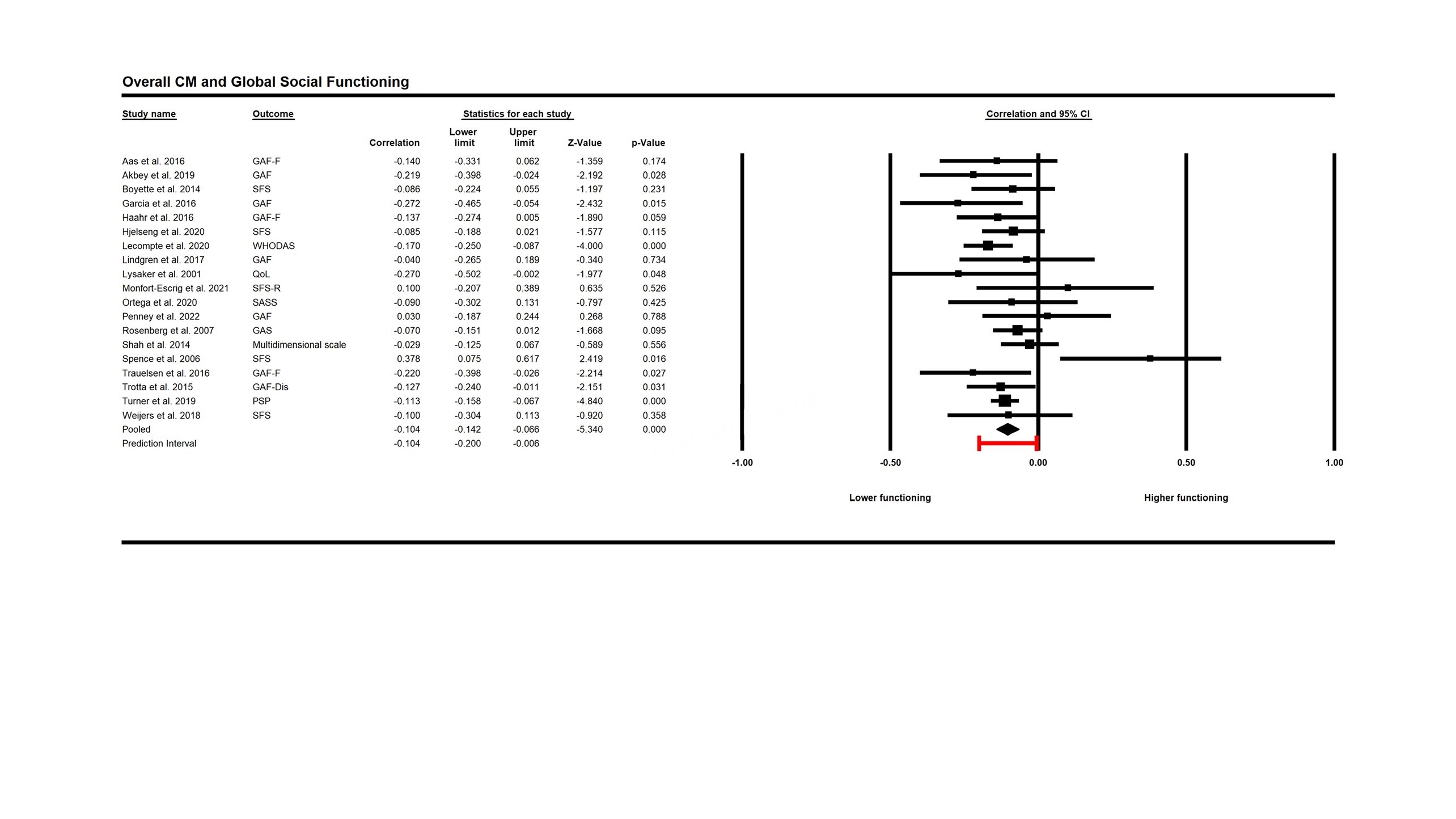 SF1a1. Forest plot for the association between overall childhood maltreatment and global social functioning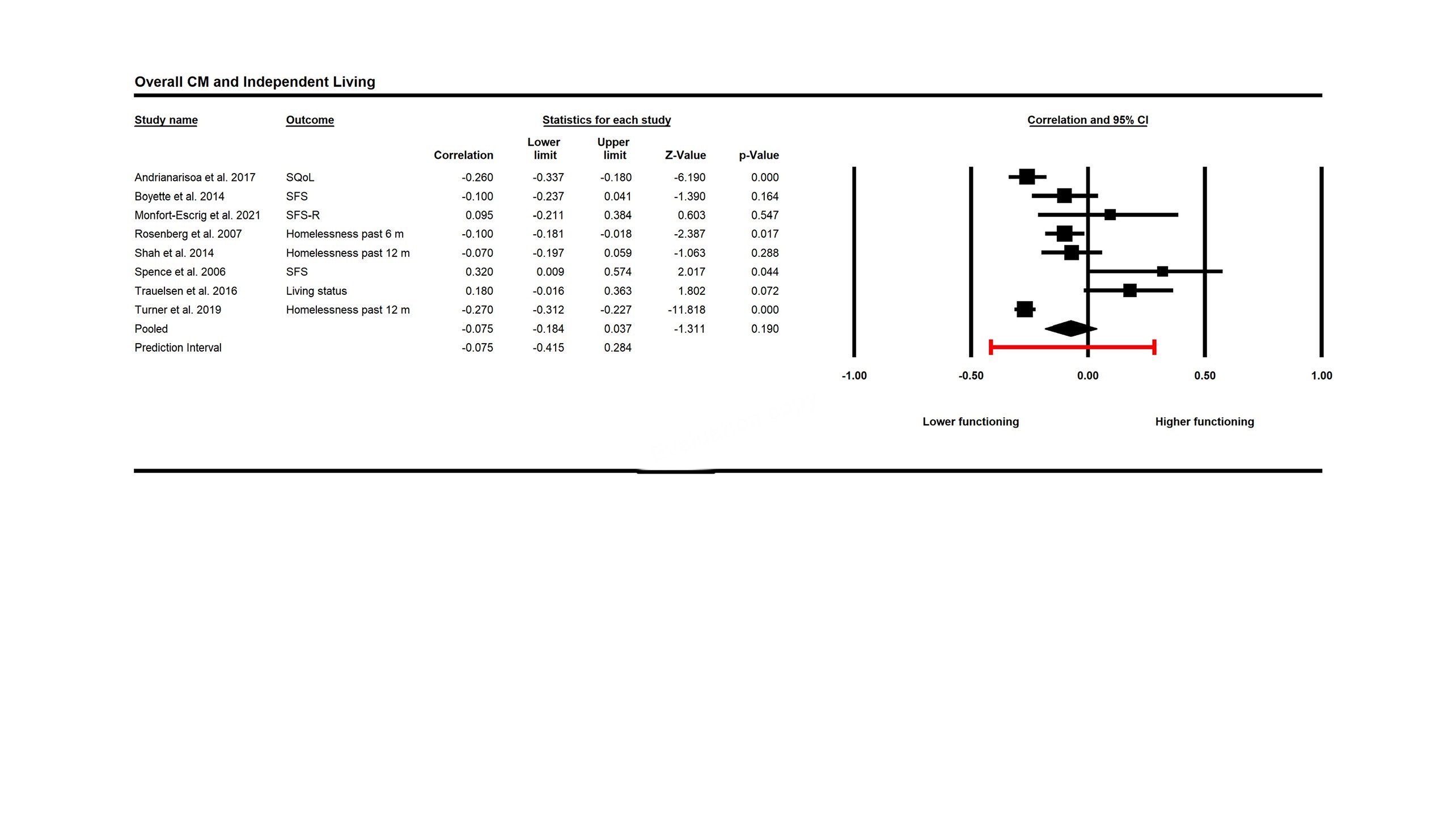 SF1a2. Forest plot for the association between overall childhood maltreatment and independent living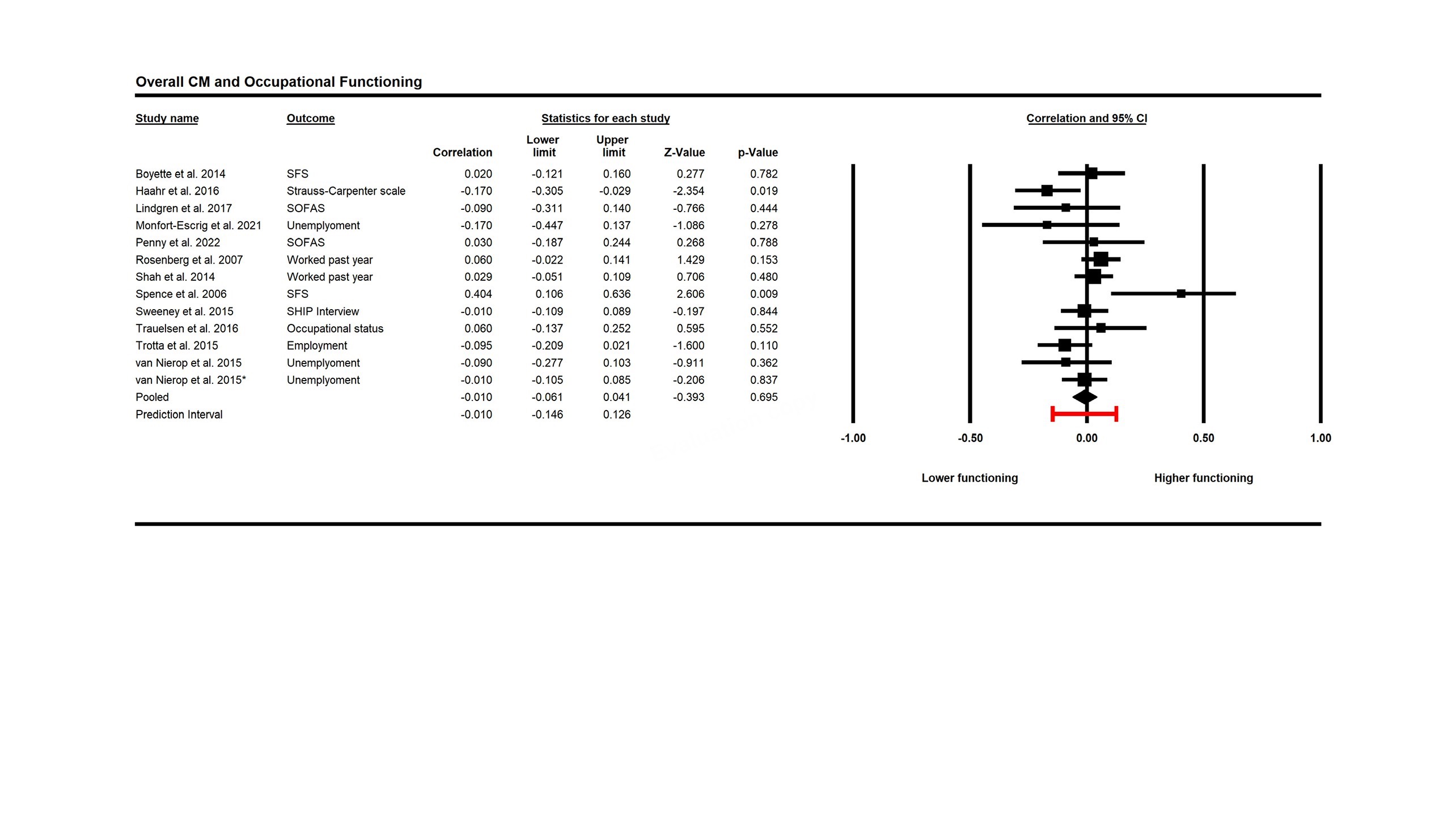 SF1a3. Forest plot for the association between overall childhood maltreatment and occupational functioningNote: *Two effect sizes from two different populations in the same study were meta-analysed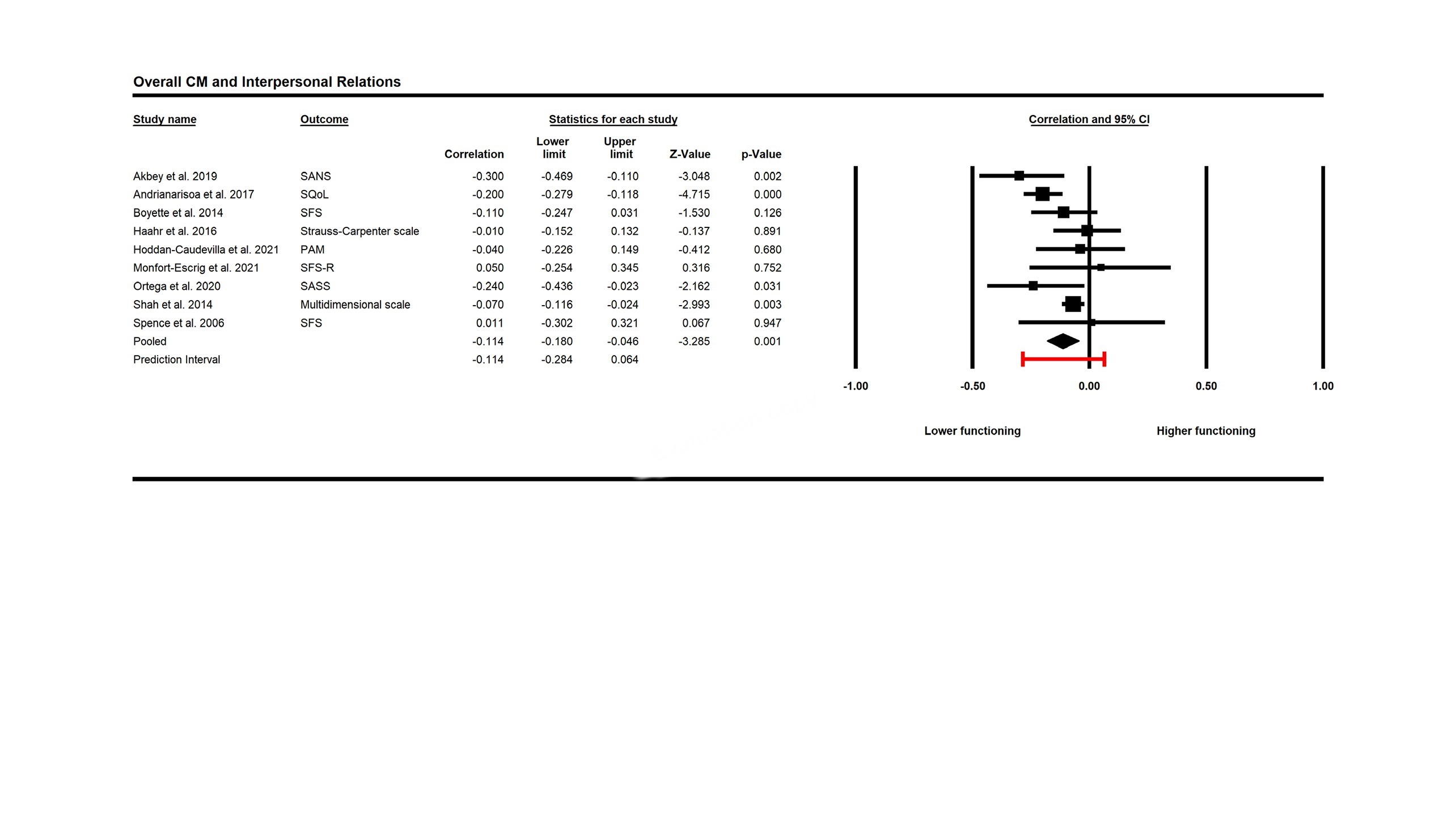 SF1a4. Forest plot for the association between overall childhood maltreatment and interpersonal relationsNote. Prediction interval of main analyses show that for the association between overall CM and Interpersonal Relations confidence interval passed 0. This indicates that there is likelihood that a fraction of the analysed population may have no association between overall CM and interpersonal relations.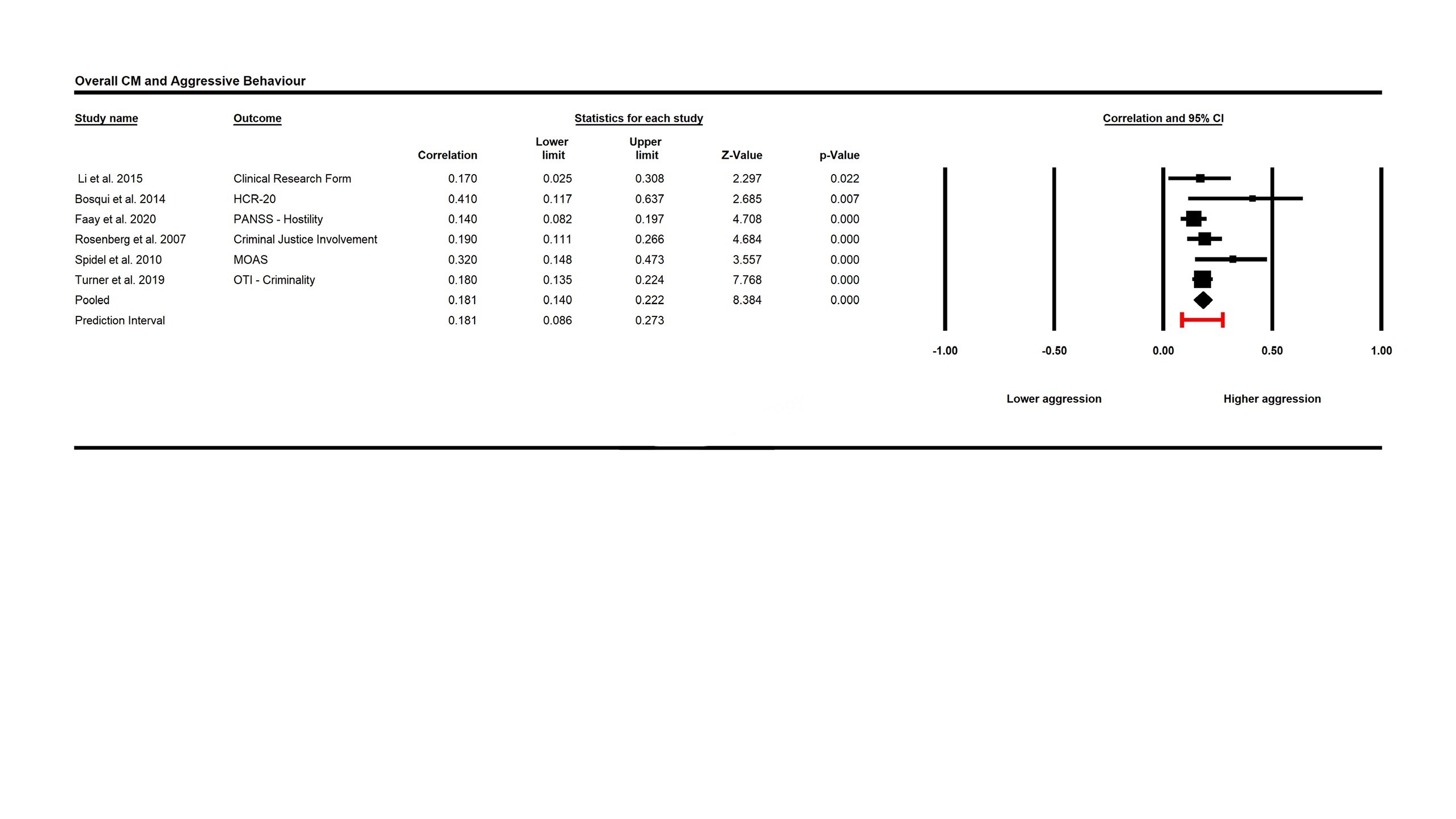 SF1a5. Forest plot for the association between overall childhood maltreatment and aggressive behaviourSF1b. Forest plots for the association between overall childhood maltreatment and social cognition domains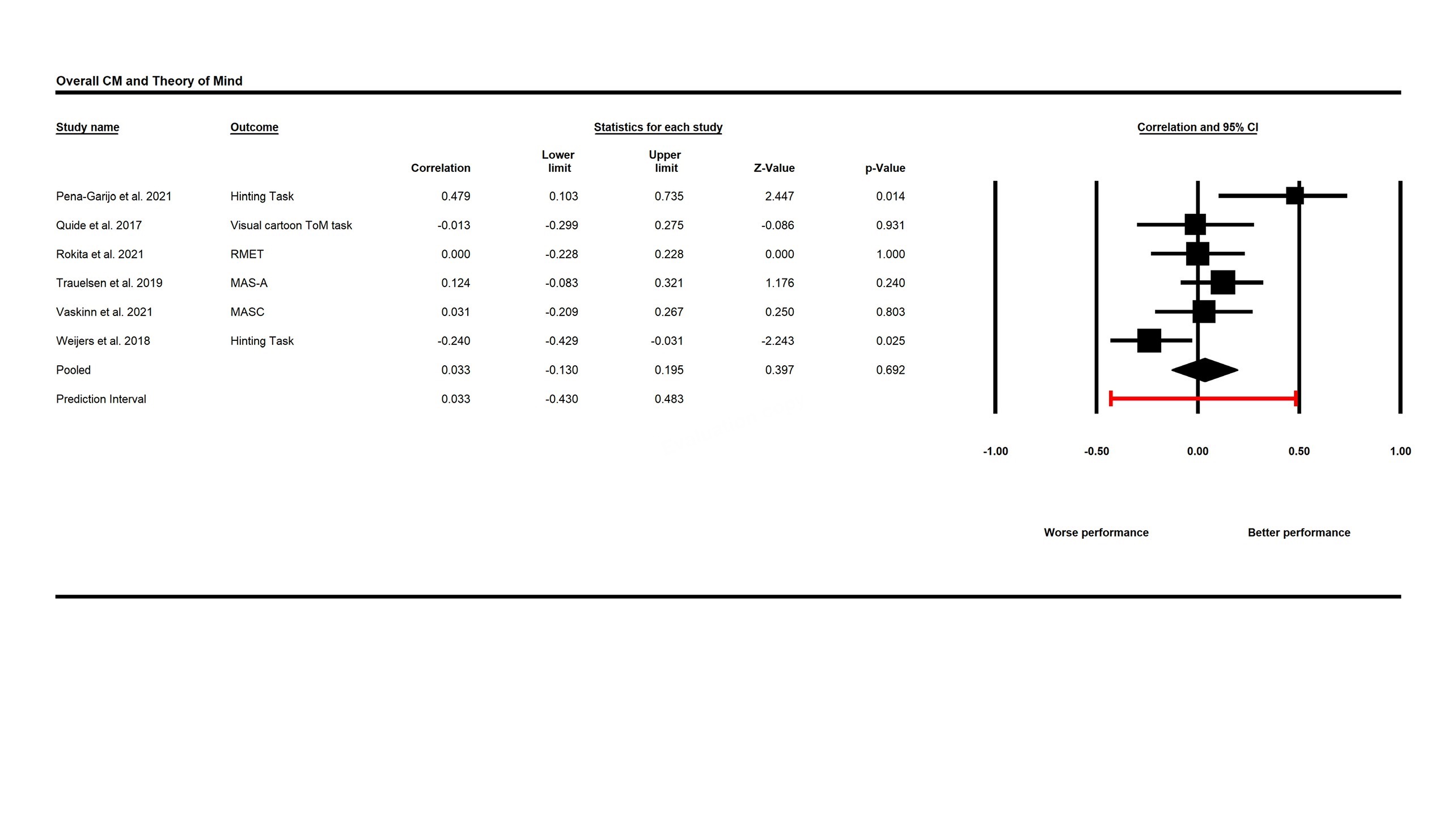 SF1b1. Forest plot for the association between overall childhood maltreatment and theory of mind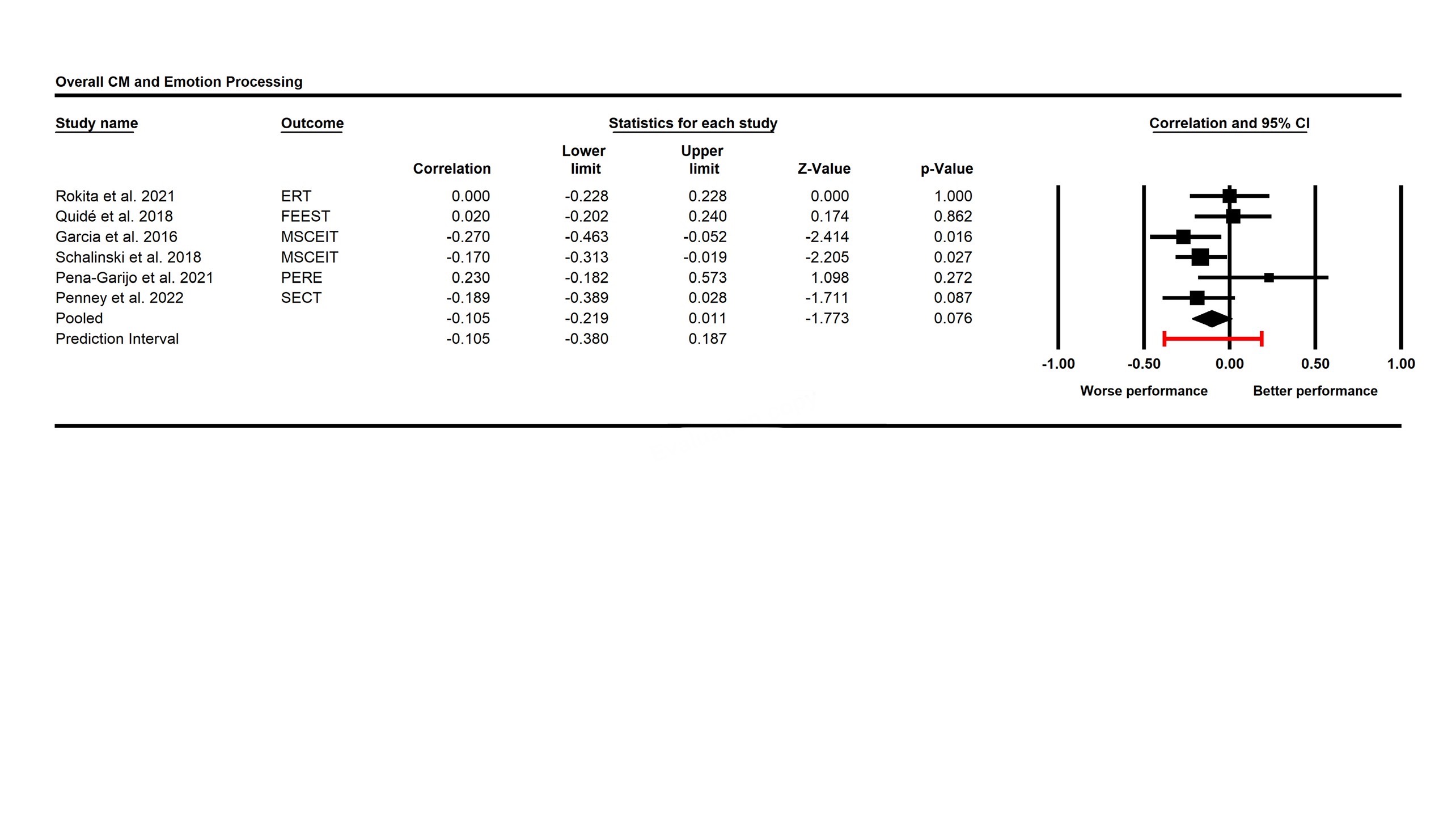 SF1b2. Forest plot for the association between overall childhood maltreatment and emotion processingSF1c. Forest plots for the association between childhood maltreatment subtypes and social functioning domains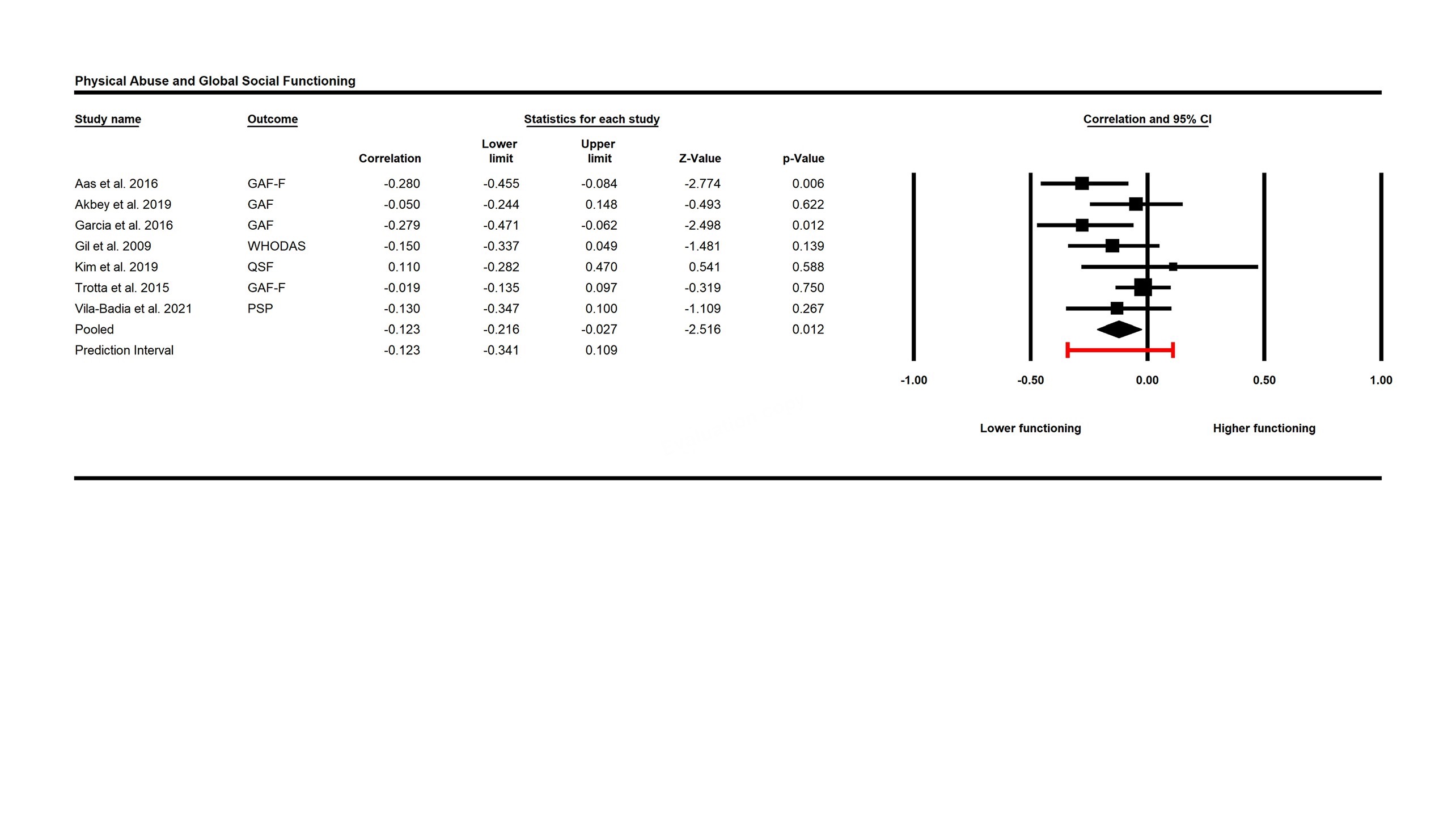 SF1c1. Forest plot for the association between physical abuse and global social functioning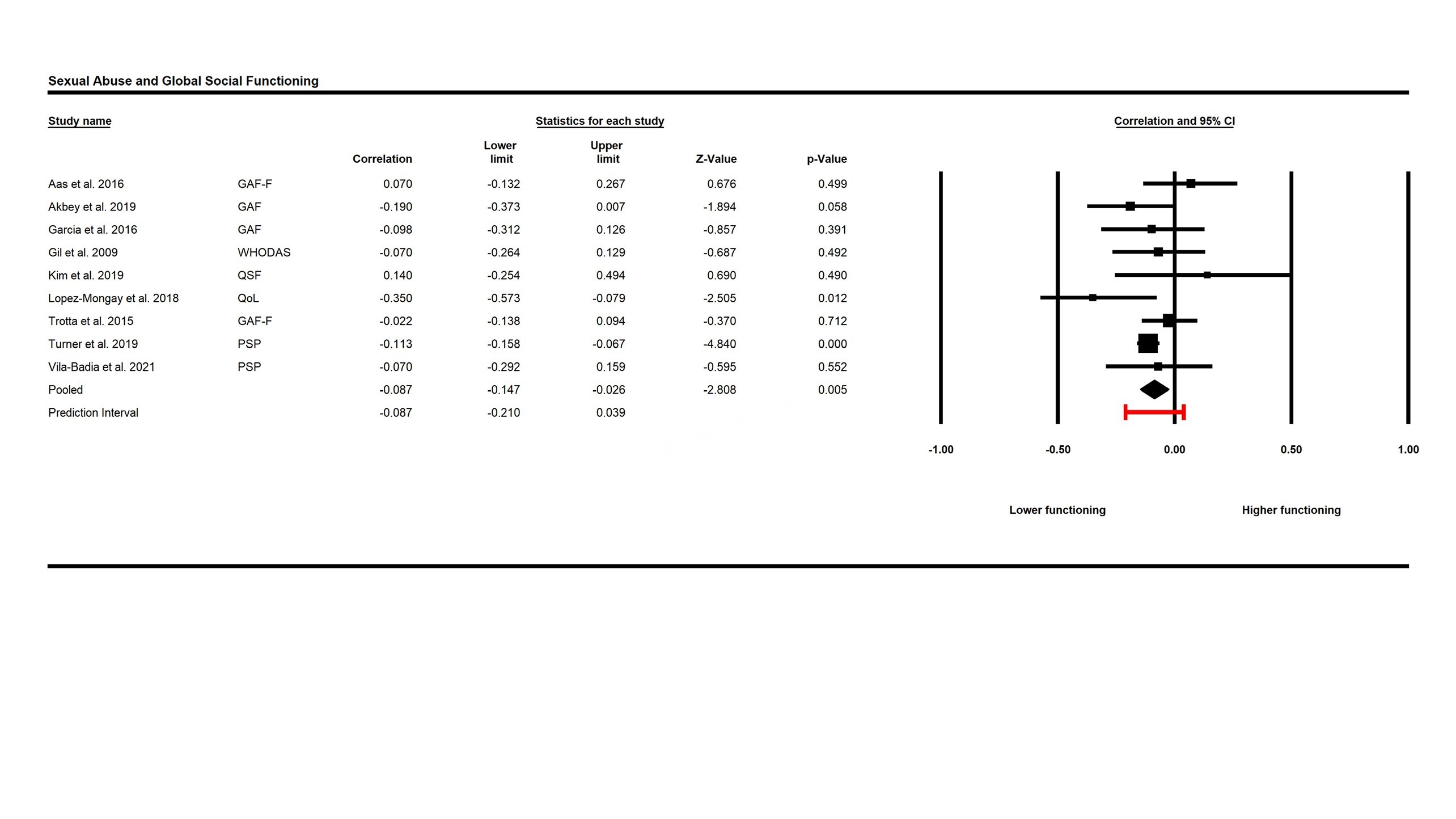 SF1c2. Forest plot for the association between sexual abuse and global social functioning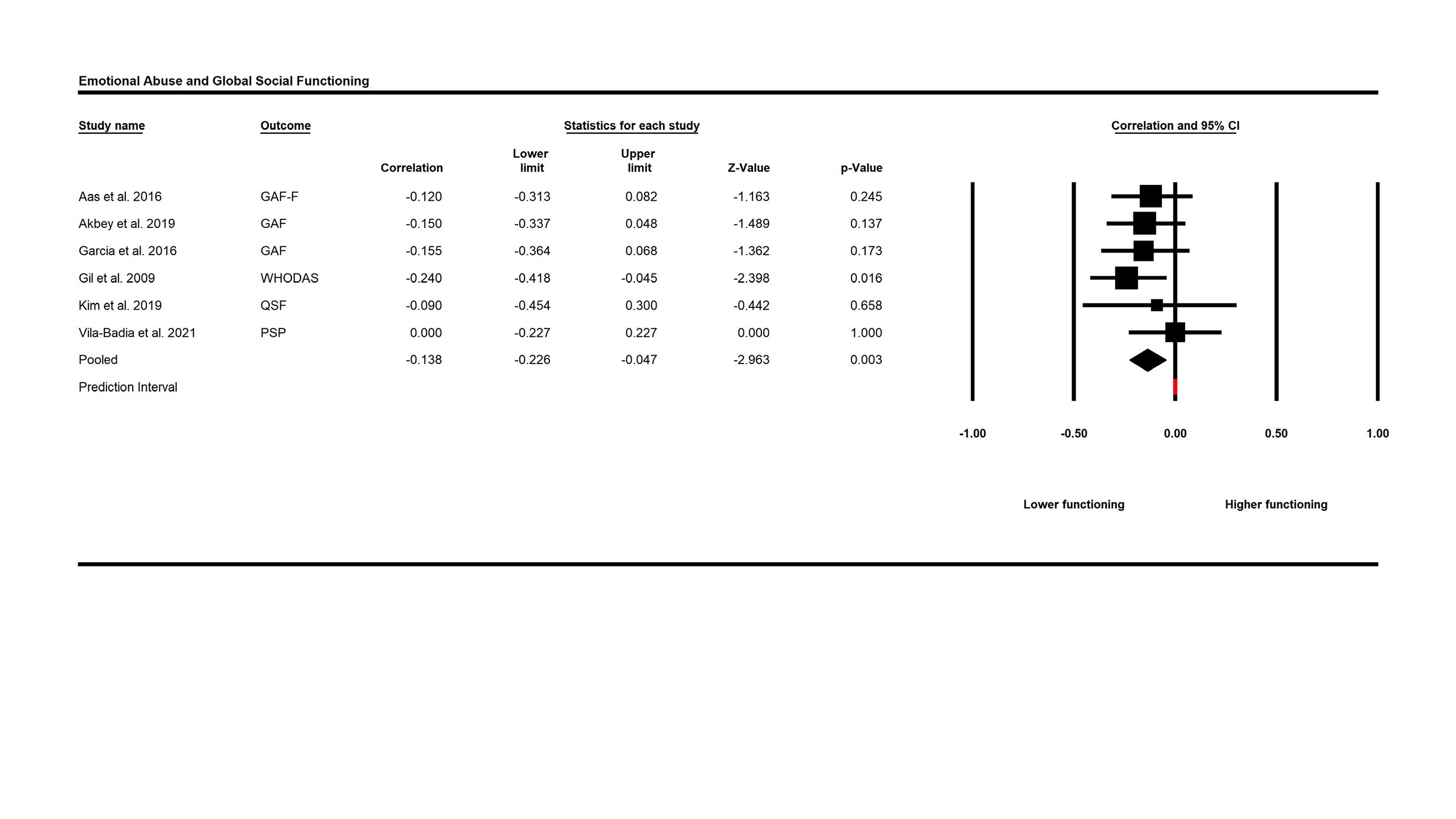 SF1c3. Forest plot for the association between emotional abuse and global social functioning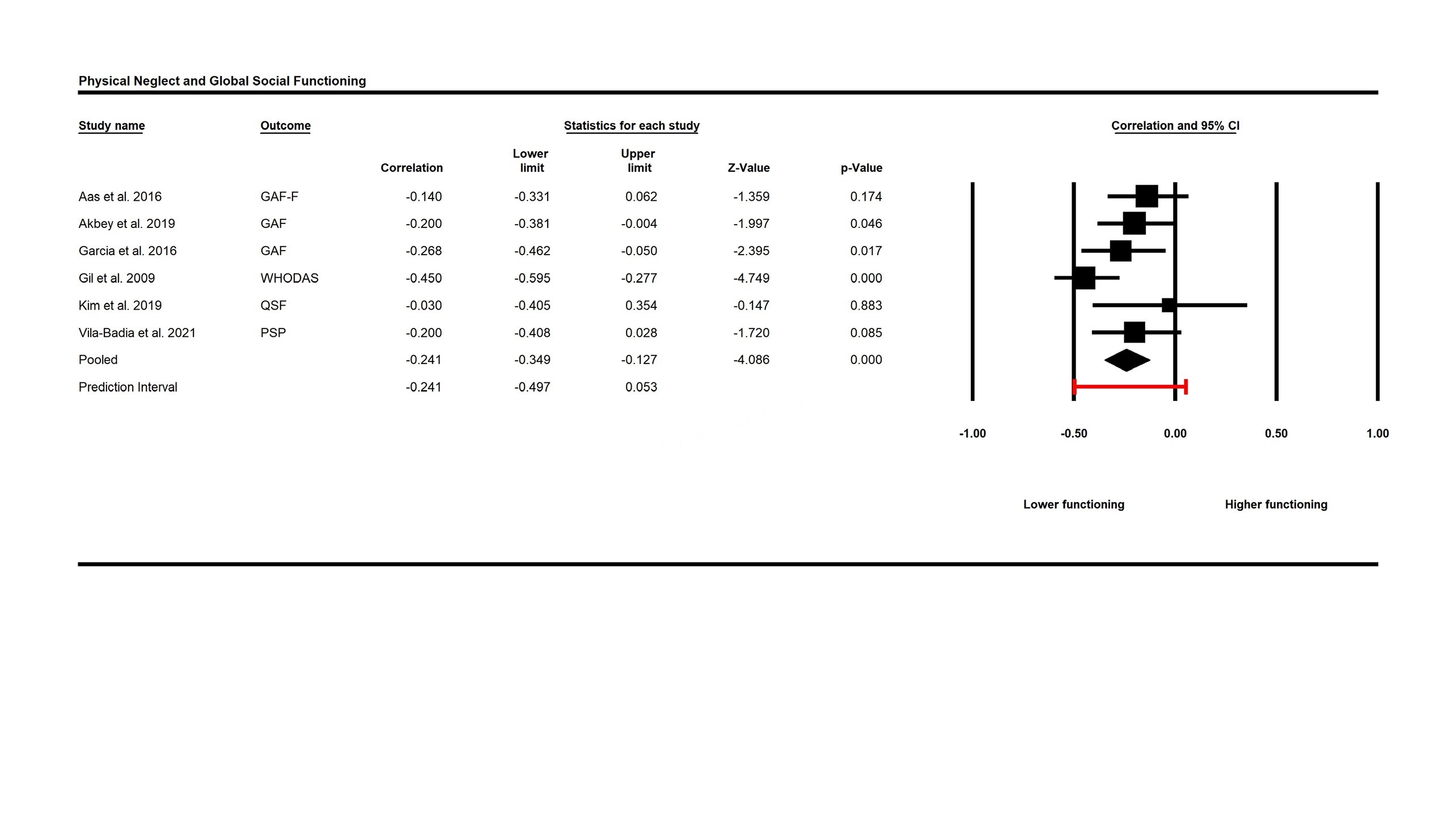 SF1c4. Forest plot for the association between physical neglect and global social functioning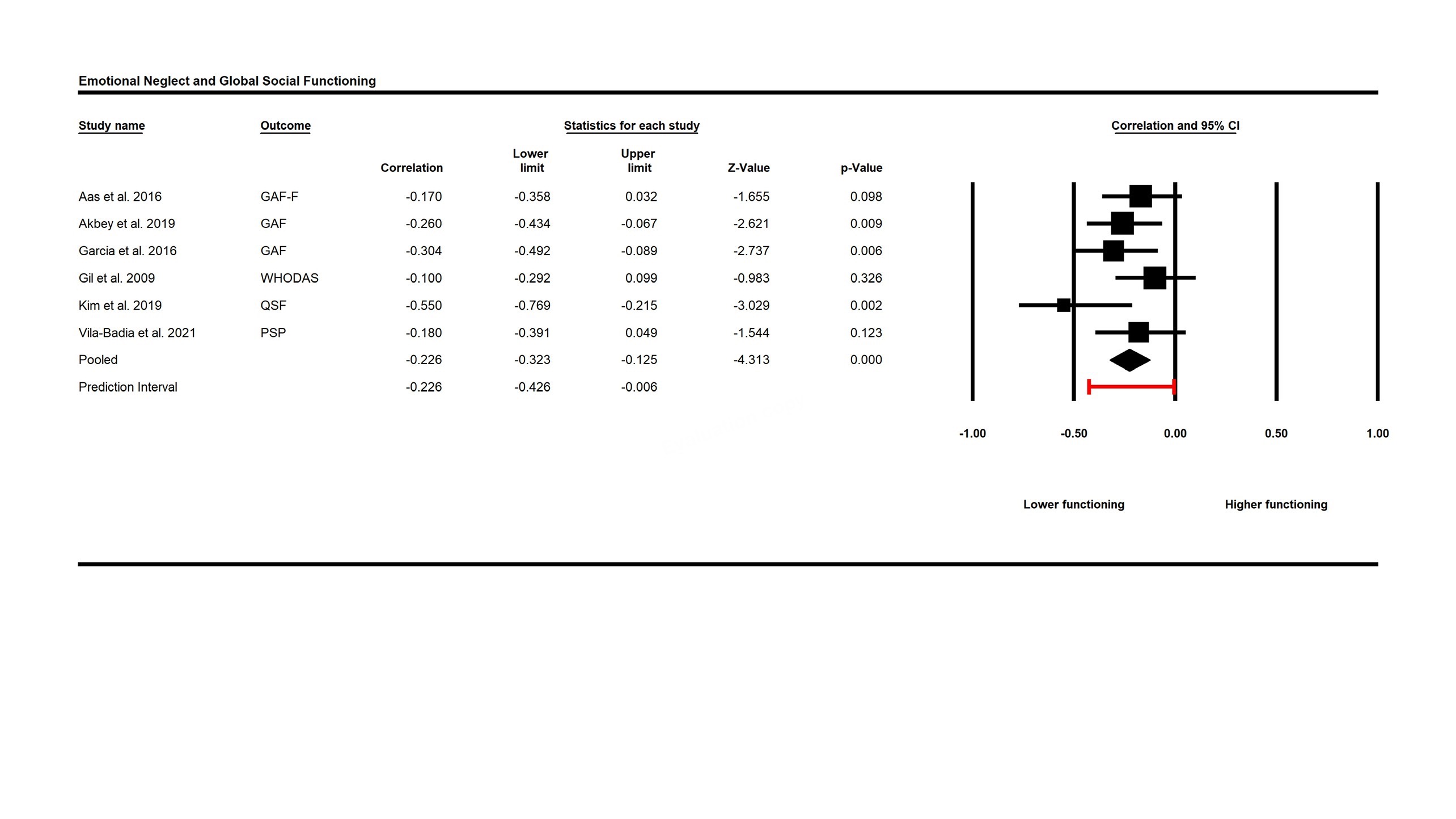 SF1c5. Forest plot for the association between emotional neglect and global social functioningNote. Prediction intervals of main analyses show that for the associations between most CM subtypes (except for Emotional Neglect) and Global Social Functioning confidence interval passed 0. This indicates that there is likelihood that a fraction of the analysed populations may have no association between physical/emotional/sexual abuse and physical neglect and global social functioning.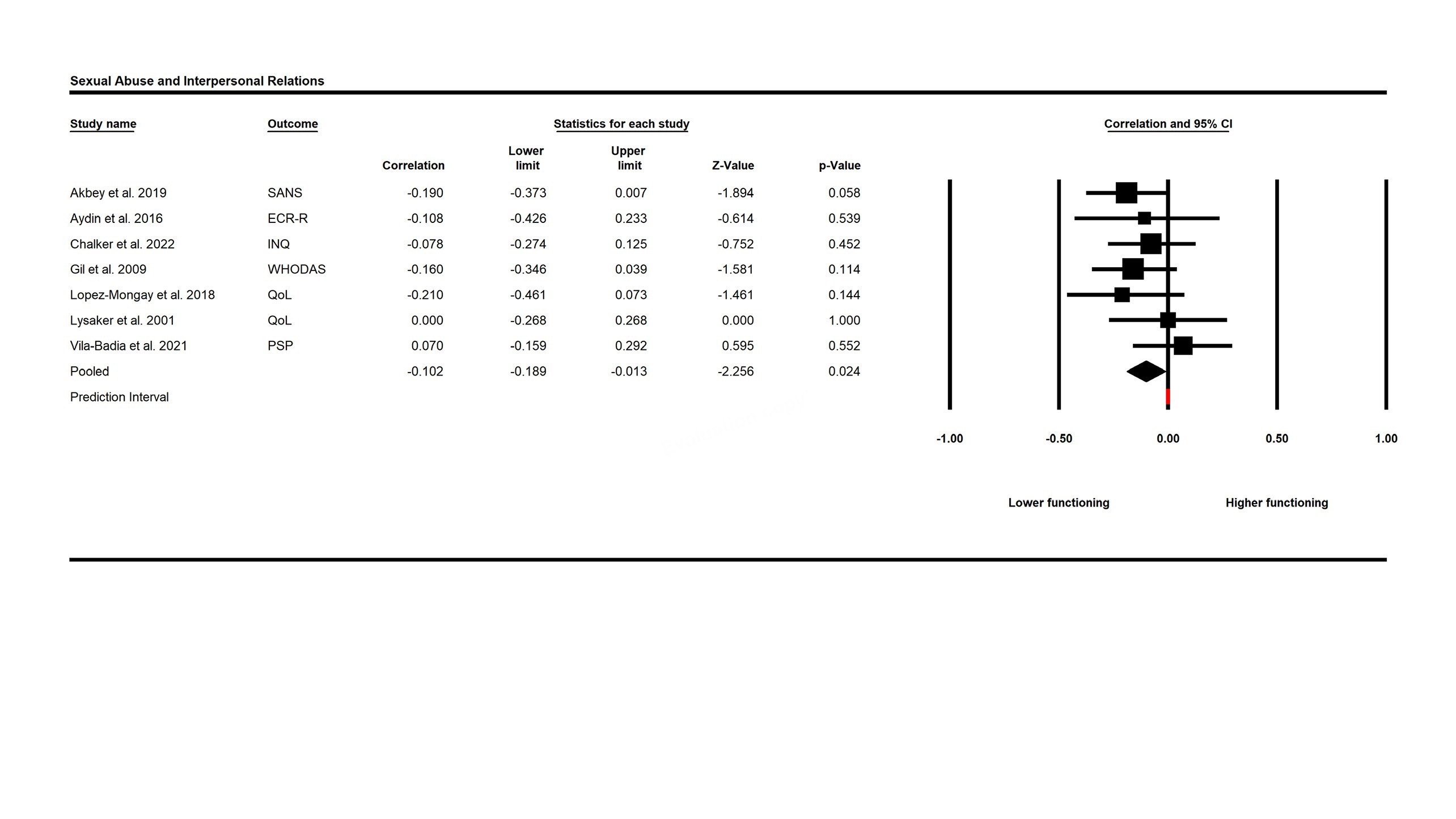 SF1c6. Forest plot for the association between sexual abuse and interpersonal relationsNote. Prediction interval of main analysis show that for the association between most Sexual Abuse and Interpersonal Relations confidence interval passed 0. This indicates that there is likelihood that a fraction of the analysed population may have no association between sexual abuse and interpersonal relations.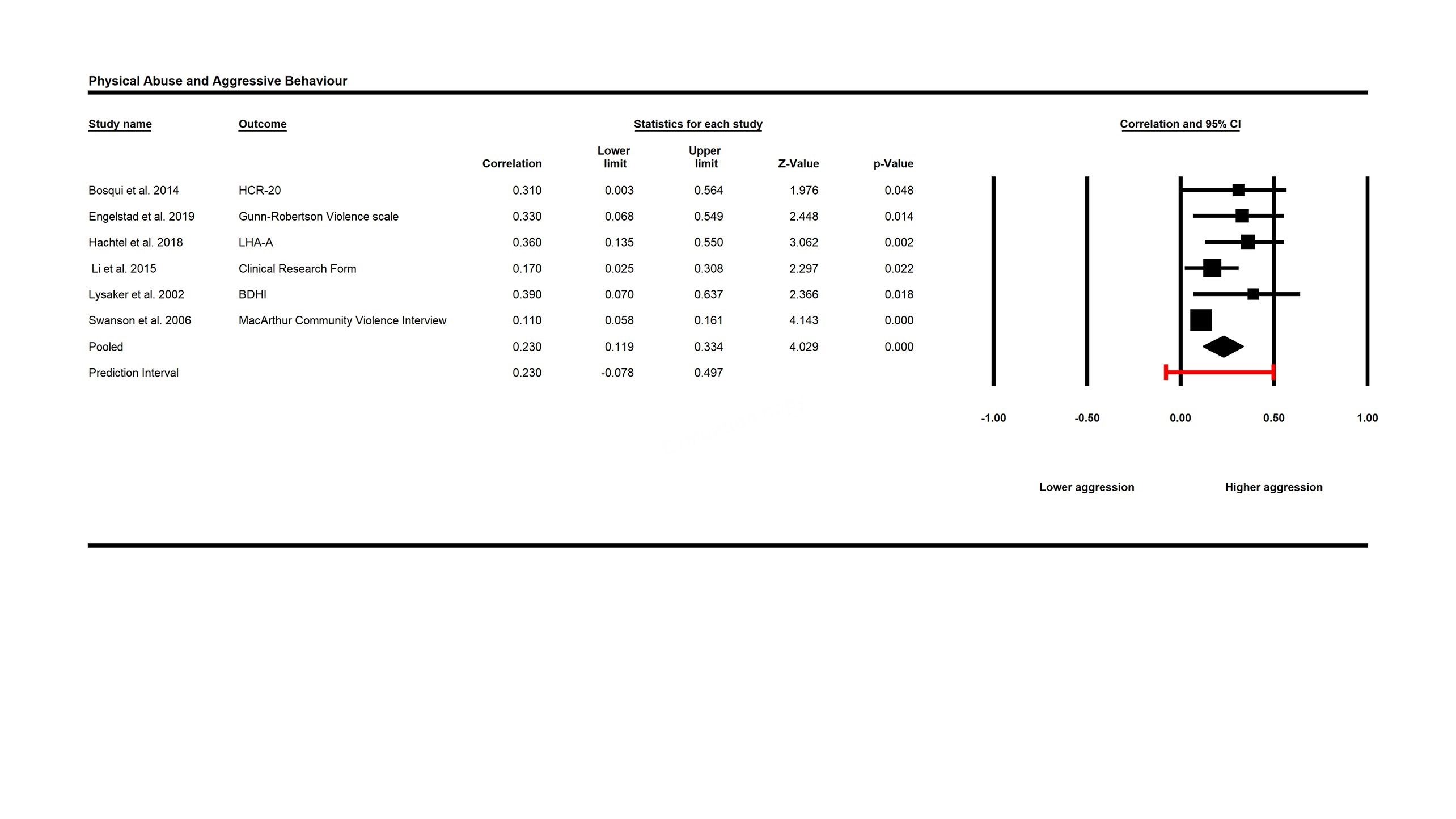 SF1c6. Forest plot for the association between physical abuse and aggressive behaviour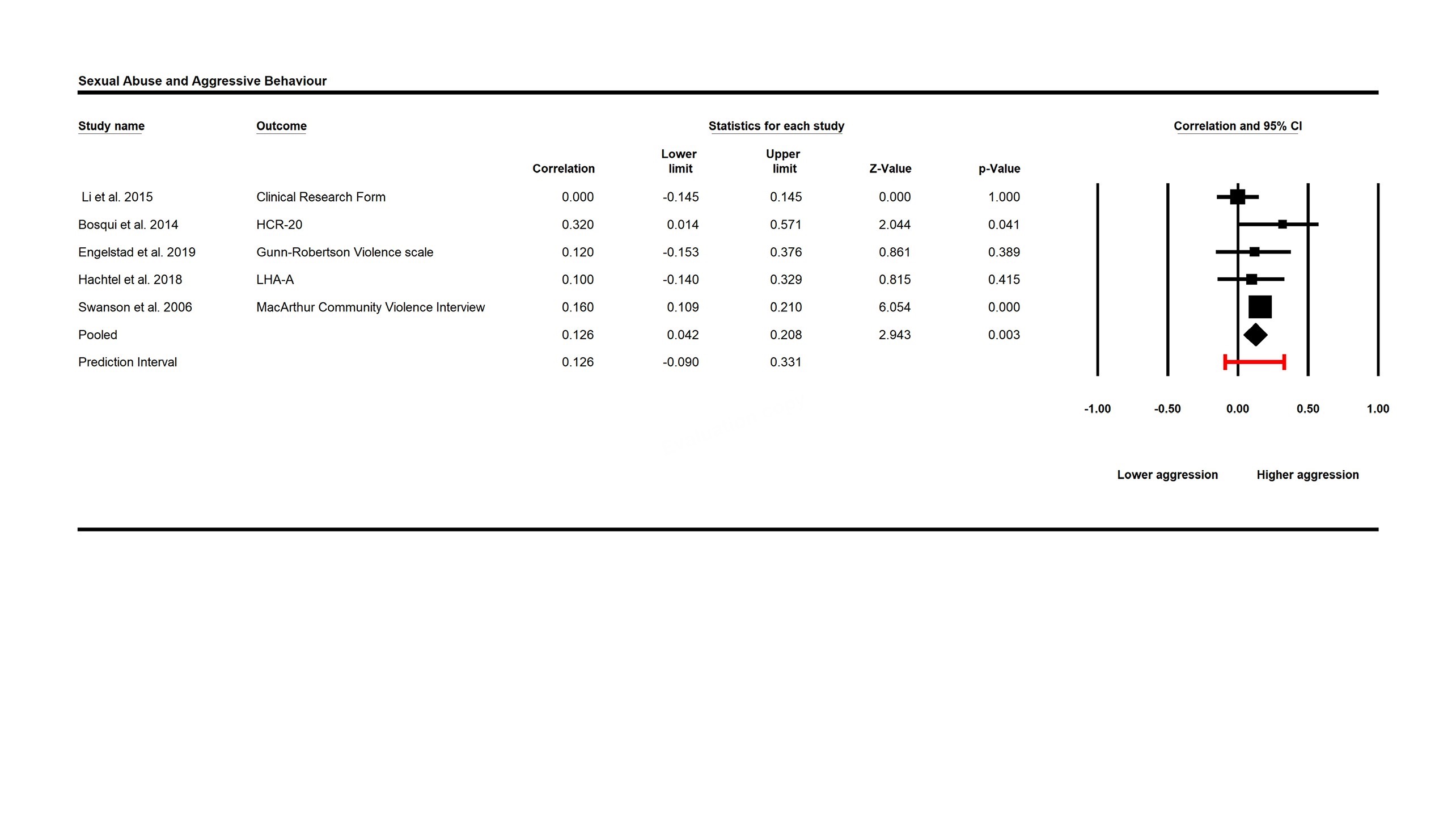 SF1c8. Forest plot for the association between sexual abuse and aggressive behaviourNote. Prediction interval of main analyses show that for the association between CM subtypes and Aggressive Behaviour confidence interval passed 0. This indicates that there is likelihood that a fraction of the analysed population may have no association between physical/sexual abuse and aggressive behaviour.SF1d. Forest plots for the association between childhood maltreatment subtypes and social cognition domains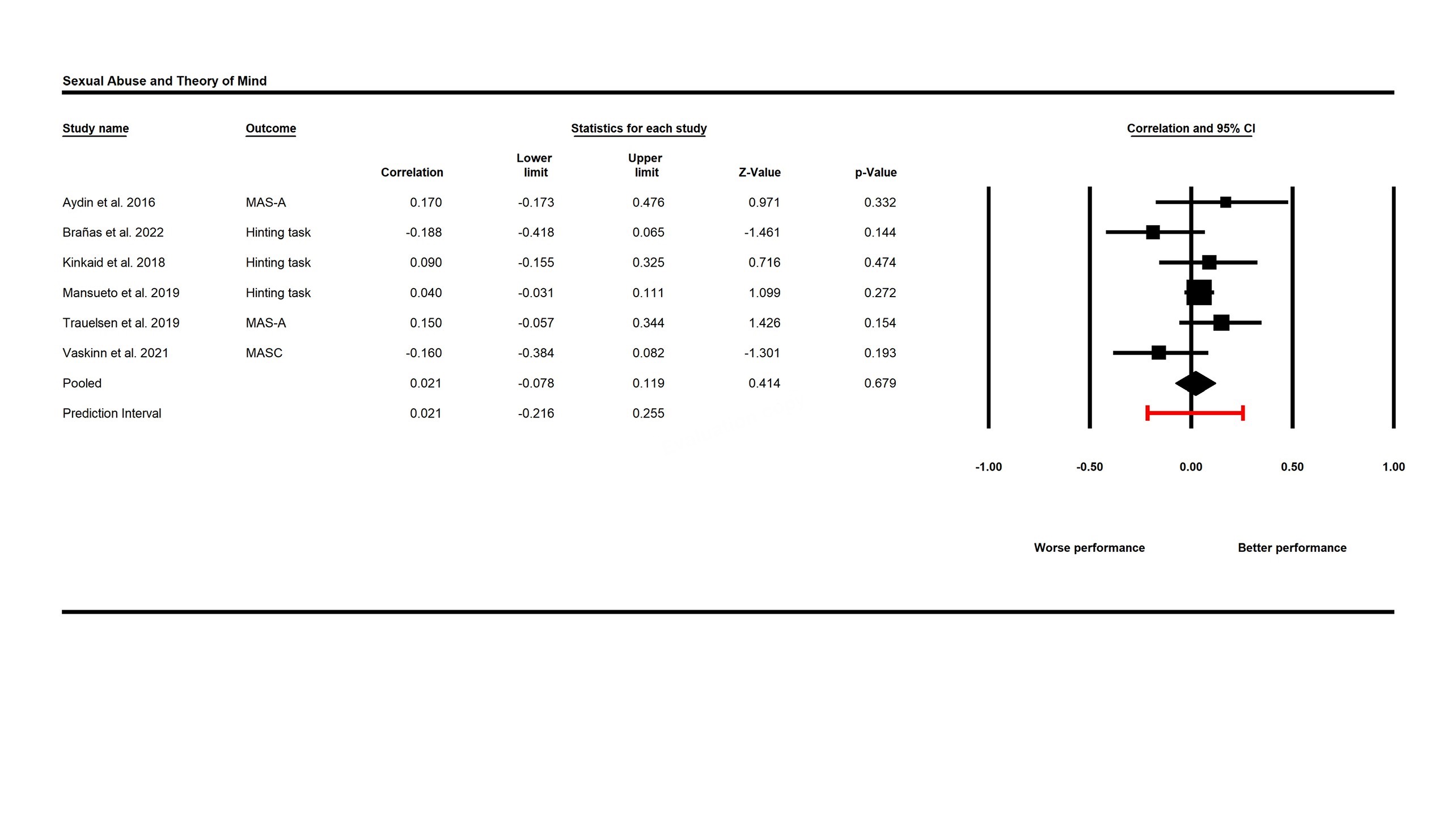 SF1d1. Forest plot for the association between sexual abuse and theory of mindSF2. Sensitivity analyses for meta-analytical results with one study removed analysisOne-study-removed analysis did not change the patterns of most results with a few exceptions. Social functioning: For the association between Overall CM and Independent Living, the removal of Spence et al. (r = -0.109 [95% CI = -0.213, -0.003], p = 0.043) and Trauelsen et al. (r = -0.115 [95% CI = -0.217, -0.010, p = 0.032] led to a negative association which were not observed with the inclusion of these studies. For the association between Sexual Abuse and Interpersonal Relations, the removal of Akbey et al. (r = -0.080 [95% CI = -0.177, 0.019, p = 0.115] led to a non-significant association. Social cognition: For the association between Overall CM and Emotion Processing, the removal of Quidé et al. (r = -0.131 [95% CI = -0.253, -0.005, p = 0.032] led to a negative association which was not observed with the inclusion of this study. SF2a. Sensitivity analyses for overall childhood maltreatment and social functioning domains with one study removed analysis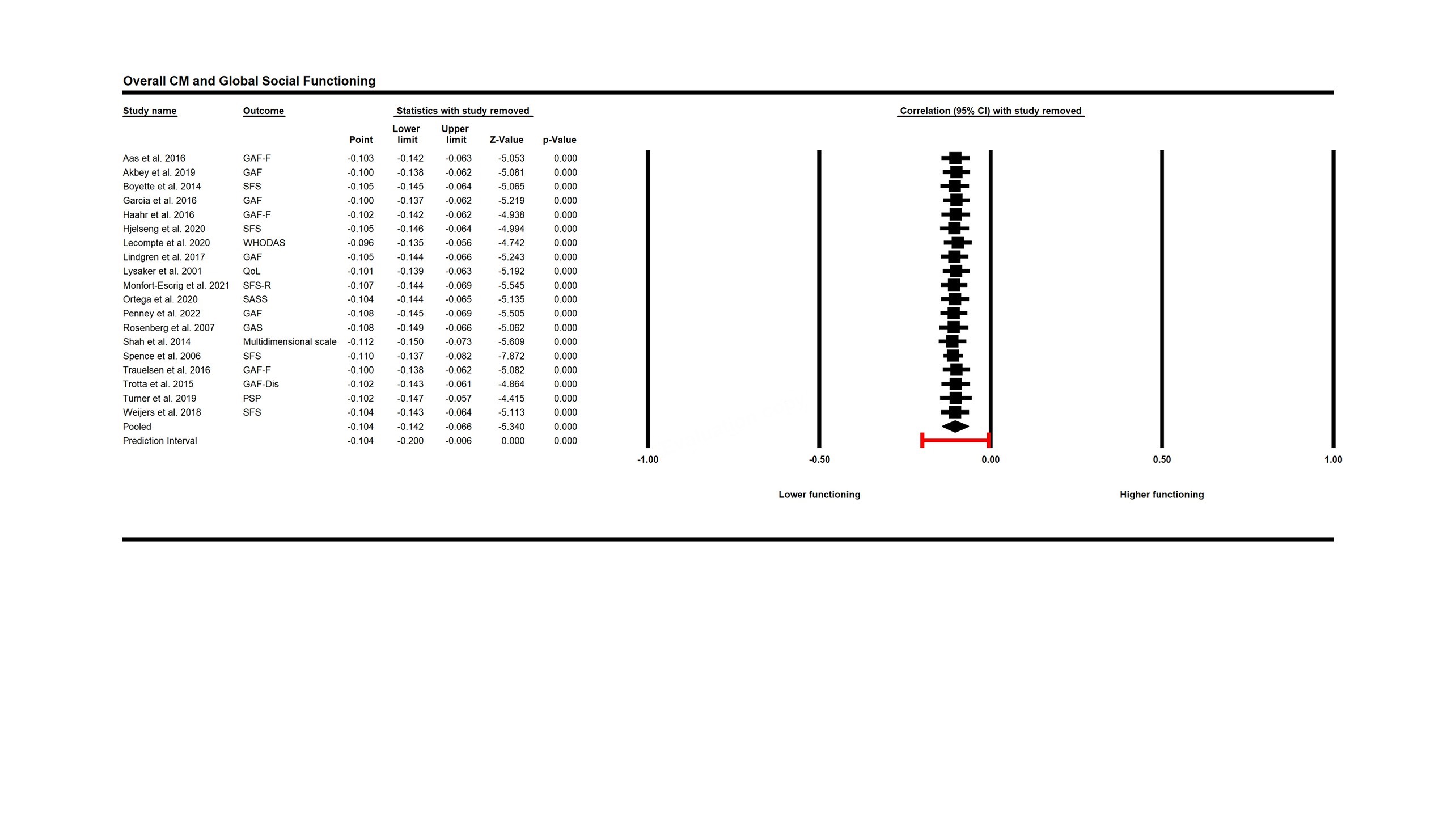 SF2a1. One study removed analysis for the association between overall childhood maltreatment and global social functioning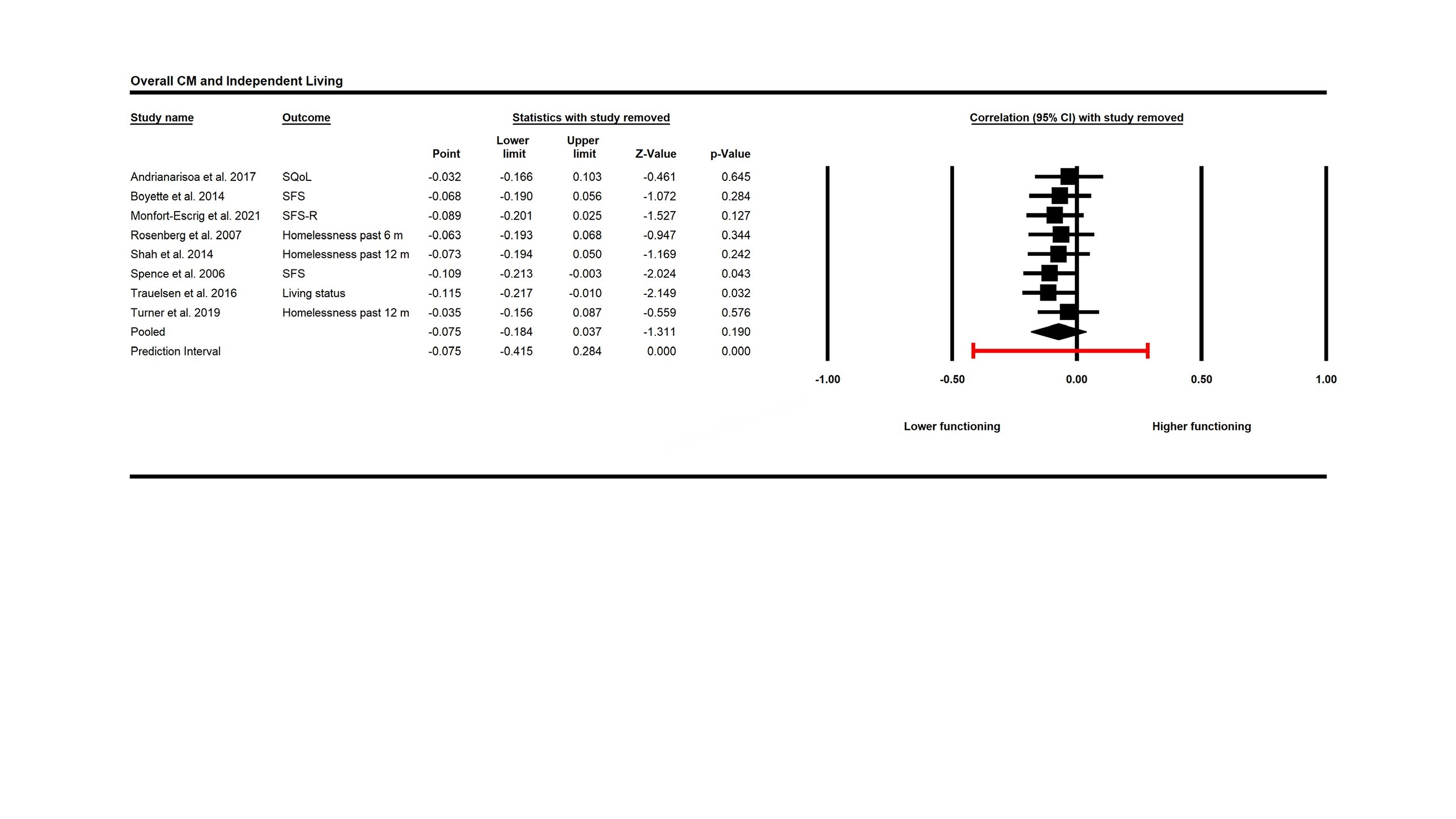 SF2a2. One study removed analysis for the association between overall childhood maltreatment and independent living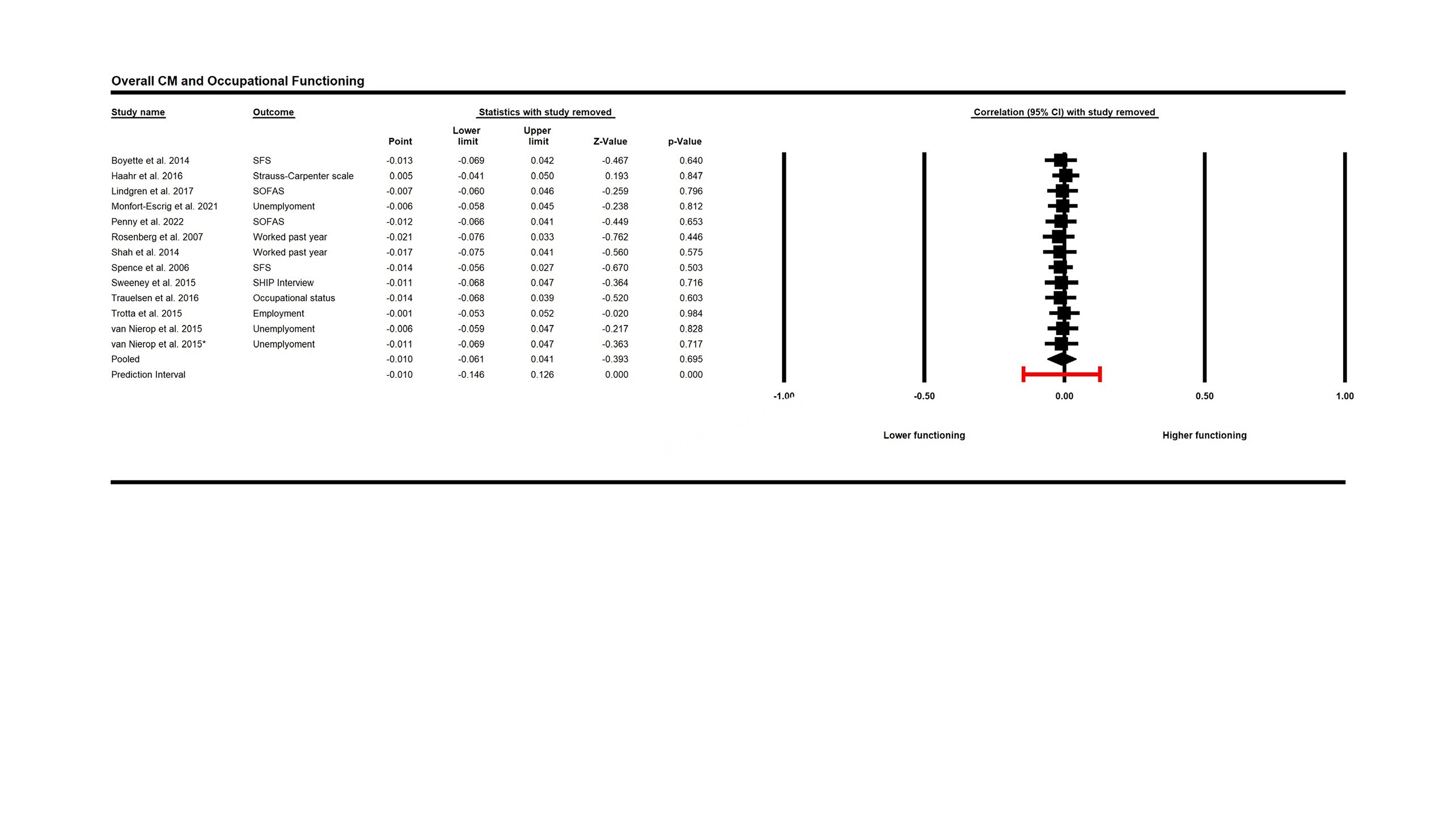 SF2a3. One study removed analysis for the association between overall childhood maltreatment and occupational functioningNote: *Two effect sizes from two different populations from the same study were pooled 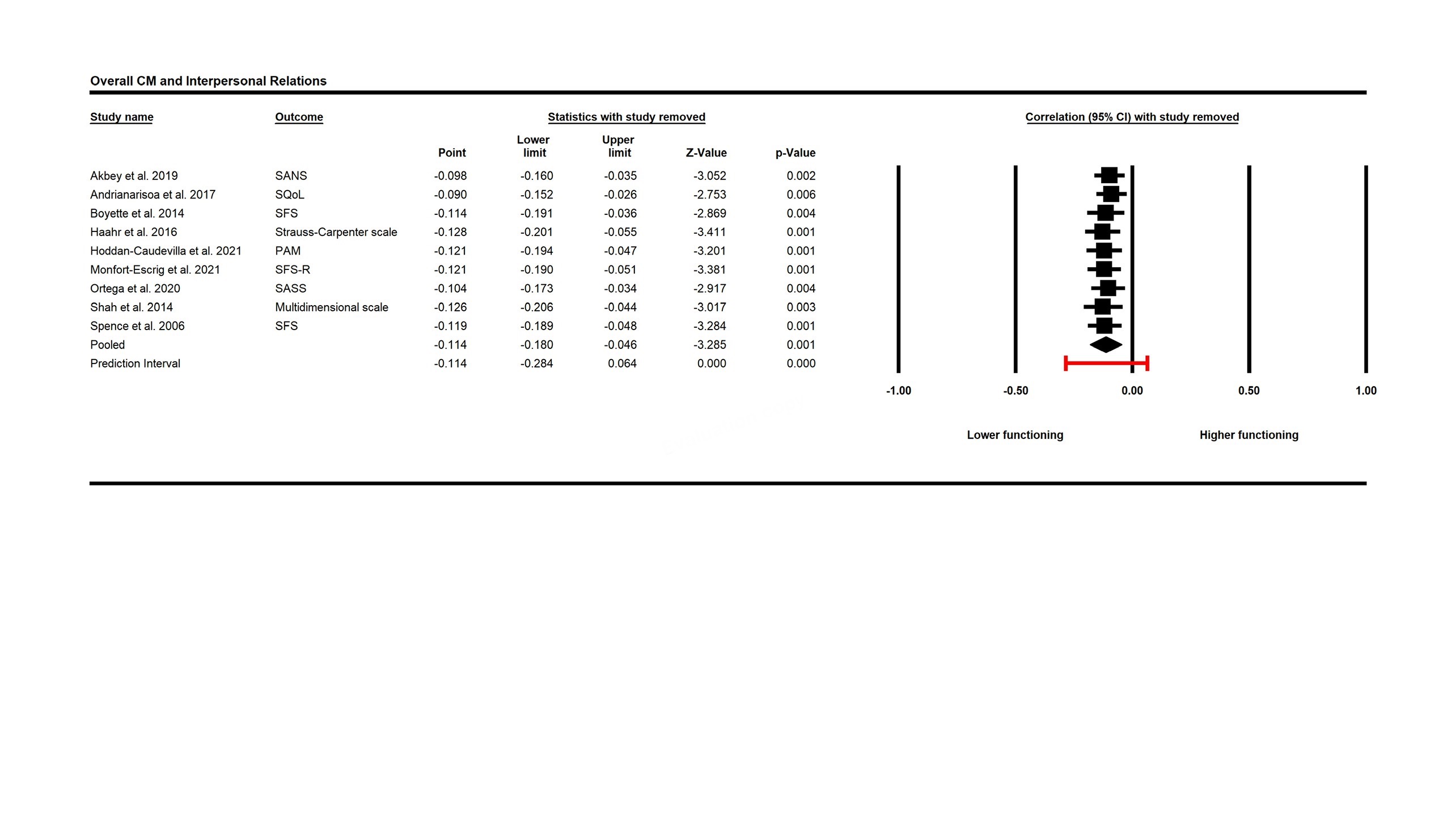 SF2a4. One study removed analysis for the association between overall childhood maltreatment and interpersonal relations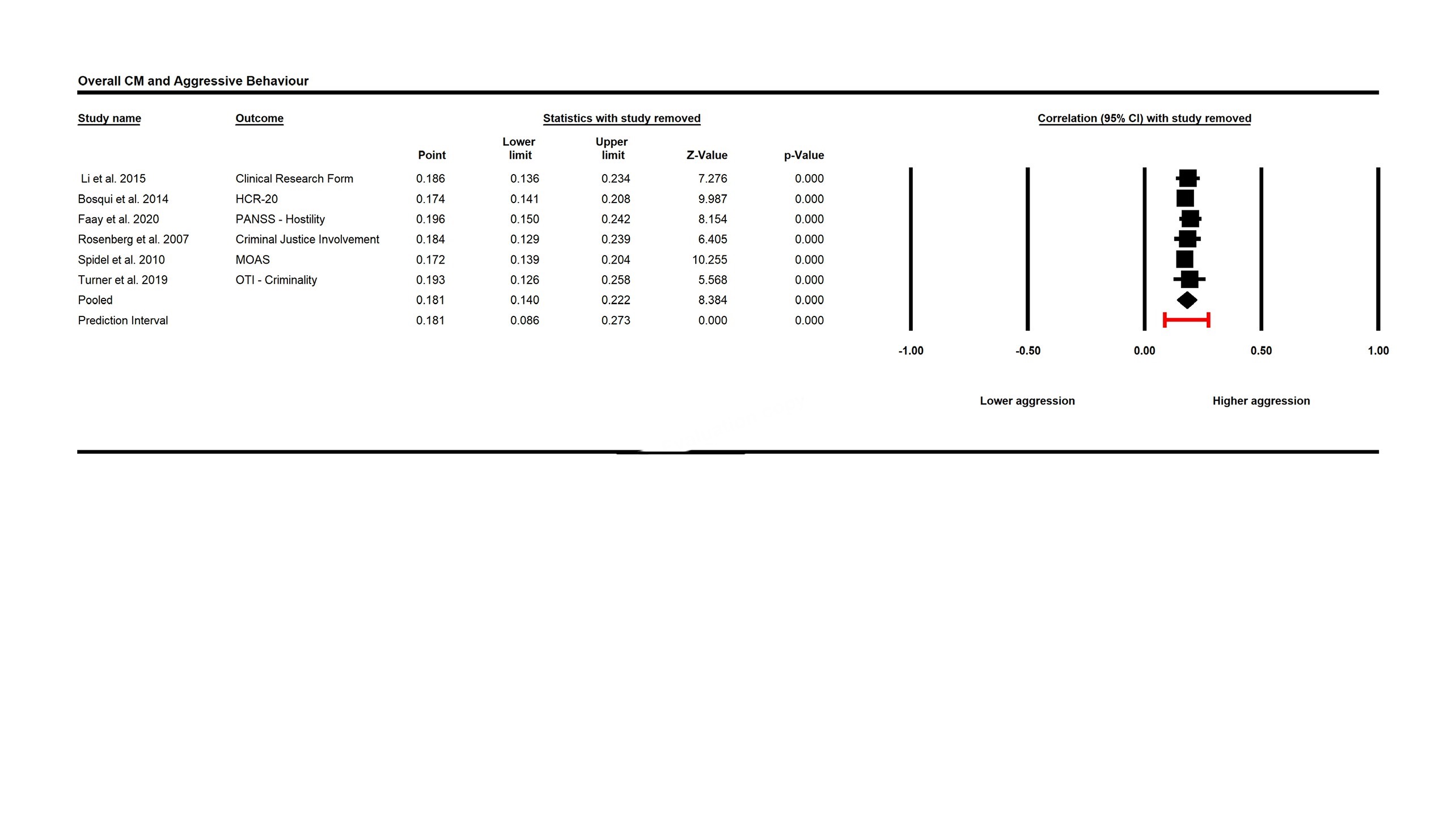 SF2a5. One study removed analysis for the association between overall childhood maltreatment and aggressive behaviourSF2b. Sensitivity analyses for overall childhood maltreatment and social cognition domains with one study removed analysis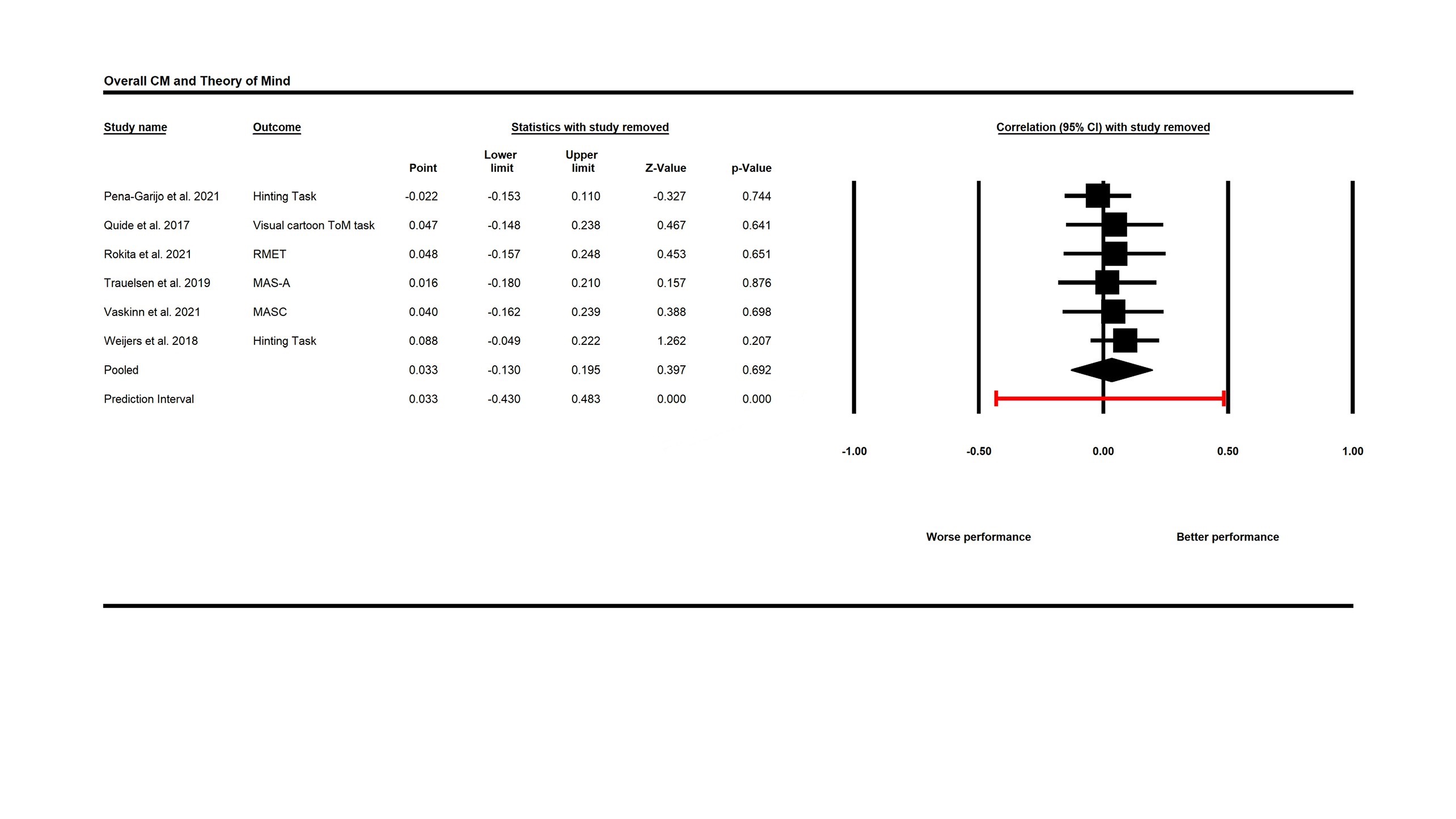 SF2b1. One study removed analysis for the association between overall childhood maltreatment and theory of mind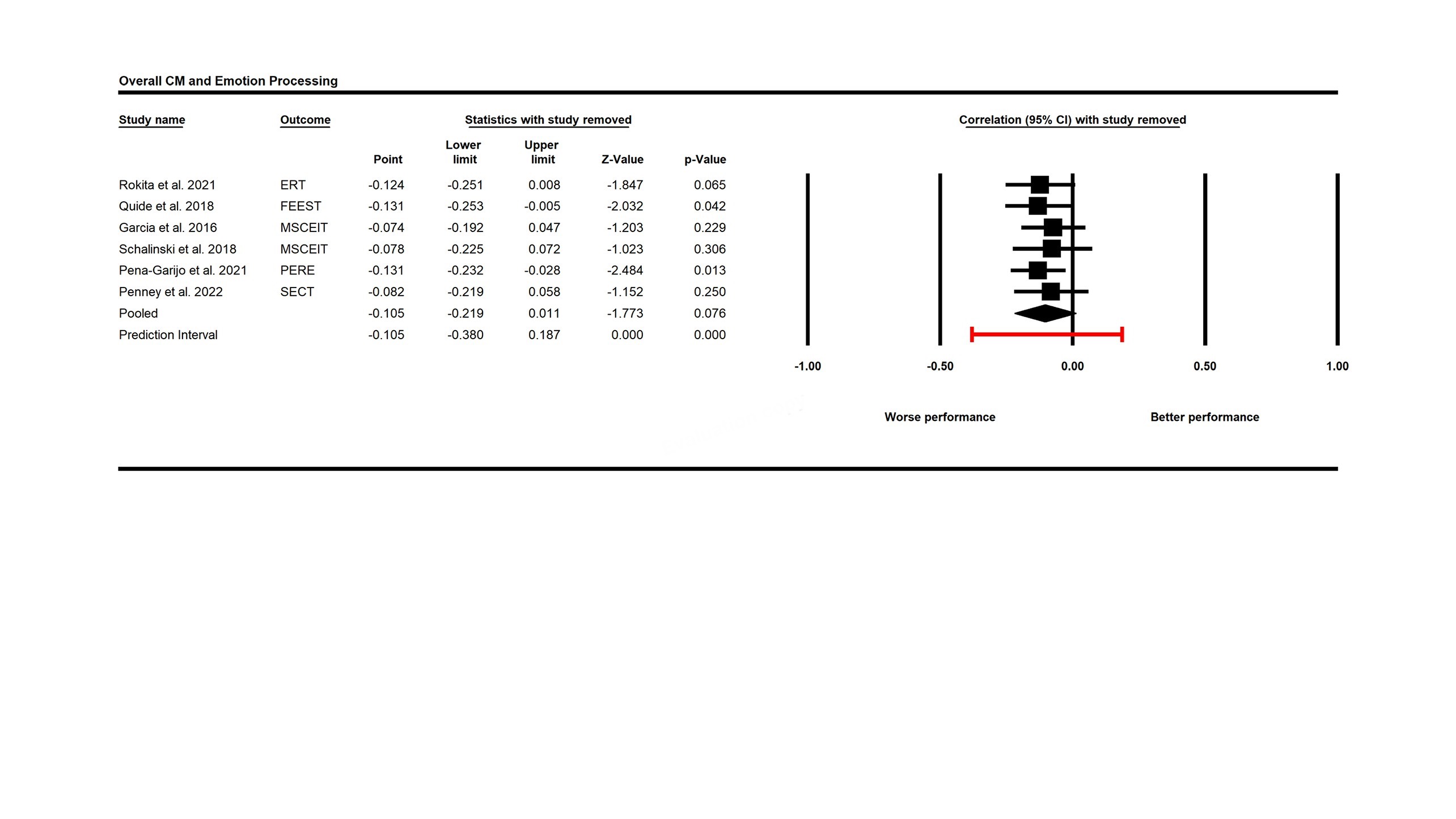 SF2b2. One study removed analysis for the association between overall childhood maltreatment and emotion processingSF2c. Sensitivity analyses for childhood maltreatment subtypes and social functioning domains with one study removed analysis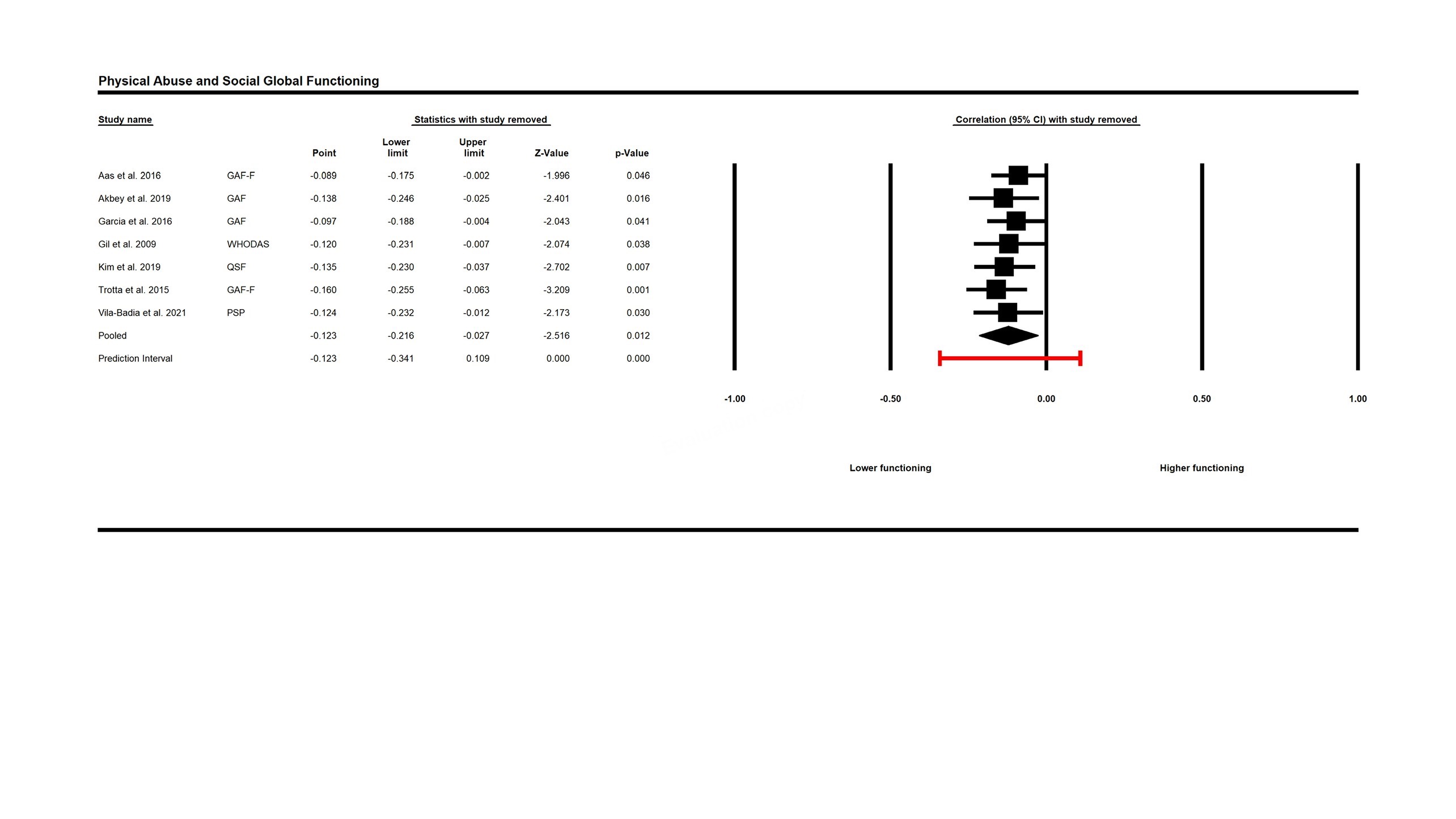 SF2c1. One study removed analysis for the association between physical abuse and global social functioning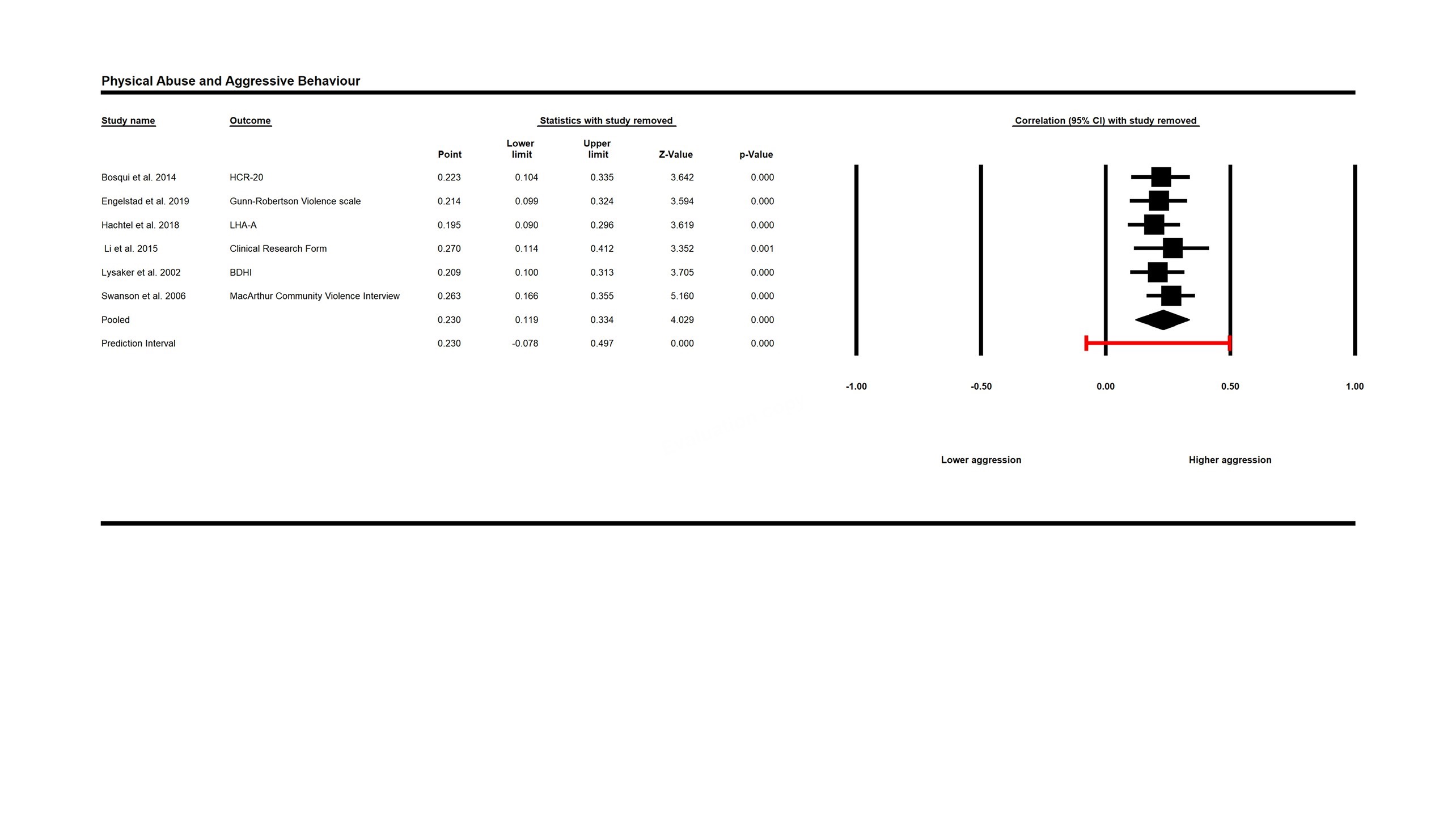 SF2c2. One study removed analysis for the association between physical abuse and aggressive behaviour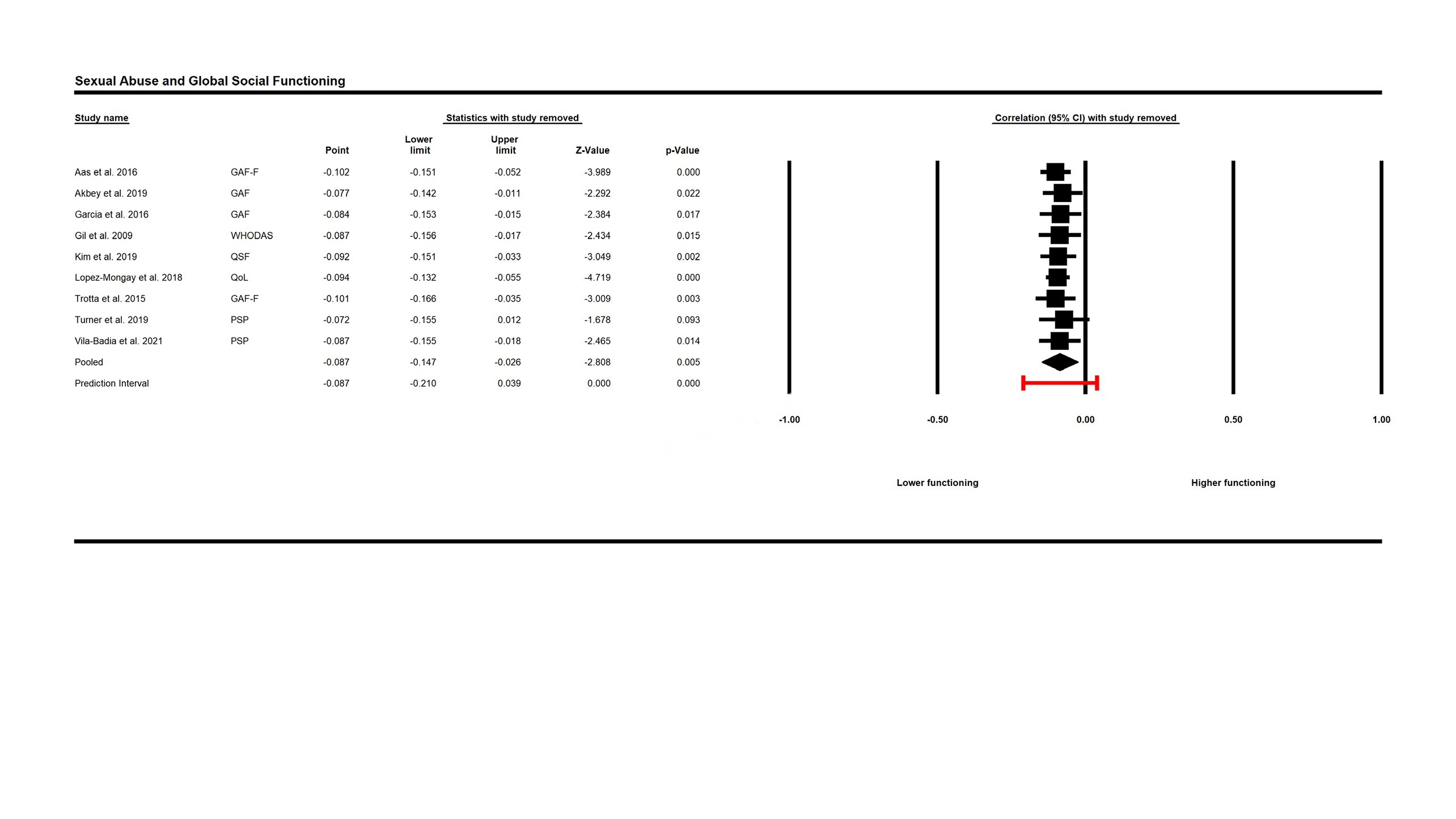 SF2c3. One study removed analysis for the association between sexual abuse and global social functioning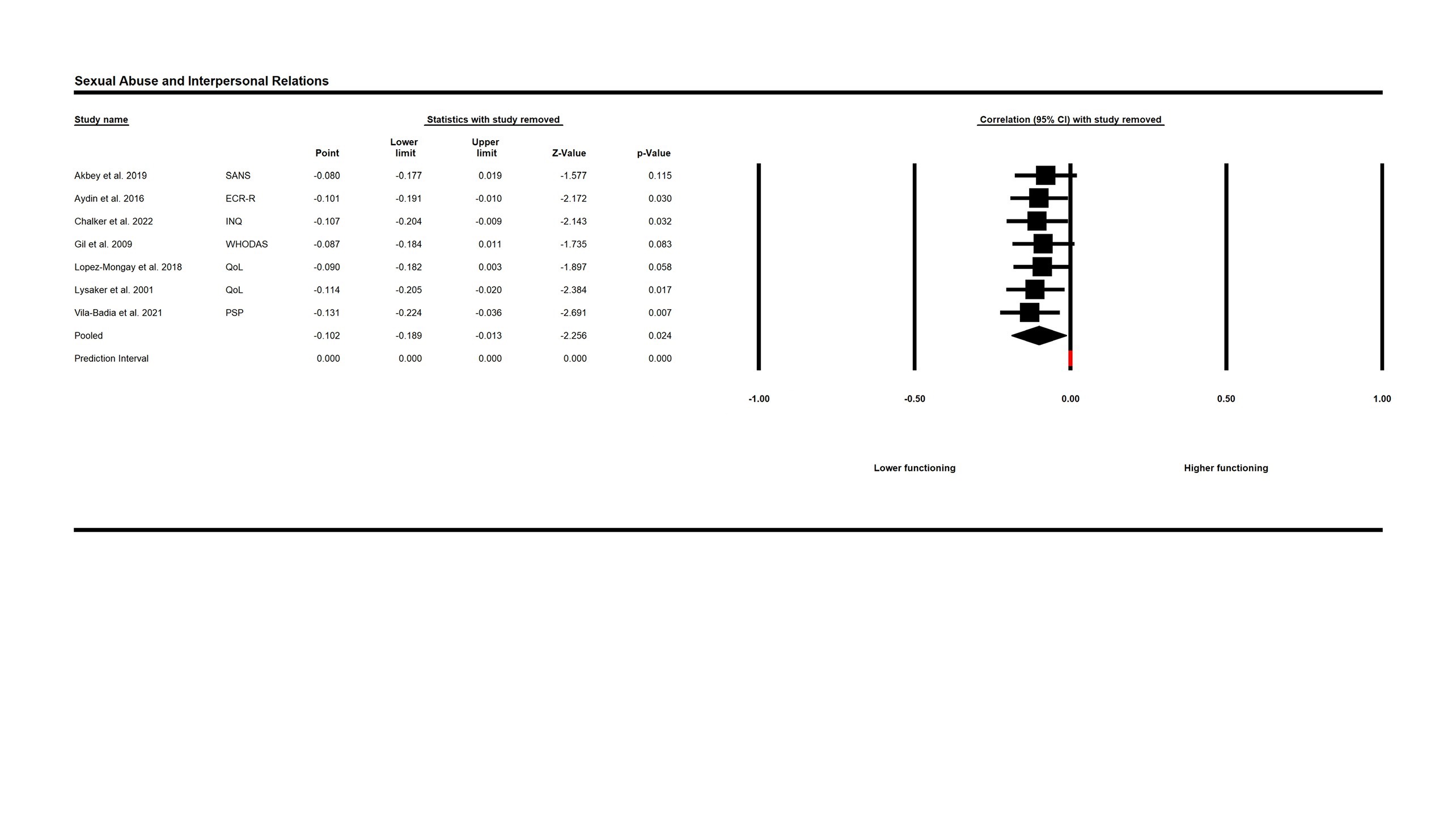 SF2c4. One study removed analysis for the association between sexual abuse and interpersonal relations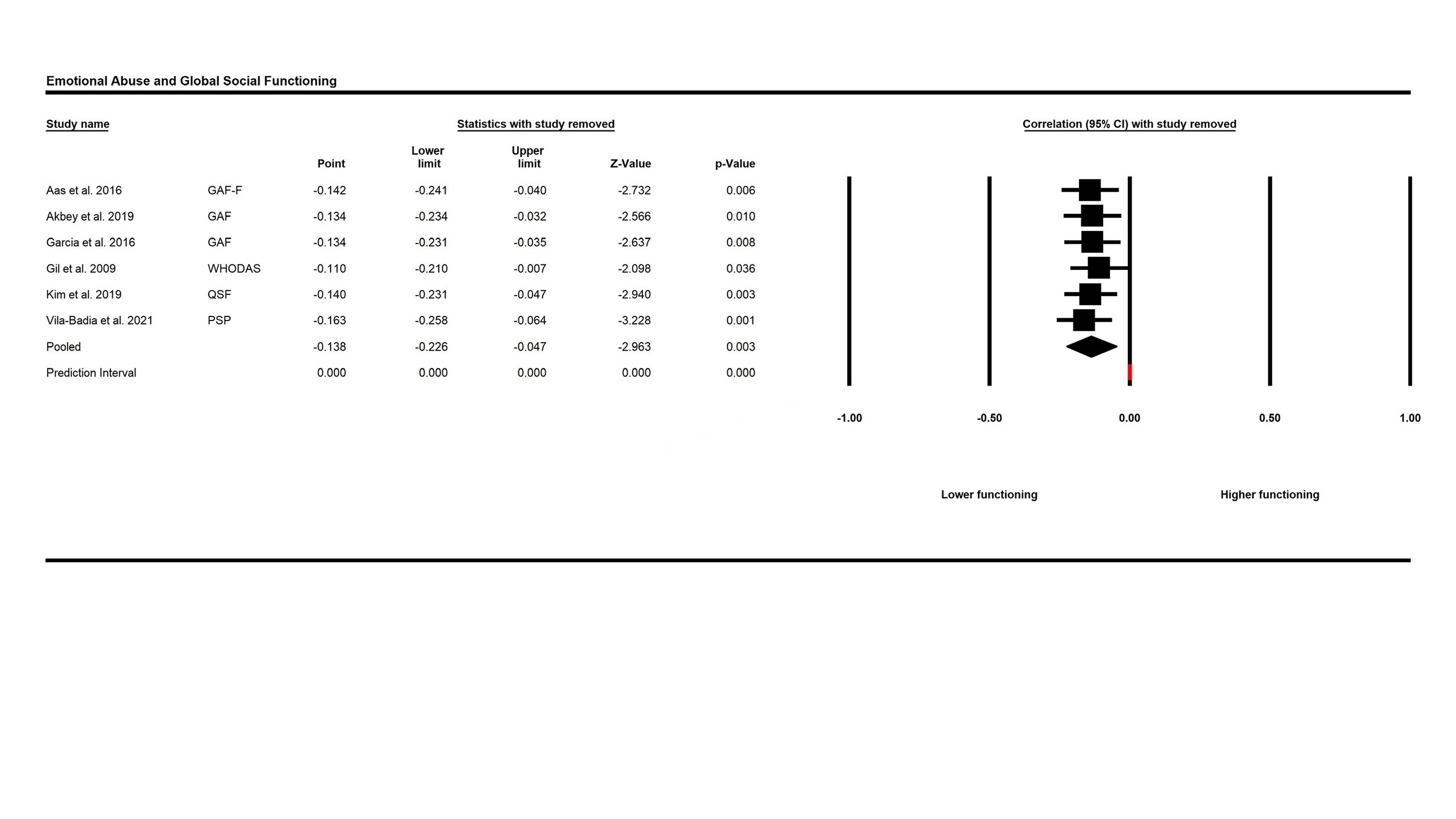 SF2c5. One study removed analysis for the association between emotional abuse and global social functioning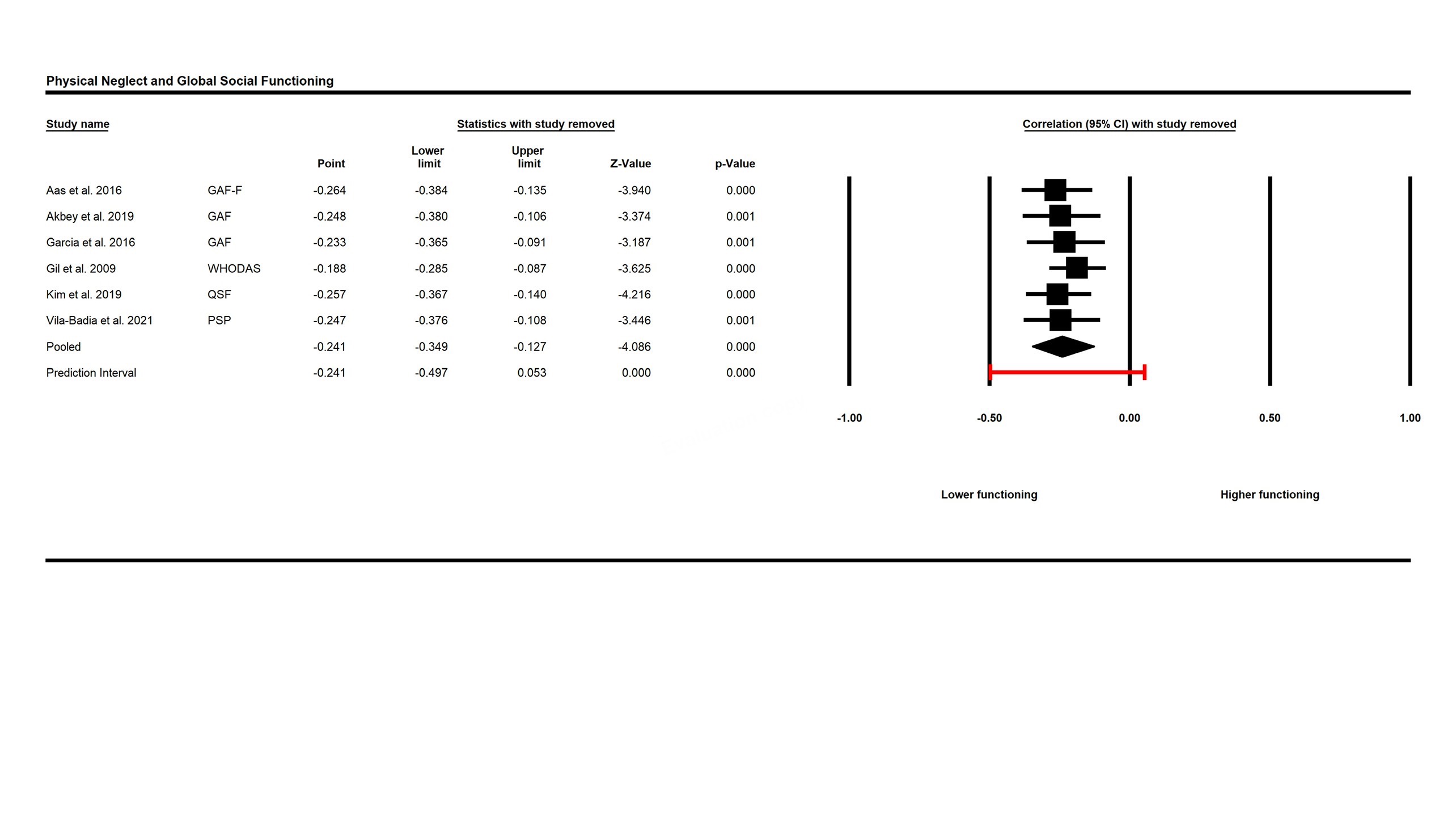 SF2c6. One study removed analysis for the association between physical neglect and global social functioning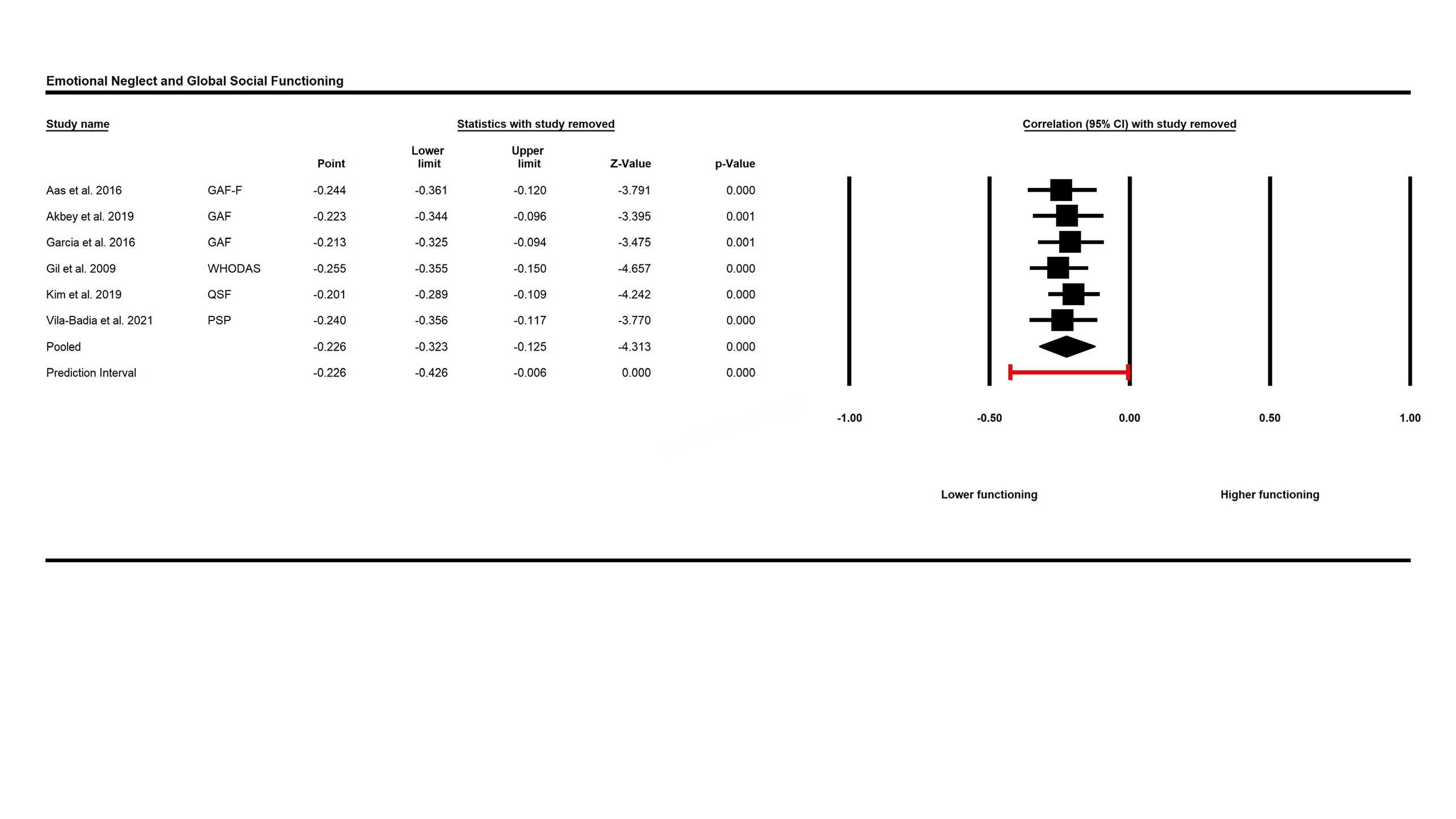 SF2c7. One study removed analysis for the association between emotional neglect and global social functioningSF2d. Sensitivity analyses for childhood maltreatment subtypes and social cognition domains with one study removed analysis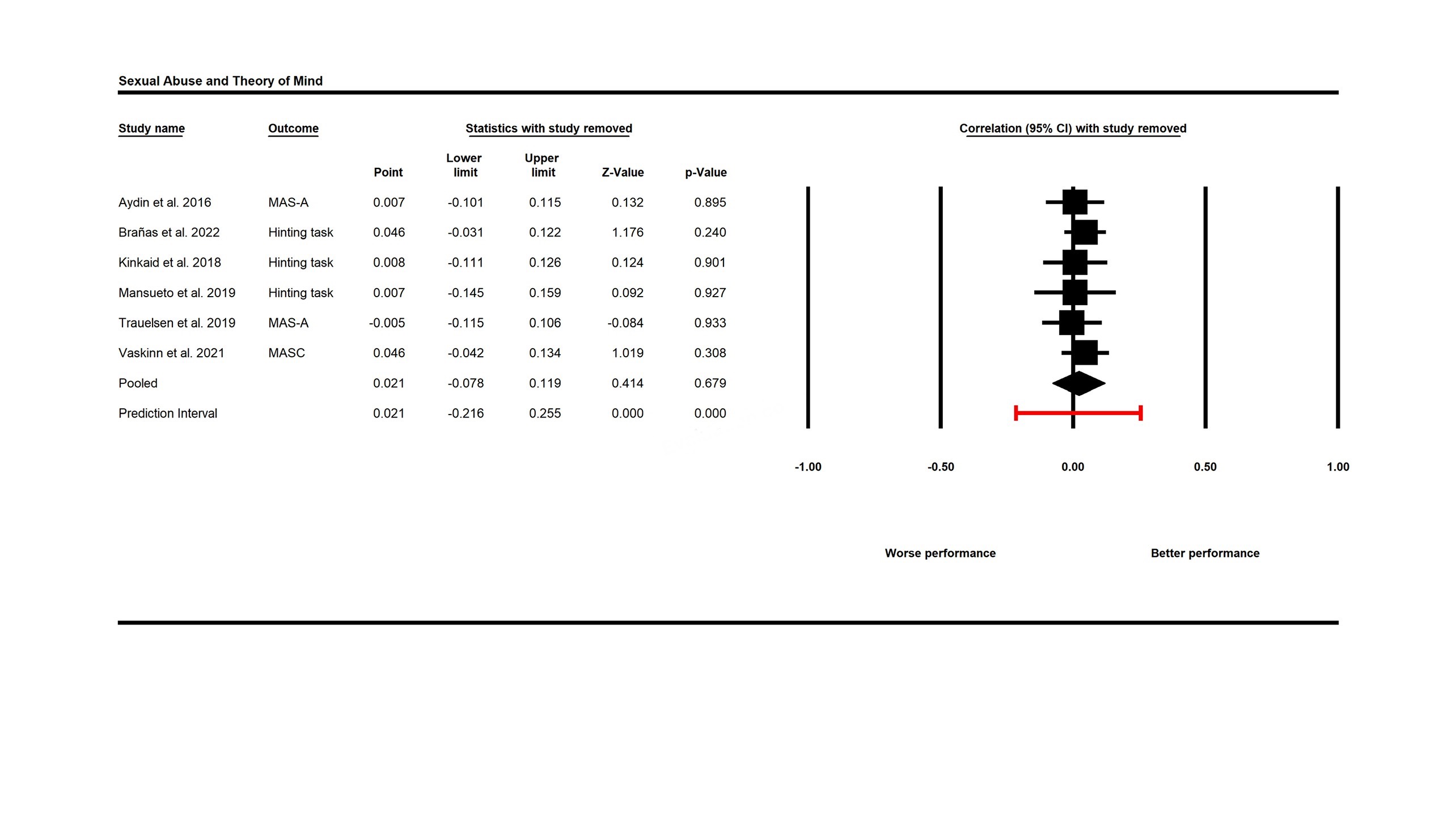 SF2d1. One study removed analysis for the association between emotional neglect and global social functioningSF3. Funnel plotsSF3a. Funnel plots investigating publication bias for overall childhood maltreatment and social functioning domains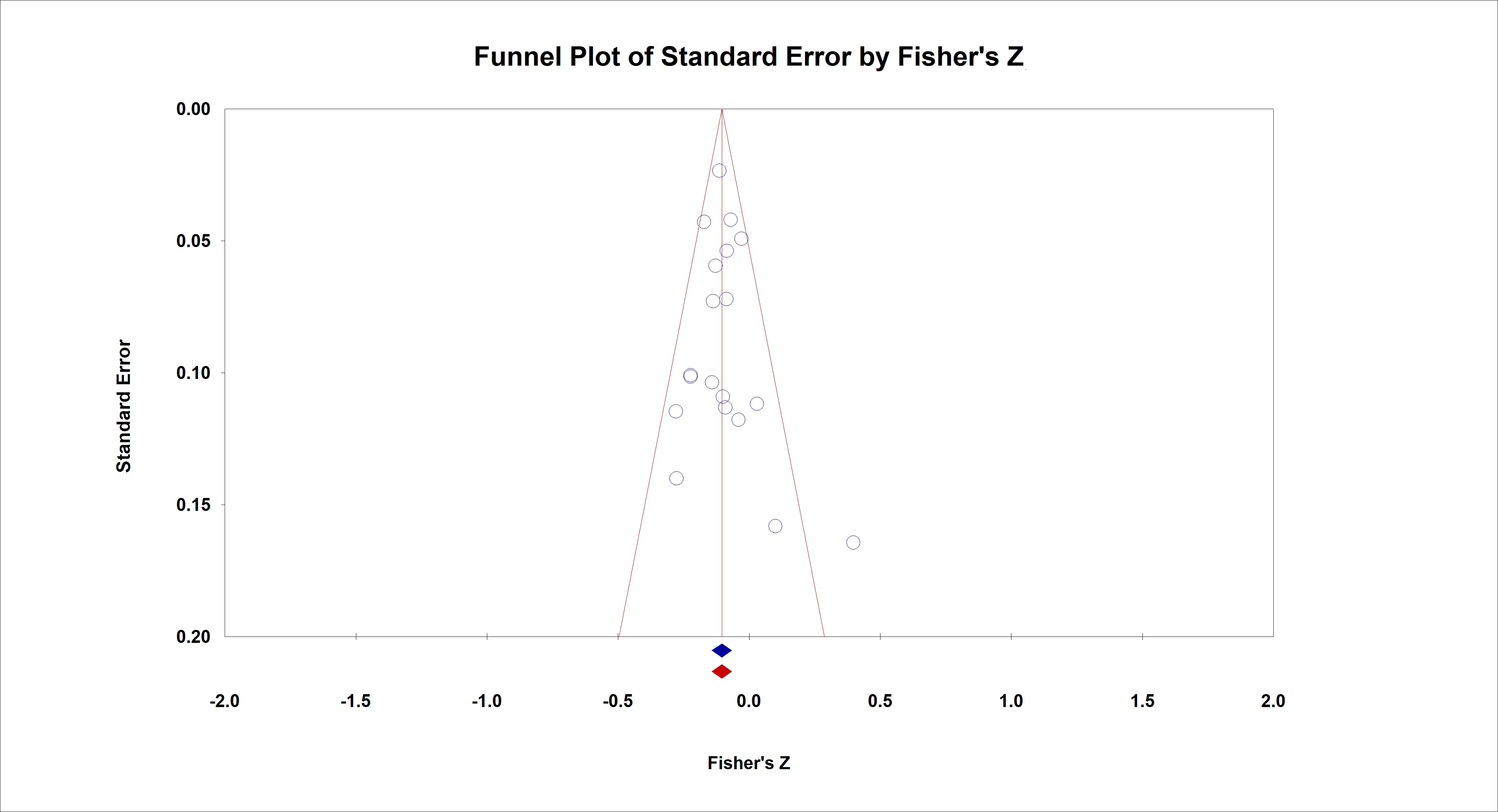 SF3a1. Funnel plot investigating publication bias for overall childhood maltreatment and global social functioningEgger´s Test (-0.53, p = 0.602); Trim-and-Fill = corrected estimate does not change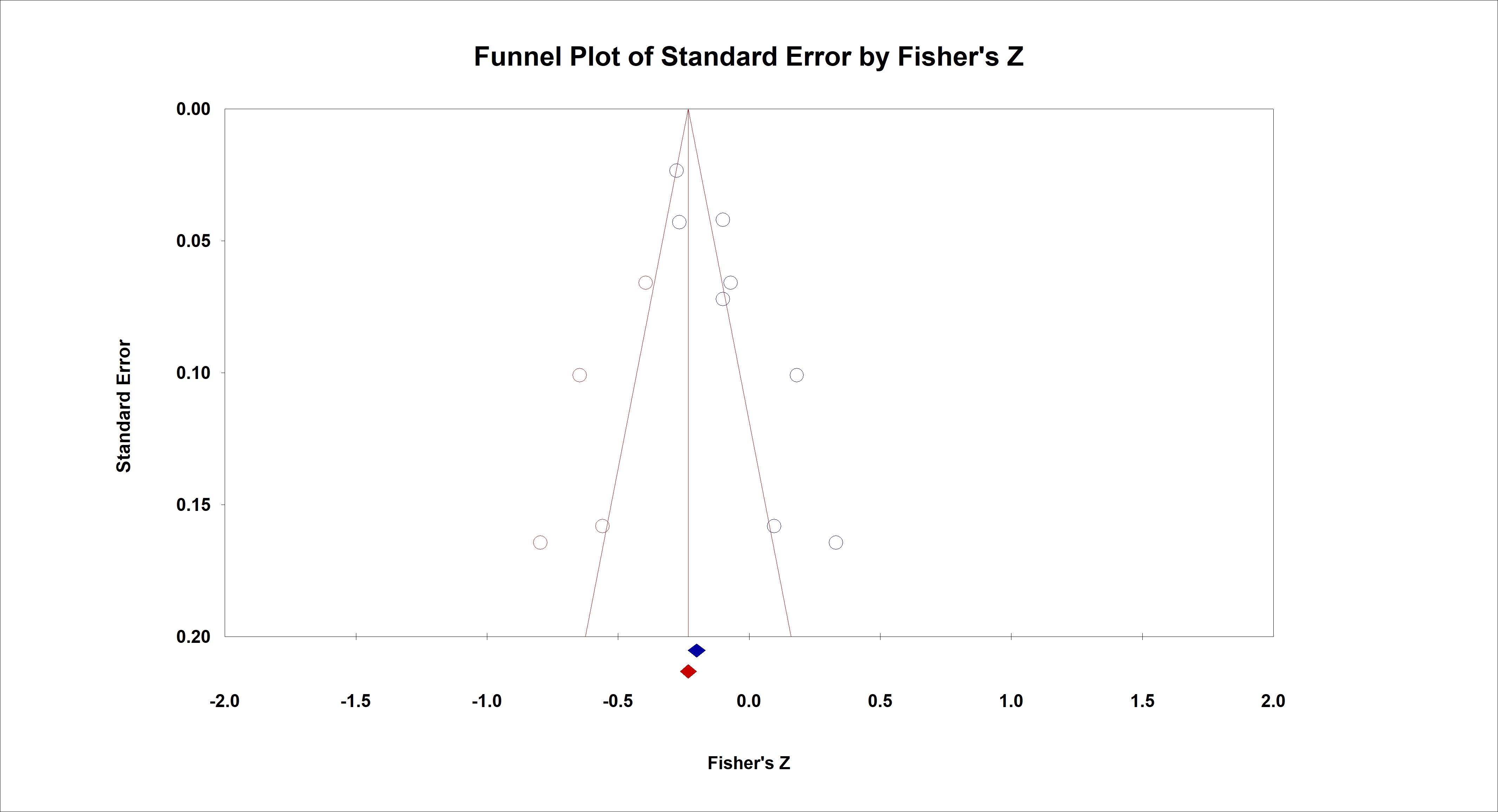 SF3a2. Funnel plot investigating publication bias for overall childhood maltreatment and independent livingEgger´s Test (4.60, p = 0.004); Trim-and-Fill = corrected estimate (-0.211; [CI = -0.315; -0.103])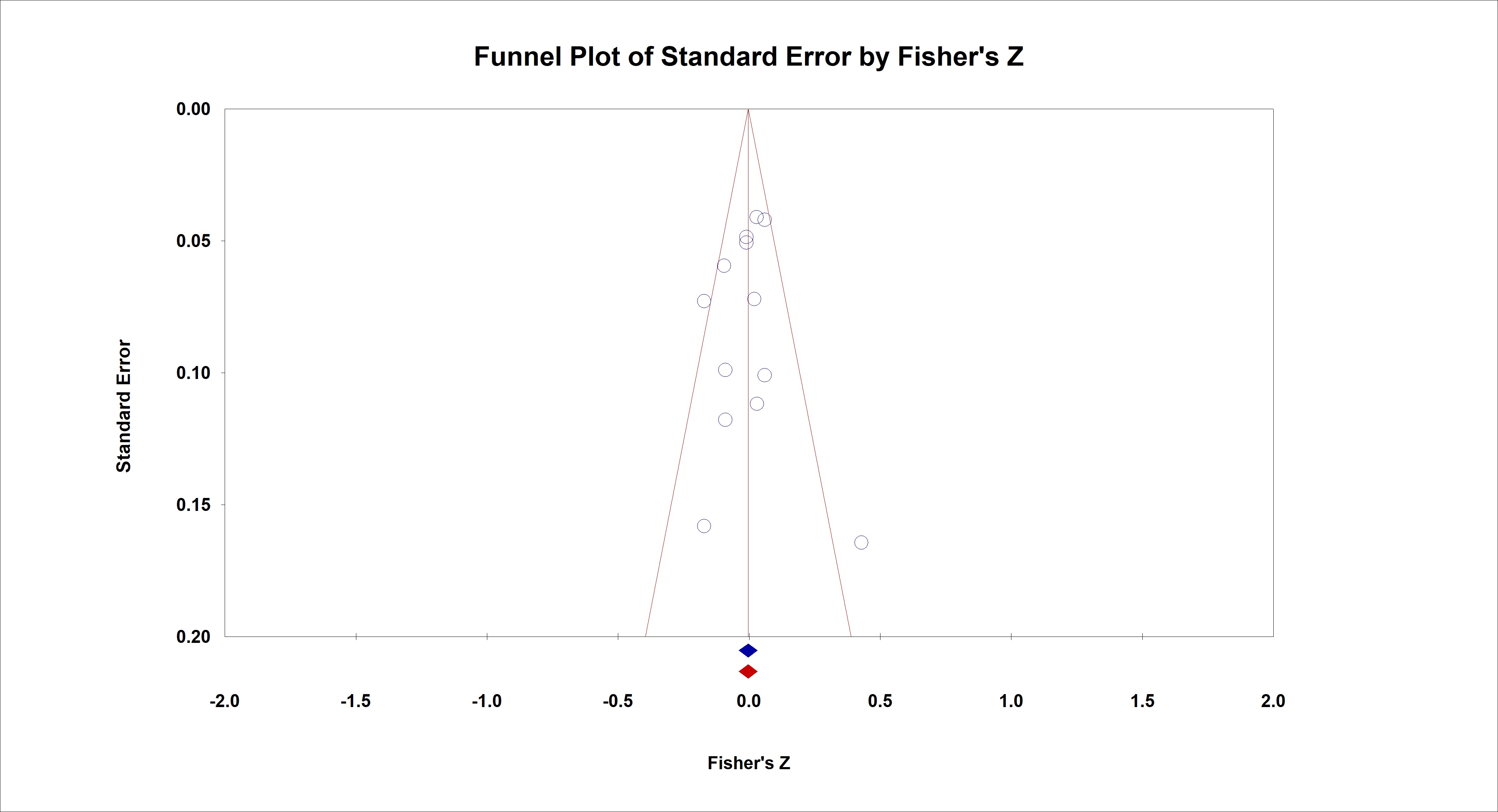 SF3a3. Funnel plot investigating publication bias for overall childhood maltreatment and occupational functioningEgger´s Test (0.305, p = 0.766); Trim-and-Fill = corrected estimate does not change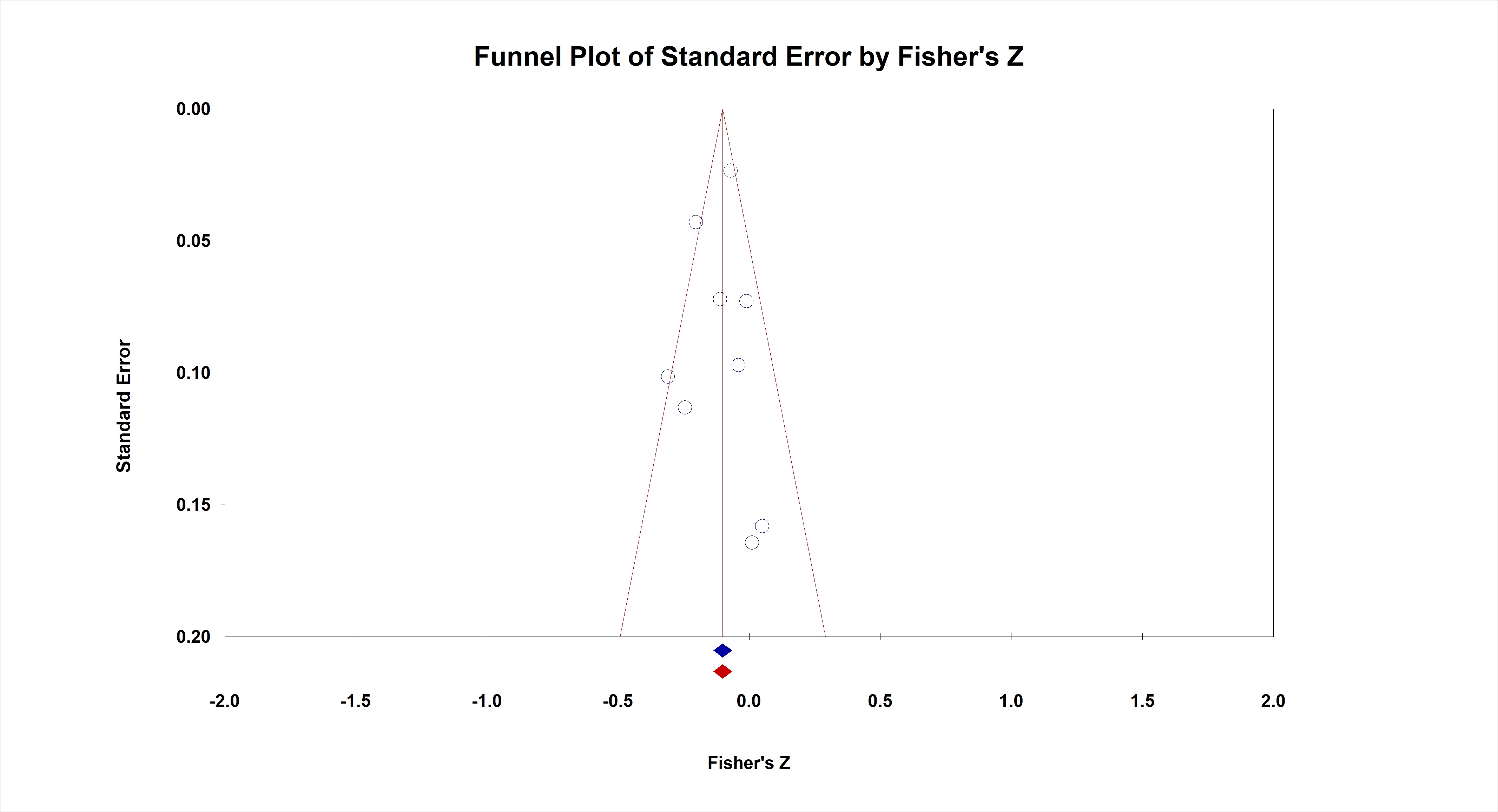 SF3a4. Funnel plot investigating publication bias for overall childhood maltreatment and interpersonal relationsEgger´s Test (0.397, p = 0.704); Trim-and-Fill = corrected estimate does not change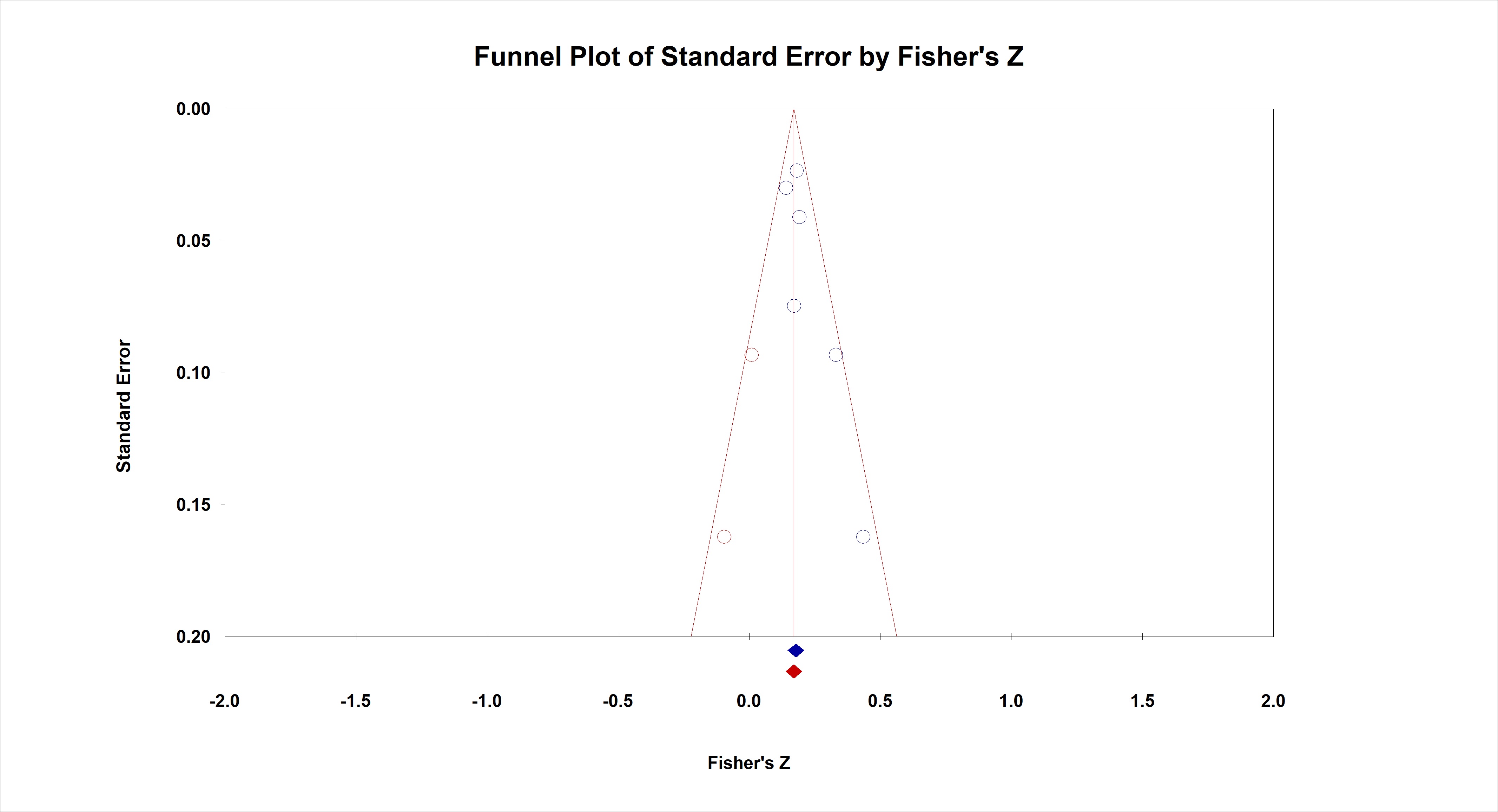 SF3a5. Funnel plot investigating publication bias for overall childhood maltreatment and aggressive behaviourEgger´s Test (2.126, p = 0.101); Trim-and-Fill = corrected estimate (0.169; [CI = 0.117; 0.220])SF3b Funnel plots investigating publication bias for overall childhood maltreatment and social cognition domains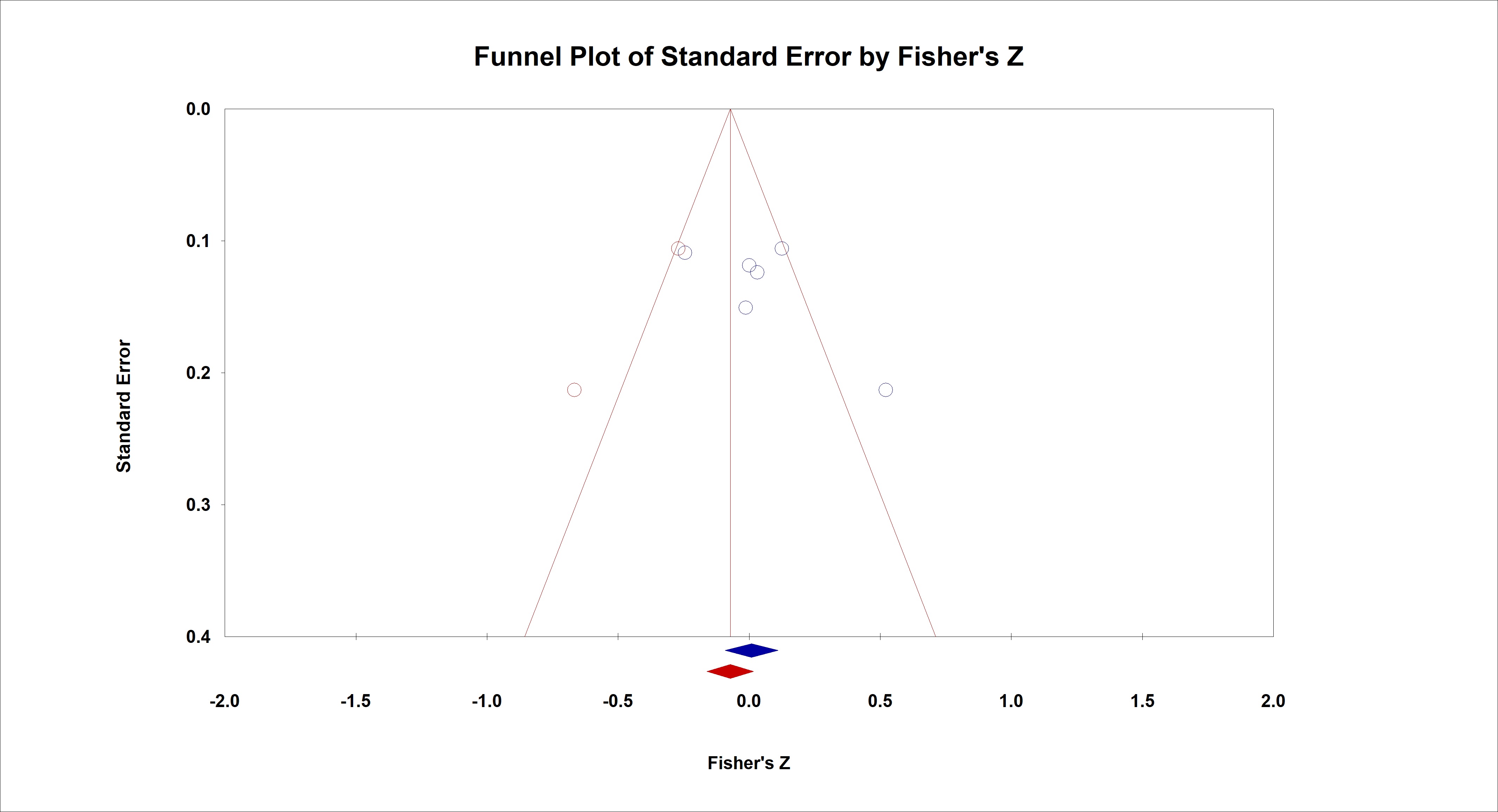 SF3b1. Funnel plot investigating publication bias for overall childhood maltreatment and theory of mindEgger´s Test (1.602, p = 0.184); Trim-and-Fill = corrected estimate (-0.065 [CI = -0.239; 0.112])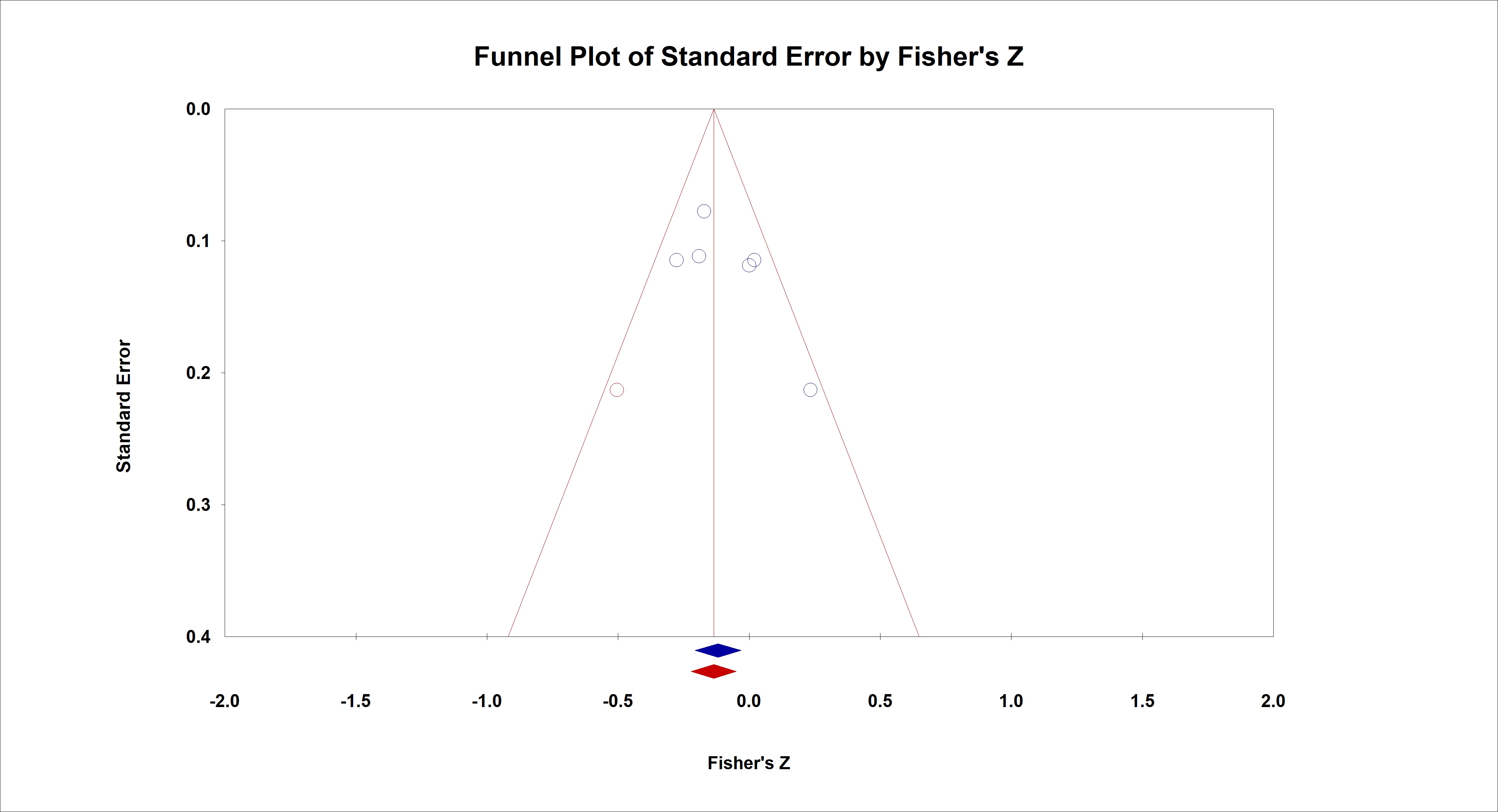 SF3b2. Funnel plot investigating publication bias for overall childhood maltreatment and emotion processingEgger´s Test (1.622, p = 0.180); Trim-and-Fill = corrected estimate (-0.129 [-0.249, -0.004])SF3c. Funnel plots investigating publication bias for childhood maltreatment subtypes and social functioning domains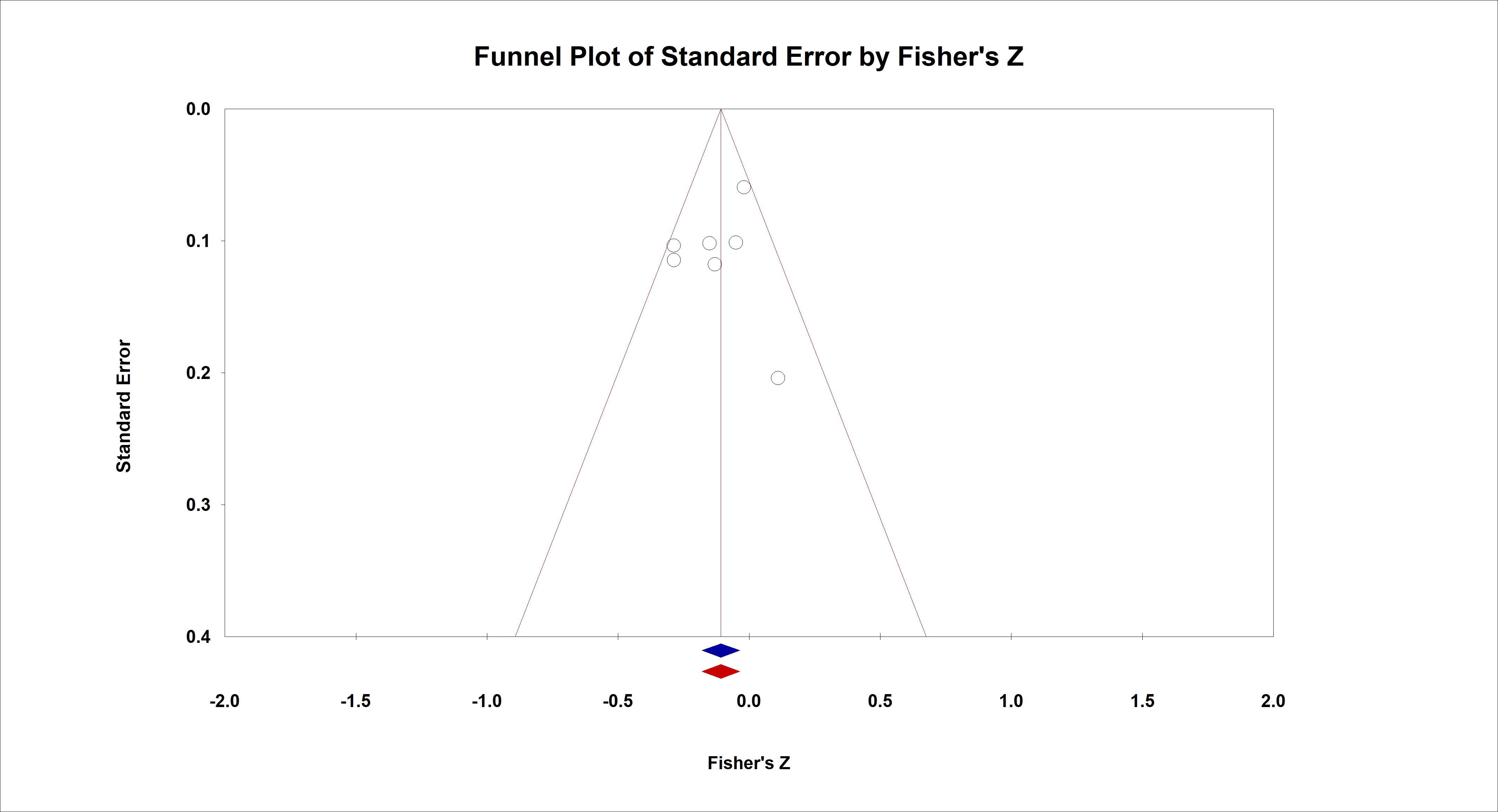 SF3c1. Funnel plot investigating publication bias for physical abuse and global social functioningEgger´s Test (0.687, p = 0.523); Trim-and-Fill = corrected estimate does not change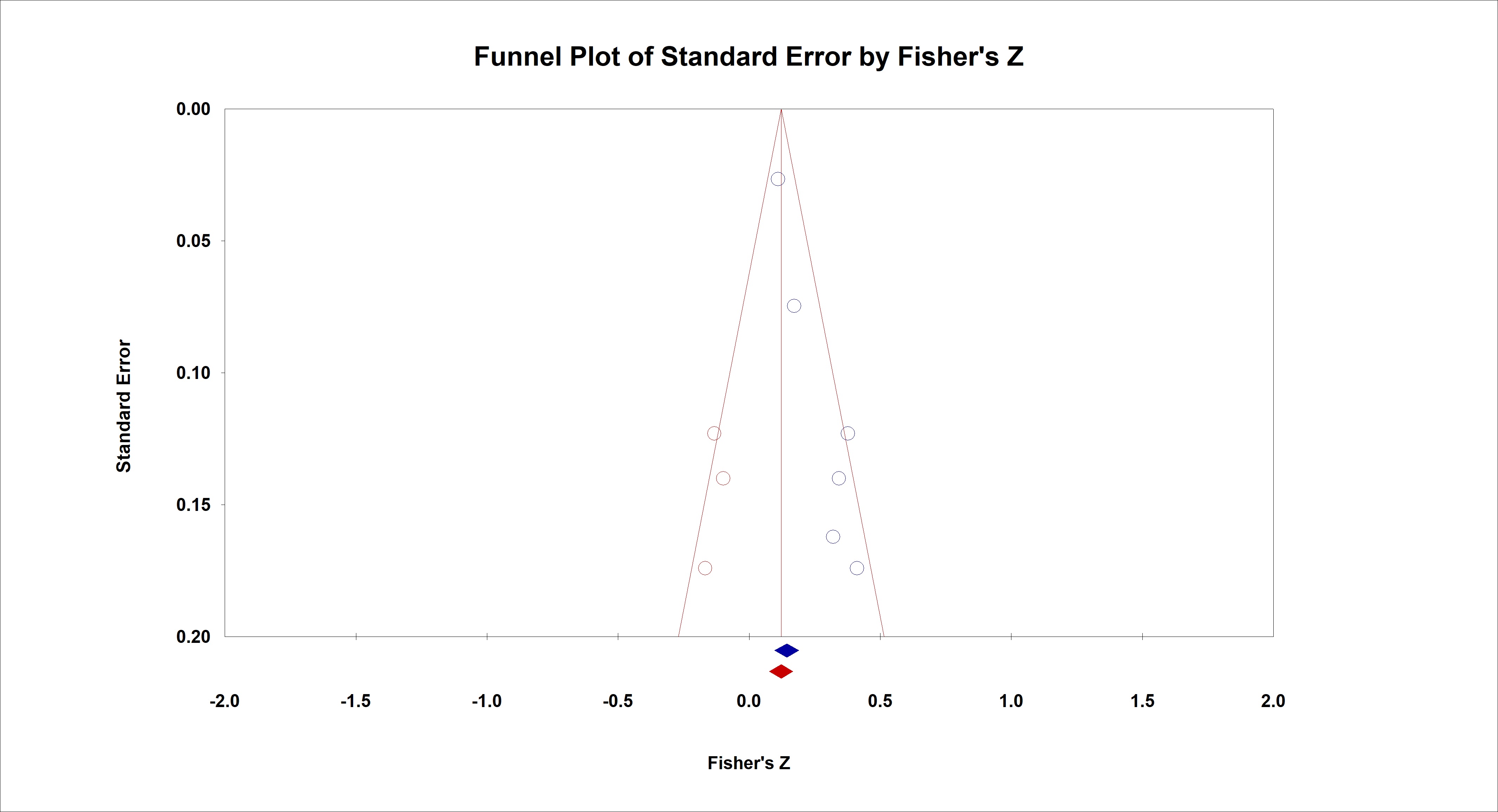 SF3c2. Funnel plot investigating publication bias for physical abuse and aggressive behaviourEgger´s Test (7.54, p = 0.002); Trim-and-Fill = corrected estimate (0.142 [0.031; 0.251])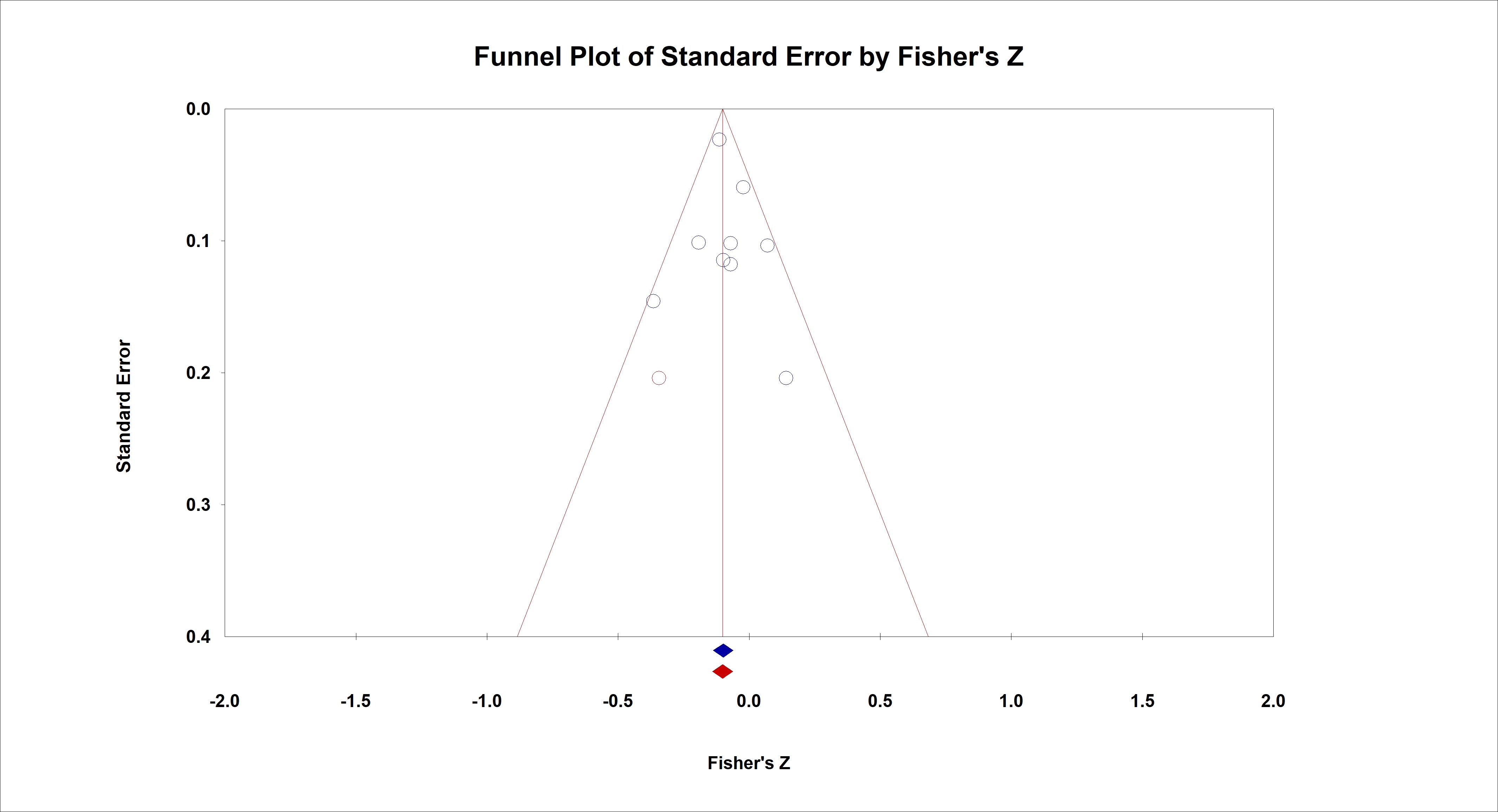 SF3c3. Funnel plot investigating publication bias for sexual abuse and global social functioningEgger´s Test (0.549, p = 0.600); Trim-and-Fill = corrected estimate (-0.092 [CI = -0.153; -0.031])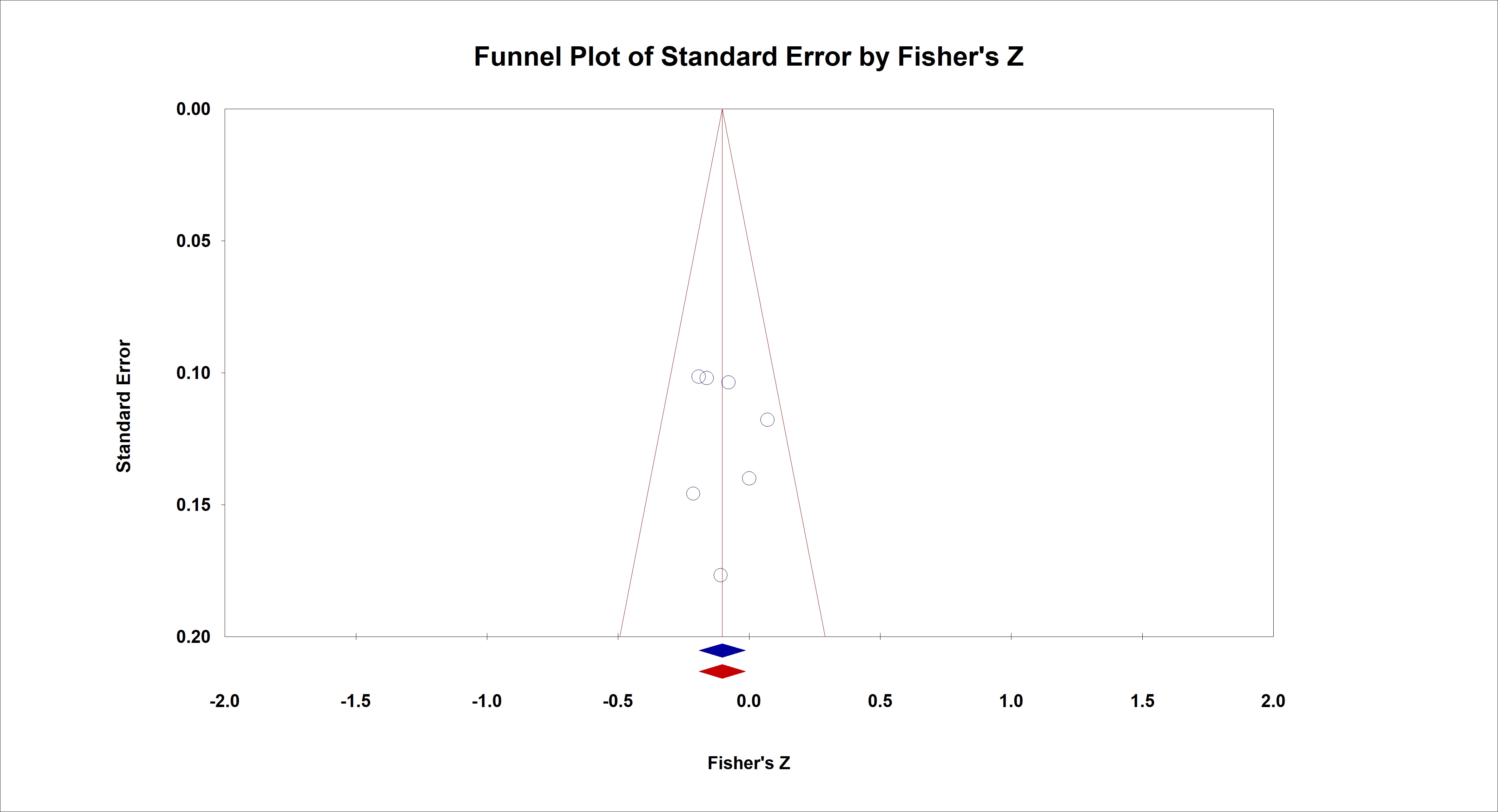 SF3c4. Funnel plot investigating publication bias for sexual abuse and interpersonal relationsEgger´s Test (0.345, p = 0.744); Trim-and-Fill = corrected estimate does not change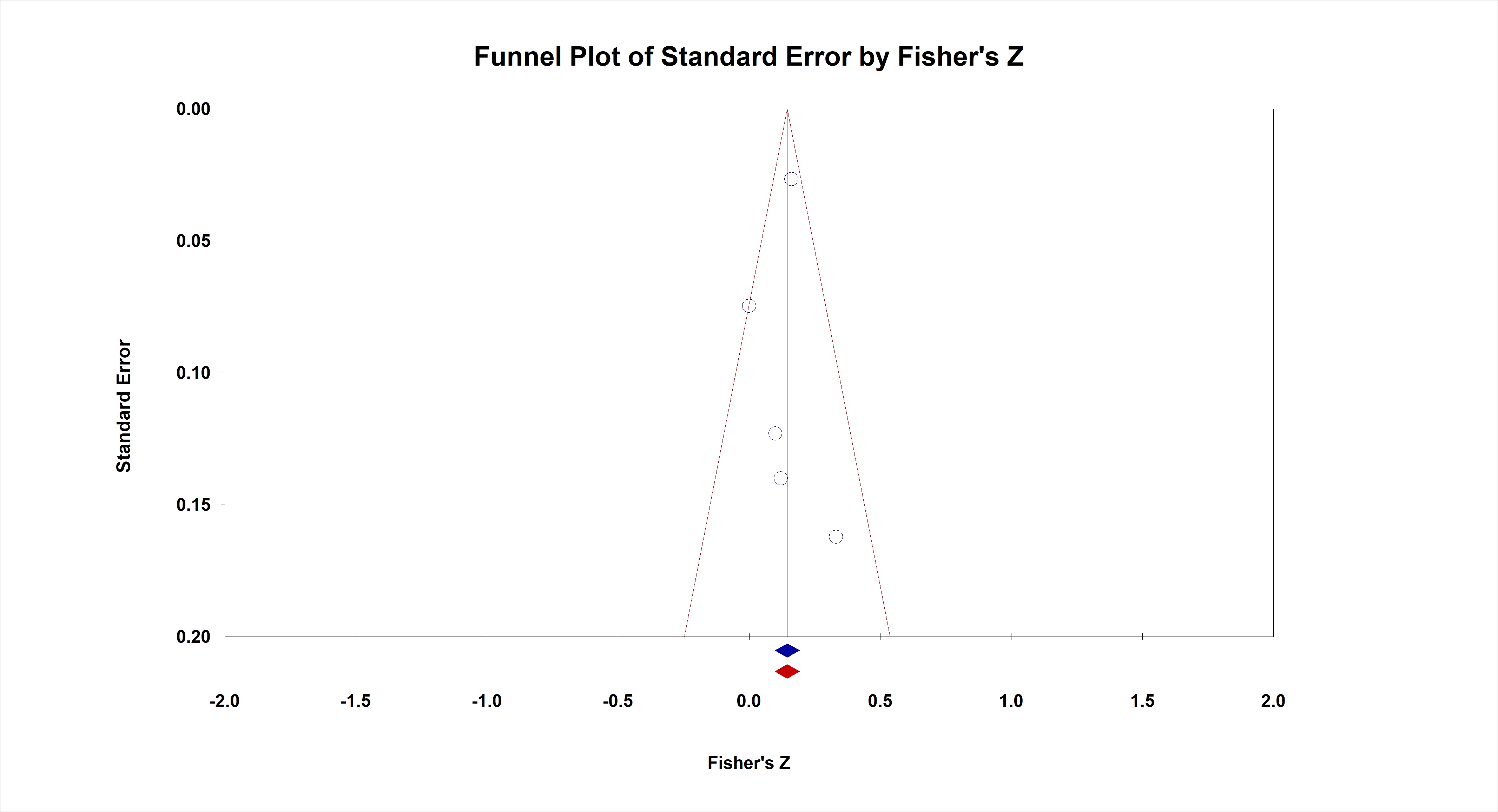 SF3c5. Funnel plot investigating publication bias for sexual abuse and aggressive behaviourEgger´s Test (0.376, p = 0.732); Trim-and-Fill = corrected estimate does not change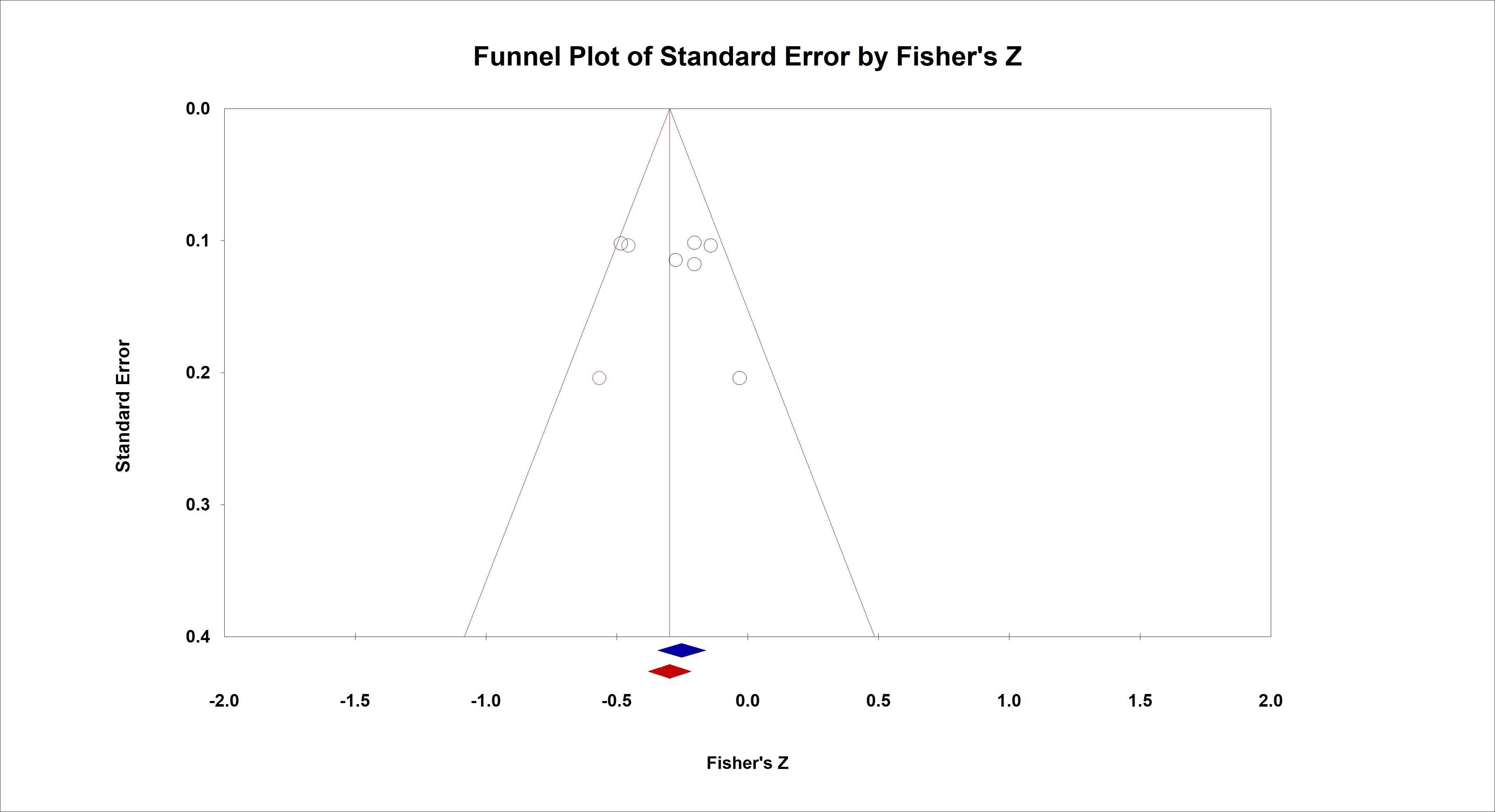 SF3c6. Funnel plot investigating publication bias for physical neglect and global social functioningEgger´s Test (0.966, p = 0.389); Trim-and-Fill = corrected estimate (-0.288 [CI = -0.389; -0.179])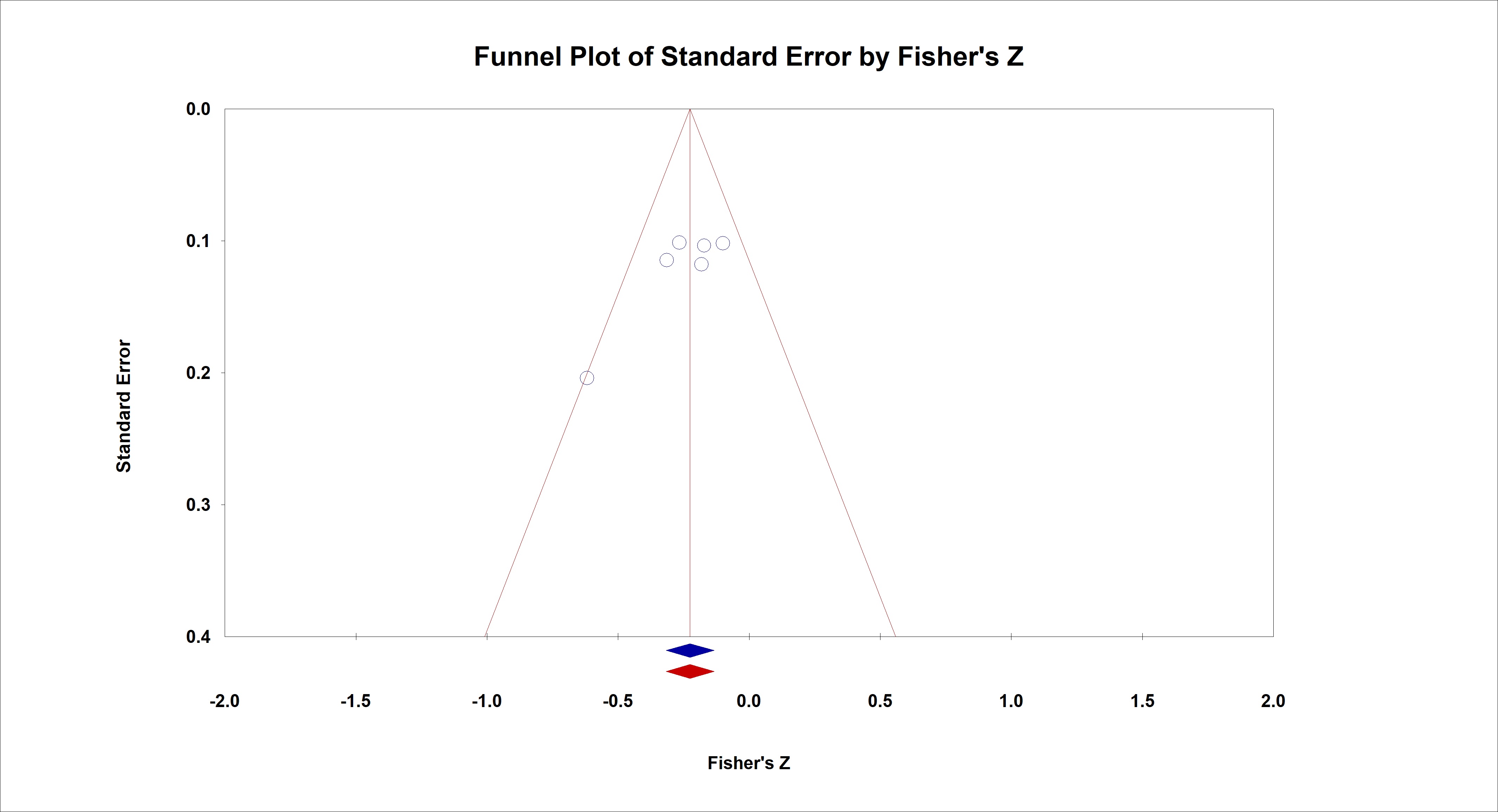 SF3c7. Funnel plot investigating publication bias for emotional neglect and global social functioningEgger´s Test (2.772, p = 0.0502); Trim-and-Fill = corrected estimate does not changeSF3d. Funnel plots investigating publication bias for childhood maltreatment subtypes and social cognition domains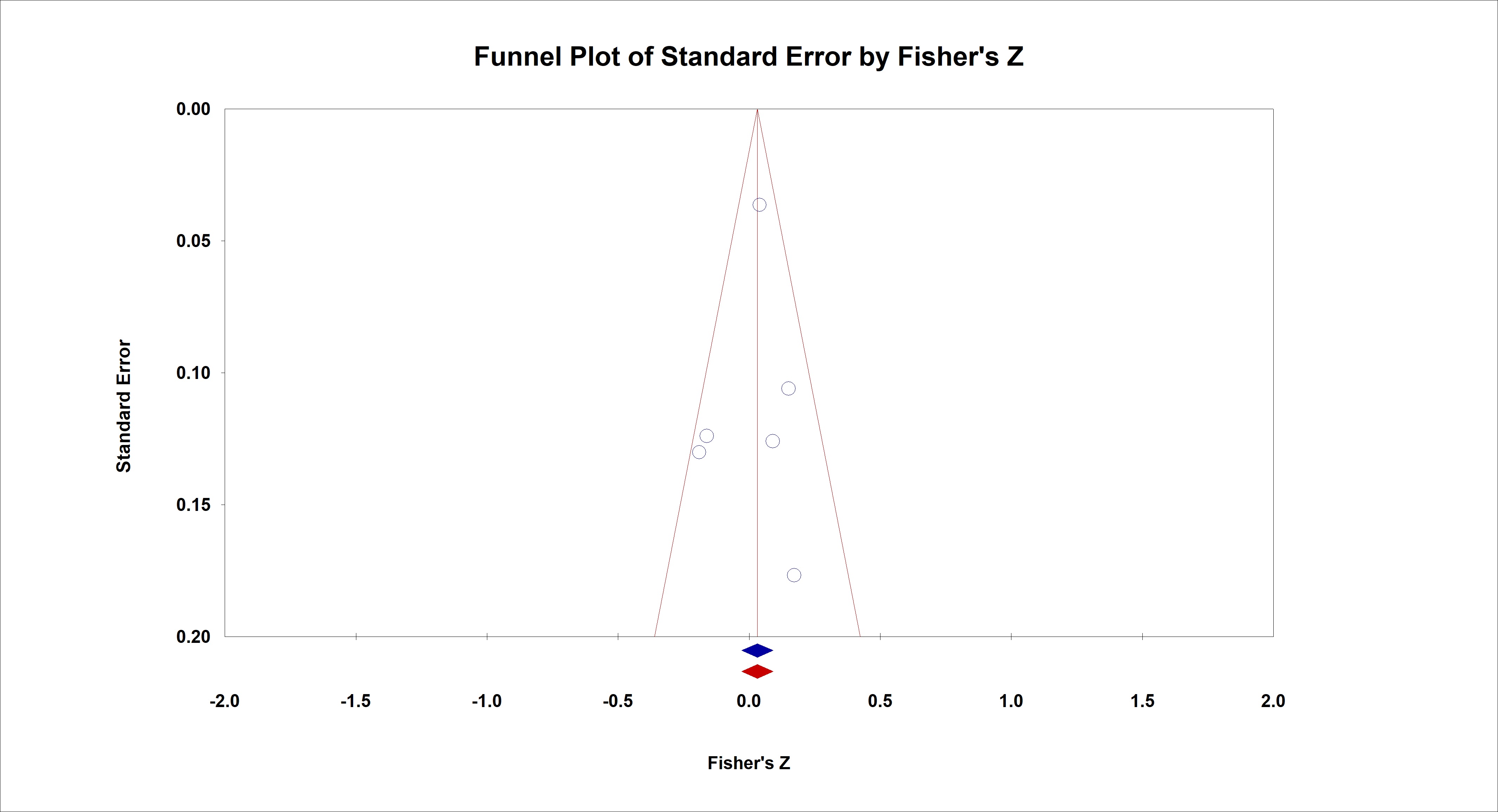 SF3d1. Funnel plot investigating publication bias for sexual abuse and theory of mindEgger´s Test (0.333, p = 0.756); Trim-and-Fill = corrected estimate does not changeReferencesAas, M, Kauppi, K., Brandt, C. L., Tesli, M., Kaufmann, T., Steen, N. E., … Melle, I. (2017a). Childhood trauma is associated with increased brain responses to emotionally negative as compared with positive faces in patients with psychotic disorders. Psychological Medicine, 47(4), 669–679. https://doi.org/10.1017/S0033291716002762Aas, Monica, Andreassen, O. A., Aminoff, S. R., Færden, A., Romm, K. L., Nesvåg, R., … Melle, I. (2016). A history of childhood trauma is associated with slower improvement rates: Findings from a one-year follow-up study of patients with a first-episode psychosis. BMC Psychiatry, 16, 126–126. https://doi.org/10.1186/s12888-016-0827-4Akbey, Z. Y., Yildiz, M., & Gündüz, N. (2019). Is There Any Association Between Childhood Traumatic Experiences, Dissociation and Psychotic Symptoms in Schziophrenic Patients? Psychiatry Investigation, 16(5), 346–354. https://doi.org/10.30773/pi.2019.02.10.2Andrianarisoa, M., Boyer, L., Godin, O., Brunel, L., Bulzacka, E., Aouizerate, B., … FACE-SCZ Group. (2017). Childhood trauma, depression and negative symptoms are independently associated with impaired quality of life in schizophrenia. Results from the national FACE-SZ cohort. Schizophrenia Research, 185, 173–181. https://doi.org/10.1016/j.schres.2016.12.021Aydin, O., Balikci, K., Tas, C., Aydin, P. U., Danaci, A. E., Brüne, M., & Lysaker, P. H. (2016). The developmental origins of metacognitive deficits in schizophrenia. Psychiatry Research, 245, 15–21. https://doi.org/10.1016/j.psychres.2016.08.012Birchwood, M., Smith, J., Cochrane, R., Wetton, S., & Copestake, S. (1990). The Social Functioning Scale. The development and validation of a new scale of social adjustment for use in family intervention programmes with schizophrenic patients. The British Journal of Psychiatry: The Journal of Mental Science, 157, 853–859. https://doi.org/10.1192/bjp.157.6.853Bonfils, K. A., Lysaker, P. H., Minor, K. S., & Salyers, M. P. (2017). Empathy in schizophrenia: A meta-analysis of the Interpersonal Reactivity Index. Psychiatry Research, 249, 293–303. https://doi.org/10.1016/j.psychres.2016.12.033Bosqui, T. J., Shannon, C., Tiernan, B., Beattie, N., Ferguson, J., & Mulholland, C. (2014). Childhood trauma and the risk of violence in adulthood in a population with a psychotic illness. Journal of Psychiatric Research, 54(1), 121–125. https://doi.org/10.1016/j.jpsychires.2014.03.011Boyette, L.-L., van Dam, D., Meijer, C., Velthorst, E., Cahn, W., de Haan, L., … Myin-Germeys, I. (2014). Personality compensates for impaired quality of life and social functioning in patients with psychotic disorders who experienced traumatic events. Schizophrenia Bulletin, 40(6), 1356–1365. https://doi.org/10.1093/schbul/sbu057Brañas, A., Lahera, G., Barrigón, M. L., Canal-Rivero, M., & Ruiz-Veguilla, M. (2022). Effects of childhood trauma on facial recognition of fear in psychosis. Revista De Psiquiatria Y Salud Mental, 15(1), 29–37. https://doi.org/10.1016/j.rpsmen.2022.01.001Brüne, M. (2005). “Theory of Mind” in Schizophrenia: A Review of the Literature. Schizophrenia Bulletin, 31(1), 21–42. https://doi.org/10.1093/schbul/sbi002Chalker, S. A., Parrish, E. M., Cano, M., Kelsven, S., Moore, R. C., Granholm, E., … Depp, C. A. (2022). Childhood Trauma Associations With the Interpersonal Psychological Theory of Suicide and Social Cognitive Biases in Psychotic Disorders. The Journal of Nervous and Mental Disease, 210(6), 432–438. https://doi.org/10.1097/NMD.0000000000001462Christy, A., Cavero, D., Navajeeva, S., Murray-O’Shea, R., Rodriguez, V., Aas, M., … Alameda, L. (2022). Association Between Childhood Adversity and Functional Outcomes in People With Psychosis: A Meta-analysis. Schizophrenia Bulletin, sbac105. https://doi.org/10.1093/schbul/sbac105Colich, N. L., Hanford, L. C., Weissman, D. G., Allen, N. B., Shirtcliff, E. A., Lengua, L., … McLaughlin, K. A. (2022). Childhood Trauma, Earlier Pubertal Timing, and Psychopathology in Adolescence: The Role of Corticolimbic Development. Developmental Cognitive Neuroscience, 101187. https://doi.org/10.1016/j.dcn.2022.101187Cui, Y., Kim, S.-W., Lee, B. J., Kim, J. J., Yu, J.-C., Lee, K. Y., … Chung, Y.-C. (2019). Negative Schema and Rumination as Mediators of the Relationship Between Childhood Trauma and Recent Suicidal Ideation in Patients With Early Psychosis. The Journal of Clinical Psychiatry, 80(3), 17m12088. https://doi.org/10.4088/JCP.17m12088Dabit, S., Quraishi, S., Jordan, J., & Biagianti, B. (2021). Improving social functioning in people with schizophrenia-spectrum disorders via mobile experimental interventions: Results from the CLIMB pilot trial. Schizophrenia Research: Cognition, 26, 100211. https://doi.org/10.1016/j.scog.2021.100211de Winter, L., Couwenbergh, C., van Weeghel, J., Hasson-Ohayon, I., Vermeulen, J. M., Mulder, C. L., … Veling, W. (2021). Changes in social functioning over the course of psychotic disorders-A meta-analysis. Schizophrenia Research, 239, 55–82. https://doi.org/10.1016/j.schres.2021.11.010Engelstad, K. N., Rund, B. R., Lau, B., Vaskinn, A., & Torgalsbøen, A.-K. (2019). Increased prevalence of psychopathy and childhood trauma in homicide offenders with schizophrenia compared to nonviolent individuals with schizophrenia. Nordic Journal of Psychiatry, 73(8), 501–508. https://doi.org/10.1080/08039488.2019.1656777Epstein, S., Roberts, E., Sedgwick, R., Finning, K., Ford, T., Dutta, R., & Downs, J. (2018). Poor school attendance and exclusion: A systematic review protocol on educational risk factors for self-harm and suicidal behaviours. BMJ Open, 8(12), e023953. https://doi.org/10.1136/bmjopen-2018-023953Faay, M. D. M., van Os, J., & Genetic Risk and Outcome of Psychosis (GROUP) Investigators. (2019). Aggressive Behavior, Hostility, and Associated Care Needs in Patients With Psychotic Disorders: A 6-Year Follow-Up Study. Frontiers in Psychiatry, 10, 934. https://doi.org/10.3389/fpsyt.2019.00934Fares-Otero, N. E., De Prisco, M., Oliva, V., Radua, J., Halligan, S. L., Vieta, E., & Martinez-Aran, A. (2023). Association between childhood maltreatment and social functioning in individuals with affective disorders: A systematic review and meta-analysis. Acta Psychiatrica Scandinavica, n/a(n/a). https://doi.org/10.1111/acps.13557Garcia, M., Montalvo, I., Creus, M., Cabezas, Á., Solé, M., Algora, M. J., … Labad, J. (2016). Sex differences in the effect of childhood trauma on the clinical expression of early psychosis. Comprehensive Psychiatry, 68, 86–96. https://doi.org/10.1016/j.comppsych.2016.04.004Gil, A., Gama, C. S., de Jesus, D. R., Lobato, M. I., Zimmer, M., & Belmonte-de-Abreu, P. (2009). The association of child abuse and neglect with adult disability in schizophrenia and the prominent role of physical neglect. Child Abuse & Neglect, 33(9), 618–624. https://doi.org/10.1016/j.chiabu.2009.02.006Gilbert, R., Widom, C. S., Browne, K., Fergusson, D., Webb, E., & Janson, S. (2009). Burden and consequences of child maltreatment in high-income countries. Lancet (London, England), 373(9657), 68–81. https://doi.org/10.1016/S0140-6736(08)61706-7Green, M. F., Penn, D. L., Bentall, R., Carpenter, W. T., Gaebel, W., Gur, R. C., … Heinssen, R. (2008). Social cognition in schizophrenia: An NIMH workshop on definitions, assessment, and research opportunities. Schizophrenia Bulletin, 34(6), 1211–1220. https://doi.org/10.1093/schbul/sbm145GUNN, J., & ROBERTSON, G. (1976). DRAWING A CRIMINAL PROFILE. The British Journal of Criminology, 16(2), 156–160. https://doi.org/10.1093/oxfordjournals.bjc.a046713Haahr, U. H., Larsen, T. K., Simonsen, E., Rund, B. R., Joa, I., Rossberg, J. I., … Melle, I. (2018). Relation between premorbid adjustment, duration of untreated psychosis and close interpersonal trauma in first-episode psychosis. Early Intervention in Psychiatry, 12(3), 316–323. https://doi.org/10.1111/eip.12315Hachtel, H., Fullam, R., Malone, A., Murphy, B. P., Huber, C., & Carroll, A. (2020). Victimization, violence and facial affect recognition in a community sample of first-episode psychosis patients. Early Intervention in Psychiatry, 14(3), 283–292. https://doi.org/10.1111/eip.12853Hariri, A. R., Mattay, V. S., Tessitore, A., Kolachana, B., Fera, F., Goldman, D., … Weinberger, D. R. (2002). Serotonin transporter genetic variation and the response of the human amygdala. Science (New York, N.Y.), 297(5580), 400–403. https://doi.org/10.1126/science.1071829Hariri, A. R., Tessitore, A., Mattay, V. S., Fera, F., & Weinberger, D. R. (2002). The Amygdala Response to Emotional Stimuli: A Comparison of Faces and Scenes. NeuroImage, 17(1), 317–323. https://doi.org/10.1006/nimg.2002.1179Heriot-Maitland, C., Wykes, T., & Peters, E. (2022). Trauma and Social Pathways to Psychosis, and Where the Two Paths Meet. Frontiers in Psychiatry, 12. Retrieved from https://www.frontiersin.org/articles/10.3389/fpsyt.2021.804971Herzog, J. I., Thome, J., Demirakca, T., Koppe, G., Ende, G., Lis, S., … Schmahl, C. (2020). Influence of Severity of Type and Timing of Retrospectively Reported Childhood Maltreatment on Female Amygdala and Hippocampal Volume. Scientific Reports, 10(1), 1903. https://doi.org/10.1038/s41598-020-57490-0Herzog, R., Álvarez-Pasquin, M. J., Díaz, C., Del Barrio, J. L., Estrada, J. M., & Gil, Á. (2013). Are healthcare workers’ intentions to vaccinate related to their knowledge, beliefs and attitudes? A systematic review. BMC Public Health, 13(1), 154. https://doi.org/10.1186/1471-2458-13-154Hjelseng, I. V., Vaskinn, A., Ueland, T., Lunding, S. H., Reponen, E. J., Steen, N. E., … Aas, M. (2020). Childhood trauma is associated with poorer social functioning in severe mental disorders both during an active illness phase and in remission. Schizophrenia Research, S0920-9964(20)30118-3. https://doi.org/10.1016/j.schres.2020.03.015Hodann-Caudevilla, R. M., García, J. J. M., & Julián, F. A. B. (2021). Childhood trauma and personal recovery in schizophrenia: Mediating role of experiential avoidance and insecure attachment. Clinical Schizophrenia and Related Psychoses, 15(2). https://doi.org/10.3371/CSRP.RMGJ.070421Kilian, S., Asmal, L., Chiliza, B., Olivier, M. R., Phahladira, L., Scheffler, F., … Emsley, R. (2018). Childhood adversity and cognitive function in schizophrenia spectrum disorders and healthy controls: Evidence for an association between neglect and social cognition. Psychological Medicine, 48(13), 2186–2193. https://doi.org/10.1017/S0033291717003671Kim, Y., Kwon, A., Min, D., Kim, S., Jin, M. J., & Lee, S.-H. (2019). Neurophysiological and Psychological Predictors of Social Functioning in Patients with Schizophrenia and Bipolar Disorder. Psychiatry Investigation, 16(10), 718–727. https://doi.org/10.30773/pi.2019.07.28Kincaid, D., Shannon, C., Boyd, A., Hanna, D., McNeill, O., Anderson, R., … Mulholland, C. (2018). An investigation of associations between experience of childhood trauma and political violence and theory of mind impairments in schizophrenia. Psychiatry Research, 270, 293–297. https://doi.org/10.1016/j.psychres.2018.09.052Lecomte, T., Giguère, C.-É., Cloutier, B., Potvin, S., & Signature Consortium. (2020). Comorbidity Profiles of Psychotic Patients in Emergency Psychiatry. Journal of Dual Diagnosis, 1–11. https://doi.org/10.1080/15504263.2020.1713425Li, X.-B., Li, Q.-Y., Liu, J.-T., Zhang, L., Tang, Y.-L., & Wang, C.-Y. (2015). Childhood trauma associates with clinical features of schizophrenia in a sample of Chinese inpatients. Psychiatry Research, 228(3), 702–707. https://doi.org/10.1016/j.psychres.2015.06.001Lindgren, M., Mäntylä, T., Rikandi, E., Torniainen-Holm, M., Morales-Muñoz, I., Kieseppä, T., … Suvisaari, J. (2017a). Childhood adversities and clinical symptomatology in first-episode psychosis. Psychiatry Research, 258, 374–381. https://doi.org/10.1016/j.psychres.2017.08.070Lopez-Mongay, D., Ahuir, M., Crosas, J. M., Blas Navarro, J., Antonio Monreal, J., Obiols, J. E., & Palao, D. (2021). The Effect of Child Sexual Abuse on Social Functioning in Schizophrenia Spectrum Disorders. Journal of Interpersonal Violence, 36(7–8), NP3480–NP3494. (WOS:000630100900027). https://doi.org/10.1177/0886260518779074Lysaker, P. H., Meyer, P. S., Evans, J. D., Clements, C. A., & Marks, K. A. (2001). Childhood sexual trauma and psychosocial functioning in adults with schizophrenia. Psychiatric Services (Washington, D.C.), 52(11), 1485–1488. https://doi.org/10.1176/appi.ps.52.11.1485Lysaker, Paul H, Gumley, A., Brüne, M., Vanheule, S., Buck, K. D., & Dimaggio, G. (2011). Deficits in the ability to recognize one’s own affects and those of others: Associations with neurocognition, symptoms and sexual trauma among persons with schizophrenia spectrum disorders. Consciousness and Cognition, 20(4), 1183–1192. https://doi.org/10.1016/j.concog.2010.12.018Lysaker, Paul H, Wright, D. E., Clements, C. A., & Plascak-Hallberg, C. D. (2002a). Neurocognitive and psychosocial correlates of hostility among persons in a post-acute phase of schizophrenia spectrum disorders. Comprehensive Psychiatry, 43(4), 319–324. https://doi.org/10.1053/comp.2002.33493Mansueto, G., Schruers, K., Cosci, F., van Os, J., Alizadeh, B. Z., Bartels-Velthuis, A. A., … van Winkel, R. (2019). Childhood adversities and psychotic symptoms: The potential mediating or moderating role of neurocognition and social cognition. Schizophrenia Research, 206, 183–193. https://doi.org/10.1016/j.schres.2018.11.028Mertz, D., Kim, T. H., Johnstone, J., Lam, P.-P., Science, M., Kuster, S. P., … Loeb, M. (2013). Populations at risk for severe or complicated influenza illness: Systematic review and meta-analysis. BMJ (Clinical Research Ed.), 347, f5061. https://doi.org/10.1136/bmj.f5061Modesti, P. A., Reboldi, G., Cappuccio, F. P., Agyemang, C., Remuzzi, G., Rapi, S., … Settings, E. W. G. on C. R. in L. R. (2016). Panethnic Differences in Blood Pressure in Europe: A Systematic Review and Meta-Analysis. PLOS ONE, 11(1), e0147601. https://doi.org/10.1371/journal.pone.0147601Monfort-Escrig, C., & Pena-Garijo, J. (2021). Attachment Dimensions predict Social Functioning in persons with Schizophrenia-Spectrum Disorders, regardless of Symptom Severity. Actas Espanolas de Psiquiatria, 49(6), 269–281.Nuechterlein, K. H., Green, M. F., Kern, R. S., Baade, L. E., Barch, D. M., Cohen, J. D., … Marder, S. R. (2008). The MATRICS Consensus Cognitive Battery, part 1: Test selection, reliability, and validity. The American Journal of Psychiatry, 165(2), 203–213. https://doi.org/10.1176/appi.ajp.2007.07010042Oakley, C., Harris, S., Fahy, T., Murphy, D., & Picchioni, M. (2016). Childhood adversity and conduct disorder: A developmental pathway to violence in schizophrenia. Schizophrenia Research, 172(1), 54–59. https://doi.org/10.1016/j.schres.2016.01.047Ortega, L., Montalvo, I., Solé, M., Creus, M., Cabezas, Á., Gutiérrez-Zotes, A., … Labad, J. (2020). Relationship between childhood trauma and social adaptation in a sample of young people attending an early intervention service for psychosis. Revista de Psiquiatria Y Salud Mental, 13(3), 131–139. https://doi.org/10.1016/j.rpsm.2020.05.001Ousdal, O. T., Anand Brown, A., Jensen, J., Nakstad, P. H., Melle, I., Agartz, I., … Andreassen, O. A. (2012). Associations between variants near a monoaminergic pathways gene (PHOX2B) and amygdala reactivity: A genome-wide functional imaging study. Twin Research and Human Genetics: The Official Journal of the International Society for Twin Studies, 15(3), 273–285. https://doi.org/10.1017/thg.2012.5Pedersen, G., Hagtvet, K. A., & Karterud, S. (2007). Generalizability studies of the Global Assessment of Functioning-Split version. Comprehensive Psychiatry, 48(1), 88–94. https://doi.org/10.1016/j.comppsych.2006.03.008Pedersen, G., & Karterud, S. (2012). The symptom and function dimensions of the Global Assessment of Functioning (GAF) scale. Comprehensive Psychiatry, 53(3), 292–298. https://doi.org/10.1016/j.comppsych.2011.04.007Pena-Garijo, J., & Monfort-Escrig, C. (2021). The centrality of secure attachment within an interacting network of symptoms, cognition, and attachment dimensions in persons with schizophrenia-spectrum disorders: A preliminary study. Journal of Psychiatric Research, 135, 60–67. https://doi.org/10.1016/j.jpsychires.2021.01.002Penney, D., Pruessner, M., Malla, A. K., Joober, R., & Lepage, M. (2022). Severe childhood trauma and emotion recognition in males and females with first-episode psychosis. Early Intervention in Psychiatry. https://doi.org/10.1111/eip.13299Pfaltz, M. C., Halligan, S. L., Haim-Nachum, S., Sopp, M. R., Åhs, F., Bachem, R., … Seedat, S. (2022). Social Functioning in Individuals Affected by Childhood Maltreatment: Establishing a Research Agenda to Inform Interventions. Psychotherapy and Psychosomatics, 1–14. https://doi.org/10.1159/000523667Pinkham, A. E., Penn, D. L., Green, M. F., Buck, B., Healey, K., & Harvey, P. D. (2014). The social cognition psychometric evaluation study: Results of the expert survey and RAND panel. Schizophrenia Bulletin, 40(4), 813–823. https://doi.org/10.1093/schbul/sbt081Quide, Y., Cohen-Woods, S., O’Reilly, N., Carr, V. J., Elzinga, B. M., & Green, M. J. (2018). Schizotypal personality traits and social cognition are associated with childhood trauma exposure. British Journal of Clinical Psychology, 57(4), 397–419. https://doi.org/10.1111/bjc.12187Quidé, Y., Ong, X. H., Mohnke, S., Schnell, K., Walter, H., Carr, V. J., & Green, M. J. (2017). Childhood trauma-related alterations in brain function during a Theory-of-Mind task in schizophrenia. Schizophrenia Research, 189, 162–168. https://doi.org/10.1016/j.schres.2017.02.012Ramsay, C.E., Flanagan, P., Gantt, S., Broussard, B., & Compton, M. T. (2011). Clinical correlates of maltreatment and traumatic experiences in childhood and adolescence among predominantly African American, socially disadvantaged, hospitalized, first-episode psychosis patients. Psychiatry Research, 188(3), 343–349. https://doi.org/10.1016/j.psychres.2011.05.019Robbins, T. W., James, M., Owen, A. M., Sahakian, B. J., McInnes, L., & Rabbitt, P. (1994). Cambridge Neuropsychological Test Automated Battery (CANTAB): A factor analytic study of a large sample of normal elderly volunteers. Dementia (Basel, Switzerland), 5(5), 266–281. https://doi.org/10.1159/000106735Rokita, K. I., Dauvermann, M. R., Mothersill, D., Holleran, L., Holland, J., Costello, L., … Donohoe, G. (2021). Childhood trauma, parental bonding, and social cognition in patients with schizophrenia and healthy adults. Journal of Clinical Psychology, 77(1), 241–253. https://doi.org/10.1002/jclp.23023Rokita, K. I., Holleran, L., Dauvermann, M. R., Mothersill, D., Holland, J., Costello, L., … Donohoe, G. (2020). Childhood trauma, brain structure and emotion recognition in patients with schizophrenia and healthy participants. Social Cognitive and Affective Neuroscience, 15(12), 1325–1339. https://doi.org/10.1093/scan/nsaa160Rosenberg, S. D., Lu, W., Mueser, K. T., Jankowski, M. K., & Cournos, F. (2007). Correlates of adverse childhood events among adults with schizophrenia spectrum disorders. Psychiatric Services, 58(2), 245–253. https://doi.org/10.1176/appi.ps.58.2.245Russotti, J., Warmingham, J. M., Duprey, E. B., Handley, E. D., Manly, J. T., Rogosch, F. A., & Cicchetti, D. (2021). Child maltreatment and the development of psychopathology: The role of developmental timing and chronicity. Child Abuse & Neglect, 120, 105215. https://doi.org/10.1016/j.chiabu.2021.105215Schalinski, I., Teicher, M. H., Carolus, A. M., & Rockstroh, B. (2018). Defining the impact of childhood adversities on cognitive deficits in psychosis: An exploratory analysis. Schizophrenia Research, 192, 351–356. https://doi.org/10.1016/j.schres.2017.05.014Shah, S., Mackinnon, A., Galletly, C., Carr, V., McGrath, J. J., Stain, H. J., … Morgan, V. A. (2014). Prevalence and impact of childhood abuse in people with a psychotic illness. Data from the second Australian National Survey of Psychosis. Schizophrenia Research, 159(1), 20–26. https://doi.org/10.1016/j.schres.2014.07.011Spence, W., Mulholland, C., Lynch, G., McHugh, S., Dempster, M., & Shannon, C. (2006). Rates of childhood trauma in a sample of patients with schizophrenia as compared with a sample of patients with non-psychotic psychiatric diagnoses. Journal of Trauma and Dissociation, 7(3), 7–22. https://doi.org/10.1300/J229v07n03_02Spidel, A., Lecomte, T., Greaves, C., Sahlstrom, K., & Yuille, J. C. (2010). Early psychosis and aggression: Predictors and prevalence of violent behaviour amongst individuals with early onset psychosis. International Journal of Law and Psychiatry, 33(3), 171–176. https://doi.org/10.1016/j.ijlp.2010.03.007Strauss, J. S., & Carpenter, W. T., Jr. (1974). The Prediction of Outcome in Schizophrenia: II. Relationships Between Predictor and Outcome Variables: A Report From the WHO International Pilot Study of Schizophrenia. Archives of General Psychiatry, 31(1), 37–42. https://doi.org/10.1001/archpsyc.1974.01760130021003Swanson, J. W., Swartz, M. S., Van Dorn, R. A., Elbogen, E. B., Wagner, H. R., Rosenheck, R. A., … Lieberman, J. A. (2006). A national study of violent behavior in persons with schizophrenia. Archives of General Psychiatry, 63(5), 490–499. https://doi.org/10.1001/archpsyc.63.5.490Sweeney, S., Air, T., Zannettino, L., & Galletly, C. (2015). Gender Differences in the Physical and Psychological Manifestation of Childhood Trauma and/or Adversity in People with Psychosis. Frontiers in Psychology, 6, 1768–1768. https://doi.org/10.3389/fpsyg.2015.01768Teicher, M. H., Gordon, J. B., & Nemeroff, C. B. (2022). Recognizing the importance of childhood maltreatment as a critical factor in psychiatric diagnoses, treatment, research, prevention, and education. Molecular Psychiatry, 27(3), 1331–1338. https://doi.org/10.1038/s41380-021-01367-9Teicher, M. H., & Samson, J. A. (2013). Childhood maltreatment and psychopathology: A case for ecophenotypic variants as clinically and neurobiologically distinct subtypes. The American Journal of Psychiatry, 170(10), 1114–1133. https://doi.org/10.1176/appi.ajp.2013.12070957Trauelsen, A.M., Gumley, A., Jansen, J. E., Pedersen, M. B., Nielsen, H.-G. L., Haahr, U. H., & Simonsen, E. (2019). Does childhood trauma predict poorer metacognitive abilities in people with first-episode psychosis? Psychiatry Research, 273, 163–170. https://doi.org/10.1016/j.psychres.2019.01.018Trauelsen, Anne Marie, Bendall, S., Jansen, J. E., Nielsen, H.-G. L., Pedersen, M. B., Trier, C. H., … Simonsen, E. (2016). Childhood adversities: Social support, premorbid functioning and social outcome in first-episode psychosis and a matched case-control group. The Australian and New Zealand Journal of Psychiatry, 50(8), 770–782. https://doi.org/10.1177/0004867415625814Trotta, A., Murray, R. M., David, A. S., Kolliakou, A., O’Connor, J., Di Forti, M., … Fisher, H. L. (2016). Impact of Different Childhood Adversities on 1-Year Outcomes of Psychotic Disorder in the Genetics and Psychosis Study. Schizophrenia Bulletin, 42(2), 464–475. https://doi.org/10.1093/schbul/sbv131Turner, S., Harvey, C., Hayes, L., Castle, D., Galletly, C., Sweeney, S., … Spittal, M. J. (2019). Childhood adversity and clinical and psychosocial outcomes in psychosis. Epidemiology and Psychiatric Sciences, 29, e78–e78. https://doi.org/10.1017/S2045796019000684van Nierop, M., Bak, M., de Graaf, R., Ten Have, M., van Dorsselaer, S., Genetic Risk and Outcome of Psychosis (GROUP) Investigators, & van Winkel, R. (2016). The functional and clinical relevance of childhood trauma-related admixture of affective, anxious and psychosis symptoms. Acta Psychiatrica Scandinavica, 133(2), 91–101. https://doi.org/10.1111/acps.12437Vaskinn, A., Melle, I., Aas, M., & Berg, A. O. (2021). Sexual abuse and physical neglect in childhood are associated with affective theory of mind in adults with schizophrenia. Schizophrenia Research-Cognition, 23. Vila-Badia, R., Del Cacho, N., Butjosa, A., Serra Arumí, C., Esteban Santjusto, M., Abella, M., … Usall, J. (2022). Prevalence and types of childhood trauma in first episode psychosis patients. Relation with clinical onset variables. Journal of Psychiatric Research, 146, 102–108. https://doi.org/10.1016/j.jpsychires.2021.12.033Weijers, J., Fonagy, P., Eurelings-Bontekoe, E., Termorshuizen, F., Viechtbauer, W., & Selten, J. P. (2018). Mentalizing impairment as a mediator between reported childhood abuse and outcome in nonaffective psychotic disorder. Psychiatry Research, 259, 463–469. https://doi.org/10.1016/j.psychres.2017.11.010Wells, G., Wells, G., Shea, B., Shea, B., O’Connell, D., Peterson, J., … Petersen, J. (2014). The Newcastle-Ottawa Scale (NOS) for Assessing the Quality of Nonrandomised Studies in Meta-Analyses. Retrieved from https://www.semanticscholar.org/paper/The-Newcastle-Ottawa-Scale-(NOS)-for-Assessing-the-Wells-Wells/c293fb316b6176154c3fdbb8340a107d9c8c82bfWickersham, A., Leightley, D., Archer, M., & Fear, N. T. (2020). The association between paternal psychopathology and adolescent depression and anxiety: A systematic review. Journal of Adolescence, 79, 232–246. https://doi.org/10.1016/j.adolescence.2020.01.007Zeanah, C. H., & Humphreys, K. L. (2018). Child Abuse and Neglect. Journal of the American Academy of Child and Adolescent Psychiatry, 57(9), 637–644. https://doi.org/10.1016/j.jaac.2018.06.007Country/ RegionStudy n (PD)Mean Age (SD) in yearsSex (% male)PD diagnosis % or n (if reported)Instrument and criteria used for PD diagnosisInstrument to assess CMType of CM Instrument to assess social domainOutcome NOS score (Max=8)Korea/AsiaCui et al. 2019(Cui et al., 2019)31427.46 (7.21)4364.3% SCZ, 15.6% Schizophreniform, 2.9% Schizoaffective, 13.4% other SCZ spectrum, 1.3% delusional, 2.5% brief PD MINI based on DSM-5 ETISR-SFOverall CMBESEmpathy5USA/North AmericaRamsay et al. 2011(Ramsay, Flanagan, Gantt, Broussard, & Compton, 2011)61NA (NA)72.120 SCZ paranoid type, 9 schizophreniform disorder, 9 PD non-specified, 7 SCZ undifferentiated type, 7 schizoaffective (depressive type), 3 schizoaffective (bipolar type), 2 SCZ disorganised type, 2 brief PD, 2 delusional disorder SCID-I based on DSM-IVCTQ-SFTECParental harsh Discipline ScoreViolence exposure 12-18 years (scale of seven questions)Overall CM, PA, SA, EA, EP, PNParental harsh discipline Axis IV problems Psychosocial problems5Section and Topic Item #Checklist item Location where item is reported TITLE TITLE TITLE Title 1Identify the report as a systematic review.Cover pageABSTRACT ABSTRACT ABSTRACT Abstract 2See the PRISMA 2020 for Abstracts checklist.AbstractINTRODUCTION INTRODUCTION INTRODUCTION Rationale 3Describe the rationale for the review in the context of existing knowledge.IntroductionObjectives 4Provide an explicit statement of the objective(s) or question(s) the review addresses.IntroductionMETHODS METHODS METHODS Eligibility criteria 5Specify the inclusion and exclusion criteria for the review and how studies were grouped for the syntheses.MethodsInformation sources 6Specify all databases, registers, websites, organisations, reference lists and other sources searched or consulted to identify studies. Specify the date when each source was last searched or consulted.MethodsSearch strategy7Present the full search strategies for all databases, registers, and websites, including any filters and limits used.MethodsSupplementSelection process8Specify the methods used to decide whether a study met the inclusion criteria of the review, including how many reviewers screened each record and each report retrieved, whether they worked independently, and if applicable, details of automation tools used in the process.MethodsData collection process 9Specify the methods used to collect data from reports, including how many reviewers collected data from each report, whether they worked independently, any processes for obtaining or confirming data from study investigators, and if applicable, details of automation tools used in the process.MethodsData items 10aList and define all outcomes for which data were sought. Specify whether all results that were compatible with each outcome domain in each study were sought (e.g., for all measures, time points, analyses), and if not, the methods used to decide which results to collect.Methods SupplementData items 10bList and define all other variables for which data were sought (e.g., participant and intervention characteristics, funding sources). Describe any assumptions made about any missing or unclear information.Methods SupplementStudy risk of bias assessment11Specify the methods used to assess risk of bias in the included studies, including details of the tool(s) used, how many reviewers assessed each study and whether they worked independently, and if applicable, details of automation tools used in the process.Methods SupplementEffect measures 12Specify for each outcome the effect measure(s) (e.g., risk ratio, mean difference) used in the synthesis or presentation of results.MethodsSynthesis methods13aDescribe the processes used to decide which studies were eligible for each synthesis (e.g., tabulating the study intervention characteristics and comparing against the planned groups for each synthesis (item #5)).MethodsSynthesis methods13bDescribe any methods required to prepare the data for presentation or synthesis, such as handling of missing summary statistics, or data conversions.MethodsSynthesis methods13cDescribe any methods used to tabulate or visually display results of individual studies and syntheses.MethodsSynthesis methods13dDescribe any methods used to synthesise results and provide a rationale for the choice(s). If meta-analysis was performed, describe the model(s), method(s) to identify the presence and extent of statistical heterogeneity, and software package(s) used.MethodsSynthesis methods13eDescribe any methods used to explore possible causes of heterogeneity among study results (e.g., subgroup analysis, meta-regression).MethodsSynthesis methods13fDescribe any sensitivity analyses conducted to assess robustness of the synthesised results.MethodsReporting bias assessment14Describe any methods used to assess risk of bias due to missing results in a synthesis (arising from reporting biases).MethodsCertainty assessment15Describe any methods used to assess certainty (or confidence) in the body of evidence for an outcome.MethodsRESULTS RESULTS RESULTS Study selection 16aDescribe the results of the search and selection process, from the number of records identified in the search to the number of studies included in the review, ideally using a flow diagram.Figure 1 ResultsStudy selection 16bCite studies that might appear to meet the inclusion criteria, but which were excluded, and explain why they were excluded.ResultsSupplementStudy characteristics 17Cite each included study and present its characteristics.ResultsSupplementRisk of bias in studies 18Present assessments of risk of bias for each included study.Results SupplementResults of individual studies 19For all outcomes, present, for each study: (a) summary statistics for each group (where appropriate) and (b) an effect estimate and its precision (e.g., confidence/credible interval), ideally using structured tables or plots.Results SupplementResults of syntheses20aFor each synthesis, briefly summarise the characteristics and risk of bias among contributing studies.Results SupplementResults of syntheses20bPresent results of all statistical syntheses conducted. If meta-analysis was done, present for each the summary estimate and its precision (e.g., confidence/credible interval) and measures of statistical heterogeneity. If comparing groups, describe the direction of the effect.Results SupplementResults of syntheses20cPresent results of all investigations of possible causes of heterogeneity among study results.Results SupplementResults of syntheses20dPresent results of all sensitivity analyses conducted to assess the robustness of the synthesised results.Results SupplementReporting biases21Present assessments of risk of bias due to missing results (arising from reporting biases) for each synthesis assessed.Results SupplementCertainty of evidence 22Present assessments of certainty (or confidence) in the body of evidence for each outcome assessed.ResultsDISCUSSION DISCUSSION DISCUSSION Discussion 23aProvide a general interpretation of the results in the context of other evidence.DiscussionDiscussion 23bDiscuss any limitations of the evidence included in the review.DiscussionDiscussion 23cDiscuss any limitations of the review processes used.DiscussionDiscussion 23dDiscuss implications of the results for practice, policy, and future research.DiscussionOTHER INFORMATIONOTHER INFORMATIONOTHER INFORMATIONRegistration and protocol24aProvide registration information for the review, including register name and registration number, or state that the review was not registered.Abstract MethodsRegistration and protocol24bIndicate where the review protocol can be accessed, or state that a protocol was not prepared.Abstract MethodsRegistration and protocol24cDescribe and explain any amendments to information provided at registration or in the protocol.MethodsSupport25Describe sources of financial or non-financial support for the review, and the role of the funders or sponsors in the review.FundingCompeting interests26Declare any competing interests of review authors.Competing interest declarationAvailability of data, code and other materials27Report which of the following are publicly available and where they can be found: template data collection forms; data extracted from included studies; data used for all analyses; analytic code; any other materials used in the review.Article informationSection and Topic Item #Checklist item Reported (Yes/No) TITLE TITLE TITLE Title 1Identify the report as a systematic review.YesBACKGROUND BACKGROUND BACKGROUND Objectives 2Provide an explicit statement of the main objective(s) or question(s) the review addresses.YesMETHODS METHODS METHODS Eligibility criteria 3Specify the inclusion and exclusion criteria for the review.YesInformation sources 4Specify the information sources (e.g., databases, registers) used to identify studies and the date when each was last searched.YesRisk of bias5Specify the methods used to assess risk of bias in the included studies.YesSynthesis of results 6Specify the methods used to present and synthesise results.YesRESULTS RESULTS RESULTS Included studies 7Give the total number of included studies and participants and summarise relevant characteristics of studies.YesSynthesis of results 8Present results for main outcomes, preferably indicating the number of included studies and participants for each. If meta-analysis was done, report the summary estimate and confidence/credible interval. If comparing groups, indicate the direction of the effect (i.e. which group is favored).YesDISCUSSION DISCUSSION DISCUSSION Limitations of evidence9Provide a brief summary of the limitations of the evidence included in the review (e.g. study risk of bias, inconsistency and imprecision).YesInterpretation10Provide a general interpretation of the results and important implications.YesOTHER OTHER OTHER Funding11Specify the primary source of funding for the review.YesRegistration12Provide the register name and registration number.YesCriteriaCriteriaBrief description of how the criteria were handled in the meta-analysisReporting of background should includeReporting of background should includeProblem definitionTo study them magnitude and consistency of associations between overall childhood maltreatment and its subtypes and social functioning and social cognition domains in individuals with psychotic disorders, and to examine mediators and moderators in these relationships.Hypothesis statementWe hypothesised that there is a negative association between childhood maltreatment and social functioning and social cognition so that childhood maltreatment would be related to poorer social outcomes in individuals with psychotic disorders.Description of study outcomesSocial functioning: Global, Independent living, Occupational functioning, Interpersonal relations, Aggressive behaviour, and Psychosocial problems. Social cognition: Theory of mind, Emotion processing, Attribution style/bias, and Empathy.Type of exposure or intervention usedStudies included were original articles investigating individuals with psychotic disorders exposed to childhood maltreatment (no intervention).Type of study designs usedCross-sectional and longitudinal studies (only with baseline data).Study populationIndividuals with psychotic disorders (schizophrenia spectrum disorders, affective psychoses) defined according to international and established criteria (DSM, ICD).Reporting of search strategy should includeReporting of search strategy should includeQualifications of searchersThe credentials of the investigators/reviewers are indicated in the author list and in the acknowledgements.Search strategy, including time period included in the synthesis and keywordsWe used specific keywords relative to the type of the diverse social functioning and social cognition domains, child maltreatment, and diagnoses of interest (psychotic disorders). A second step involved manual search of the reference lists of the retrieved articles.Databases and registries searchedEmbase, PubMed (Medline), Web of Science, PsycINFO, and PILOTS.Search software used, name and version, including special featuresZotero 5.0.96.3, RyannUse of hand searchingWe hand-searched bibliographies of retrieved papers for additional references.List of citations located and those excluded, including justificationsDetails of the literature search process are outlined in the PRISMA flowchart.  Method of addressing articles published in languages other than EnglishThe search included abstract in English, German, or Spanish.Method of handling abstracts and unpublished studiesAbstracts and unpublished studies (grey literature) were excluded.Description of any contact with authorsWe contacted all the corresponding authors to provide additional data for the meta-analysis when needed.Reporting of methods should includeReporting of methods should includeDescription of relevance or appropriateness of studies assembled for assessing the hypothesis to be testedDetailed inclusion and exclusion criteria were described in the methods section. Rationale for the selection and coding of dataData extracted from each of the studies were related to the population characteristics, study design, exposure, outcome, and effect of confounders, mediators and moderators reported in the included studies.Assessment of confoundingMeta-regressions were used to examine the quantitative influence of several predefined variables and quality of studies. Additionally, we qualitatively estimate the influence of confounders in the association between childhood maltreatment and social functioning and social cognition in psychotic disorders.Assessment of study quality, including blinding of quality assessors; stratification or regression on possible predictors of study resultsWe adapted the Newcastle-Ottawa Scale for the evaluation of non-randomised studies. This tool has been adopted in recent meta-analyses.Assessment of heterogeneityHeterogeneity was assessed using the Q-test and I2 index.Description of statistical methods in sufficient detail to be replicatedRandom effect meta-analyses. Description of methods of meta-analyses, sensitivity analyses, meta-regressions and assessment of publication bias were fully detailed in the methods.Provision of appropriate tables and graphicsWe included the PRISMA flow-chart and several tables to describe the literature search and its results. Several tables and forest/funnel plots, and figures were used to describe the main findings of the analyses.Reporting of results should includeReporting of results should includeGraph summarising individual study estimates and overall estimateWe have appended illustrative table 2 in the main text. Additional tables were presented as supplementary material to fully describe the results.Table giving descriptive information for each study includedTable 1 Results of sensitivity testingSensitivity analyses (one-study-removal) were reported in the main text and plots were appended in the supplementary results.Indication of statistical uncertainty of findingsWe did report mean estimates for the main outcome, pooled 95% CI, and prediction intervals.Reporting of discussion should includeReporting of discussion should includeQuantitative assessment of biasDescriptions of quantitative assessment of bias are detailed in the methods; results are described in the main text, and funnel plots are appended in the supplementary materials. Justification for exclusionExclusion criteria about publication type, language, diagnosis definition of psychotic disorder, measures and instruments for childhood maltreatment and social functioning and social cognition, the presence of treatment outcomes, a relationship between childhood maltreatment and social functioning and social cognition in psychotic disorders (or descriptive statistics that allows calculating associations) reported, or any meta-analytical data provided, are detailed in methods, while discussed in the discussion.Assessment of quality of included studiesThe assessment of quality of included studies, using the Newcastle-Ottawa Quality Assessment Scale is detailed in the supplement, and results of the quality assessment, that we entered in meta-regression analyses are discussed in the discussion.Reporting of conclusions should includeReporting of conclusions should includeConsideration of alternative explanations for observed resultsWe discussed alternative explanations for our findings, specifically considering potential methodological shortcomings.Generalisation of the conclusionsWe have clearly addressed the generalisation of the conclusions in the discussion section.Guidelines for future researchWe have suggested possible streams of future research in the discussion.Disclosure of funding sourceWe added a funding disclosure for the undertaking of this systematic review and meta-analysis.DiagnosisCode used within ICD-10Code used within DSM-IVCode used within DSM-5SchizophreniaF20295.10/295.20/295.30/295.60295.90Brief psychotic disorderF23-298.8Schizophreniform disorderF20.81-295.40Schizoaffective disorderF25.0 bipolar typeF25.1 depressive type295.70295.70Psychosis not otherwise specifiedF29298.9298.9Bipolar disorder with psychotic featuresF31.2/31.5296.04/296.44/296.54/296.64296.44/296.54Major depressive disorder with psychotic featuresF33.0296.24/296.34296.24/296.34Social FunctioningSocial FunctioningGlobal social functioning Global social functioning Definition: Outcomes measuring global (or general) social functioning in a social setting or role in any social domain, social skills, and leisure activitiesDefinition: Outcomes measuring global (or general) social functioning in a social setting or role in any social domain, social skills, and leisure activitiesInstrument / MeasurementDescriptionGAF: Global Assessment of Functioning. Overall social, and occupational level of adjustment over a score ranging from 0–100 on axis V of the DSM-IV. Higher scores reflect better functioningLevel of social and occupational functioning of patients with PD; global indicator of social dysfunction (Pedersen & Karterud, 2012)  GAF-F (Split-version)(Pedersen, Hagtvet, & Karterud, 2007): Global Assessment of Functioning - Function subscaleFunction: Relational functioning, social and occupational functioning level over a score ranging from 0 (severely impaired) –100 (extremely high functioning) GAS: Global Assessment ScaleOverall functional adjustment, with higher scores reflecting better functioningMultidimensional Scale Global role performance across multiple domains: paid and unpaid work, study, and activities of daily living, weekly or daily contact with family and friends, global independent functioning, with functioning rated relative to community norms, and social supportPSP: Personal and Social Performance scale. The interviewer scores the participant from one (absent) to six (very severe) on four dimensions of social functioning: socially useful activities including personal and social relationships, disturbing or disruptive and aggressive behaviour. Based on these ratings, they then score the participant on a single scale ranging from 0 to 100 using set criteriaGlobal social functioning over the previous month involving socially useful activities, personal and social relationships, disturbing and aggressive behaviourQoL Instrumental Role – social role subscaleQuality and global social functioning in a defined social role such a parent, student, or workerQSF: Questionnaire of Social Functioning-16 items, which include frequency (8 items) and satisfaction (8 items) of social behaviours such as working and relationships, rated using a five-point Likert scale (ranging 1–5) where a higher score indicates greater social functioningFrequency and satisfaction of social behaviours such as working and relationships, where a higher score indicates greater social functioningSASS: Social Adaptation Self-evaluation Scale 21-item Motivation and social behaviour in several areas: work, leisure, motivation, and interestsSFS: The Social Functioning Scale - 76 items across 7 subscales (mean score: 100, Standard deviation: 15)(Birchwood, Smith, Cochrane, Wetton, & Copestake, 1990)Social functioning over the past 3 months in areas of functioning essential for successful community maintenance in individuals with schizophrenia. The subscales involve Independence-Competence (ability to perform skills necessary for independent living), Independence-Performance (the actual performance of the same skills necessary for independent living), and Employment (engagement in productive employment or structured program of daily activity). A high score indicates a higher frequency of a skill or a certain behaviour, which indicates better social functioningWHO/DAS(Gil et al., 2009): Word Health Organisation Disability Assessment Schedule Global behaviour: Level of daily activity, agility, and social withdrawal. Involvement in household chores, emotional and sexual life, maternal/paternal role, social contacts, occupational performance, interest in information, and behaviour in case of emergencyIndependent LivingIndependent LivingDefinition: Outcomes measuring autonomy or independent living and behaviour, housing, accommodation, global independent living, independent competence, and performance, financial management Definition: Outcomes measuring autonomy or independent living and behaviour, housing, accommodation, global independent living, independent competence, and performance, financial management Instrument / MeasurementDescriptionHomelessness and Mental Health Survey – Independent livingHaving no regular residence or as living in a shelter or on the street over the past six monthsLiving statusCurrent living statusSFS: The Social Functioning Scale (self-administered questionnaire)(Birchwood et al., 1990) -76 items, 7 subscales- evaluates Interpersonal Behaviour and Communication, and Prosocial Activities over the past 3 months in areas of functioning essential for successful community maintenance in individuals with schizophrenia. A high score indicates a higher frequency of a skill or a certain behaviour, which indicates better social functioningThe subscales involve Independence-Competence (ability to perform skills necessary for independent living), Independence-Performance (the actual performance of the same skills necessary for independent living). A high score indicates a higher frequency of a skill or a certain behaviour, which indicates better social functioningSQoL-18: The Quality of Life in Schizophrenia-18 (self-administered) questionnaire – Autonomy subscale ranges from 0 indicating the lowest QoL to 100 indicating the highest QoLAutonomy, independent living Occupational Functioning Occupational Functioning Definition: Outcomes measuring vocational functioning, involvement into (competitive) employment/work Definition: Outcomes measuring vocational functioning, involvement into (competitive) employment/work Instrument / MeasurementDescriptionEmployment / UnemploymentStatusOccupational statusCurrent occupational statusSFS: The Social Functioning Scale - 76 items across 7 subscales (mean score: 100, Standard deviation: 15)(Birchwood et al., 1990)Social functioning over the past 3 months in areas of functioning essential for successful community maintenance in individuals with schizophrenia. The subscales involve Employment (engagement in productive employment or structured program of daily activity). A high score indicates a higher frequency of a skill or a certain behaviour, which indicates better social functioningSHIP interview - 32 modules involving Functioning, quality of life, education, employment, accommodation, or housingEmploymentSOFAS: Social and Occupational Functioning Assessment ScaleIndividual's level of social and occupational functioningStrauss-Carpenter Scale(Strauss & Carpenter, 1974) – work functioningWork abilitiesWork functioningQuestions on whether the participant was working at the time of the survey and whether the client had worked in the past yearInterpersonal Relations Interpersonal Relations Definition: Outcomes measuring social relationships, community functioning, engagement in recreational activities with others, interpersonal behaviour (vs. social isolation)Definition: Outcomes measuring social relationships, community functioning, engagement in recreational activities with others, interpersonal behaviour (vs. social isolation)Instrument / MeasurementDescriptionECR-R: Experience in Close Relationships-revised (self-report) measureAttachment anxiety and avoidance stylesINQ: Interpersonal Needs Questionnaire. The INQ is a 15-item self-report measure assessing interpersonal beliefs (i.e., thwarted belongingness and perceived burdensomeness). The thwarted belongingness subscale consists of nine items measuring participants' sense of not belonging, and the perceived burdensomeness subscale consists of six items measuring participants' view of themselves as burden to others. Higher scores indicate greater thwarted belongingness or perceived burdensomenessInterpersonal beliefsMultidimensional Scale. Role performance across multiple domains: paid and unpaid work, study, and activities of daily living, weekly or daily contact with family and friends, global independent functioning, with functioning rated relative to community norms, and social support Role performance in weekly or daily contact with family and friends, global independent functioning, with functioning rated relative to community norms, and social supportPAM: Psychosis Attachment MeasureAnxious and avoidant adult attachment in a romantic relationship in individuals with PDQoL: Interpersonal Relations subscore containing items such as social network, social initiative, and socio sexual functionInterpersonal and social functioning SANS: Scale for the Assessment of Negative Symptoms related to social relations, within each domain rating separate symptoms from 0 (absent) to 5 (severe)Ability to feel intimacy and closeness, relationship with friends and peersSASS: Social Adaptation Self-evaluation Scale 21-item Motivation and social behaviour in several areas: work, leisure, motivation, and interestsSFS: The Social Functioning Scale - 76 items across 7 subscales (mean score: 100, Standard deviation: 15) (Birchwood et al., 1990)Social functioning over the past 3 months in areas of functioning essential for successful community maintenance in individuals with schizophrenia. A high score indicates a higher frequency of a skill or a certain behaviour, which indicates better social functioningSQoL-18: The Quality of Life in Schizophrenia-18 (self-administered) questionnaire - Family and friends’ relationships subscoreFamily and friends’ relationships Strauss-Carpenter Scale (Strauss & Carpenter, 1974)Meeting friends last yearWHO/DAS (Gil et al., 2009): Word Health Organisation Disability Assessment Schedule Maternal/paternal role, social contactsAggressive BehaviourAggressive BehaviourDefinition: Outcomes measuring aggression, violence, and criminalityDefinition: Outcomes measuring aggression, violence, and criminalityInstrument / MeasurementDescriptionBuss-Durkee Hostility Inventory (BDHI): self-report instrument that asks participants to rate on a five-point scale the degree to which 75 statements are true or untrue about themselves, with higher ratings reflecting greater levels of hostility. Responses to items are summed and averaged to provide seven subscales: assault, resentment, indirect hostility, suspiciousness, irritability, negativism, and verbal hostility. Two distinct indexes of hostility are obtained: behavioural and attitudinal. The behavioural index is computed by averaging the assault and verbal subscales, which capture hostile behaviour expressed directly by words or actions. The attitudinal index is computed by averaging the resentment, indirect, suspiciousness, irritability, and negativism subscales and contains items that capture hostility indirectly expressed through attitudes or inactionHostilityClinical Research Form – aggressive behaviourAggressive behaviourGRVS.: Gunn-Robertson Violence Scale(GUNN & ROBERTSON, 1976) rates nine different types of offending behaviours (including violence) on a five-point scale. Several facets of violence including frequency, severity, victim injury and legal consequences. Severity of violence history, comprising nine axes of anti-social or criminal behaviour; each axis can be given zero to four points. On the violence axis, a score of zero equals ‘No convictions. Never gets into fights’, while higher numbers refer to increasingly more severe violence. The highest score, four, is described as ‘One or more severely violent episodes in which someone’s life or health has been seriously endangered ViolenceHCR-20: Historical Clinical Risk assessment – Risk of violenceAggressive behaviourLHA-A: Lifetime History of Aggression Scale Aggression subscale (the Self-Directed Aggression subscale score is removed from the total score)Aggressive episodes towards other people since the age of 13 until the data collectionMacArthur Community Violence InterviewViolent behaviour at two levels of severity during the past 6 months: minor violence, corresponding to simple assault without injury or weapon use; and serious violence, corresponding to any assault using a lethal weapon or resulting in injury, any threat with a lethal weapon in hand, or any sexual assaultMOAS: Modified Overt Aggression ScaleHistory of violence (i.e., verbal, physical and any violence — verbal and physical combinedOpiate Treatment Index – section Criminality Perpetration of crime or offendingPANSS (Positive and Negative Syndrome Scale): Positive subscale- item Hostility (scored on a scale of 1–7). Hostility can include a relatively mild to moderate expression of violenceVerbal and nonverbal expressions of anger and resentment, including sarcasm, passive aggressive behaviour, verbal abuse, and assault Psychosocial ProblemsPsychosocial ProblemsAxis IV: Psychosocial problems determined after the entire research assessment including questions on the patient's income, housing situation, and educational attainment; extensive clinical interviewing; and a thorough review of the patient's medical chartA psychosocial or environmental problem may be an environmental difficulty or deficiency, a familial or other interpersonal stress, an inadequacy of social support or personal resources, or other problem relating to the context in which a person's difficulties have developedSocial Cognition (Green et al., 2008; Pinkham et al., 2014)Social Cognition (Green et al., 2008; Pinkham et al., 2014)Theory of MindTheory of MindDefinition: Outcomes measuring Theory of Mind (or mentalising), i.e., the ability to reason about mental states and understand intentions, dispositions, emotions, and beliefs of both self and others. involves higher-order social cognitive processes to facilitate accurate understanding of others' thoughts, emotions, and intentions (i.e., mental states), which in turn facilitates adaptive social behaviour (Brüne, 2005)Definition: Outcomes measuring Theory of Mind (or mentalising), i.e., the ability to reason about mental states and understand intentions, dispositions, emotions, and beliefs of both self and others. involves higher-order social cognitive processes to facilitate accurate understanding of others' thoughts, emotions, and intentions (i.e., mental states), which in turn facilitates adaptive social behaviour (Brüne, 2005)Instrument / MeasurementDescriptionHT: Hinting Task, comprising ten short passages presenting an interaction between two characters that ends with one of the characters dropping a hint. The subject is asked what the character really meant. Correctly identified hints were scored 2; in case of an incorrect response, a more obvious hint was added, and the subsequent correct response was scored 1; incorrect responses were scored 0. The outcome measure was the sum of the scores of the ten items (range 0–20)Ability to infer real intentions behind indirect speech utterances (mental state reasoning)Gardner Hinting Task. It is comprised of 10 scenarios involving social interactions between two characters, all of which entail an indirect message or hint being conveyed. Each scenario is presented verbally, and participants are then asked to identify the intended messageMentalisingMAS-A: The Metacognition Assessment Scale-Abbreviated - Awareness of the Mind of the other (or Understanding of Other´s Mind). The Awareness of the Mind of the other, is a 7-point Likert scale which taps the ability to think about and form ideas about others in an increasingly plausible mannerTo understand mental states of self and others, to consider that others might have their own perspectives and motives, different from oneself, and to use this knowledge to solve problems and to master social situationsMASC: Movie for the Assessment of Social Cognition - Cognitive ToM – AccuracyCognitive ToM entails a cognitive understanding of what the other knows or thinks (knowledge about beliefs)RMET: Reading the Mind in the Eyes task: 36 images of people´s eyes region of the face and participants are asked to choose one word out of four that best describes what the person in the picture is thinking or feelingAbility to infer emotions or mental states of others from facial expressions (mental state decoding)Visual-Cartoon Affective ToM task: Participants are required to report whether the protagonist's affect would be expected to have changed according to the circumstances, by specifically indicating whether the affective state of the protagonist would be expected to be the same as, better, or worse than, the previous picture in the cartoon sequence. Pictures were free of direct emotional cues such as characters' facial expressions to avoid simple activation of emotion perception networksMentalising Emotion ProcessingEmotion ProcessingDefinition: Outcomes measuring the ability to identify and understand emotions of others and to manage emotions of oneself Definition: Outcomes measuring the ability to identify and understand emotions of others and to manage emotions of oneself Instrument / MeasurementDescriptionBehavioural assessment of face stimuli using a well-established emotional face matching paradigm (Hariri, Mattay, et al., 2002; Hariri, Tessitore, Mattay, Fera, & Weinberger, 2002; Ousdal et al., 2012)Facial emotion recognition accuracy of negative and positive facial expressionsBLERT: Bell–Lysaker emotional recognition task. Participants are presented with videotaped segments and asked to correctly identify two positive, four negative and one neutral emotion presented by an actor on a video tape. Scores are available for the number of correctly identified emotions, ranging from 0 to 21. A score of ‘‘17’’ or greater indicates intact ability to recognise the emotions of othersAbility to recognise the emotions of othersDFAR: The Degraded Facial Affect Recognition Task (DFAR) is a measure of emotion recognition. The task consists of 64 items, with 16 facial images shown for each emotion category (8 per intensity setting). Subjects are asked to identify the expression on each faceThis performance-based social cognition task measures emotional face recognition in degraded photographsERT: Emotion Recognition Task—short version: computerised task, implemented in the Cambridge Neuropsychological Test Automated Battery (Robbins et al., 1994). The task includes five practice trials and 48 assessed trials of male and female facial expressions of eight different intensities. Participants are instructed to correctly identify emotions presented on the screen by choosing one out of six names of emotional expressionsThe overall ability to recognise emotionsFEEST: Facial Expressions of Emotion- Stimuli and Tests. Participants are required to identify six basic emotions from the original Ekman series (happiness, sadness, anger, fear, surprise, and disgust) presented in a still photographic formatStatic facial emotion perception (emotion processing)MSCEIT-ME Mayer–Salovey–Caruso Emotional Intelligence Test-Managing Emotions (MCCB = MATRICS Consensus Cognitive Battery). The cognitive battery for measuring cognitive performance and change in schizophrenia (MCCB): Social Cognition domainThe managing emotions component of the MSCEIT has been selected for assessing social cognition due to its relatively stronger relationship to functional status (Nuechterlein et al., 2008)PERE (from Spanish; Prueba de Evaluación de Reconocimiento de Emociones) includes 56 pictures to evaluate the perception of six basic emotions: joy, sadness, anger, surprise, fear, disgust, and a neutral expressionThe total number of adequately recognised emotional expressions SECT: Social Emotional Cognition Task. Performance accuracy-based task assessing facial affect emotion recognition, or the emotional processing aspects of social cognition. The SECT contains 48 trials and represents three different types of stimuli, each conveying emotion for 15 s. The first consists of computer-generated male faces that portray various facial expressions. The second depicts pictures (at close range) of female and male eyes that are displaying typical emotions, and the third is a control task depicting eye gaze. Some trials involve discrimination between facial affect intensity for the same emotion (e.g., mild vs. extreme fear), while others involve discrimination of facial affect presentations for different emotions (e.g., fear vs. neutral expressions)Facial emotion recognition, or the emotional processing aspects of social cognitionPFA: Pictures of Facial Affect Information on the ability to perceive facial emotions Attributional style/biasAttributional style/biasSAT-MC: Social Attribution Task-Multiple Choice consists of a 64-s animation that shows a social drama played by a large triangle, small triangle, and small circle. The animation is shown twice, and 19 multiple-choice questions about the actions are answered by the participants after the second viewingProcess of inferring the causes of events or behavioursEmpathyEmpathyBES: Basic Empathy Scale – 20 items, including BES-Affective, BES-Cognitive and BES-Total subscalesThe BES consists of 20 items rated using a five-point Likert scale (scoring 1–5), in which a higher score indicates higher empathic ability. It includes the Affective (e.g., the capacity to experience the emotions of another), and Cognitive (e.g., the capacity to comprehend the emotions of another) traits StudySelectionComparabilityOutcomeNOS starsAas et al. 2016 (Monica Aas et al., 2016)*******7Aas et al. 2017 (Aas et al., 2017)*****5Akbey et al. 2019 (Akbey, Yildiz, & Gündüz, 2019)****4Andrianarisoa et al. 2017 (Andrianarisoa et al., 2017)*******7Aydin et al. 2016 (Aydin et al., 2016)****4Bosqui et al. 2014 (Bosqui et al., 2014)*******7Boyette et al. 2014 (Boyette et al., 2014)*****5Brañas et al. 2022 (Brañas, Lahera, Barrigón, Canal-Rivero, & Ruiz-Veguilla, 2022)*****5Chalker et al. 2022 (Chalker et al., 2022)******6Cui et al. 2019 (Cui et al., 2019)*****5Engelstad et al. 2019 (Engelstad, Rund, Lau, Vaskinn, & Torgalsbøen, 2019)****4Faay et al. 2020 (Faay, van Os, & Genetic Risk and Outcome of Psychosis (GROUP) Investigators, 2019)*****5Garcia et al. 2016 (Garcia et al., 2016)*****5Gil et al. 2009 (Gil et al., 2009)****4Haar et al. 2016 (Haahr et al., 2018)*****5Hachtel et al. 2018 (Hachtel et al., 2020)******6Hjelseng et al. 2020 (Hjelseng et al., 2020)******6Hodann-Caudevilla et al. 2021 (Hodann-Caudevilla et al., 2021)*****5Kilian et al. 2018 (Kilian et al., 2018)*****5Kim et al. 2019 (Kim et al., 2019)*****4Kincaid et al. 2018 (Kincaid et al., 2018)*****5Lecomte et al. 2020 (Lecomte, Giguère, Cloutier, Potvin, & Signature Consortium, 2020)*****5Li et al. 2015 (Li et al., 2015)********8Lindgren et al. 2017 (Lindgren et al., 2017)******6Lopez-Mongay et al. 2018 (Lopez-Mongay et al., 2021)*****5Lysaker et al. 2001 (P. H. Lysaker, Meyer, Evans, Clements, & Marks, 2001)****4Lysaker et al. 2002 (Lysaker, Wright, Clements, & Plascak-Hallberg, 2002)****4Lysaker et al. 2011 (Paul H Lysaker et al., 2011)****4Mansueto et al. 2019 (Mansueto et al., 2019)*******7Monfort-Escrig et al. 2021(Monfort-Escrig & Pena-Garijo, 2021)*****5Oakley et al. 2016 (Oakley et al., 2016)*****5Ortega et al. 2020 (Ortega et al., 2020)****4Pena-Garijo et al. 2021(Pena-Garijo & Monfort-Escrig, 2021)****4Penney et al. 2022 (Penney et al., 2022)******6Quide et al. 2018 (Quide et al., 2018)*****5Quide et al. 2017 (Quidé et al., 2017)****4Ramsay et al. 2011 (Claire E. Ramsay et al., 2011)*****5Rokita et al. 2021 (Rokita et al., 2021)*****5Rosenberg et al. 2007 (Rosenberg, Lu, Mueser, Jankowski, & Cournos, 2007)*******7Schalinski et al. 2018 (Schalinski et al., 2018)******6Shah et al. 2014 (Shah et al., 2014)******6Spence et al. 2006 (Spence et al., 2006)****4Spidel et al. 2010 (Spidel, Lecomte, Greaves, Sahlstrom, & Yuille, 2010)****4Swanson et al. 2006 (Swanson et al., 2006)******6Sweeney et al. 2015 (Sweeney, Air, Zannettino, & Galletly, 2015)******6Trauelsen et al. 2016 (Anne Marie Trauelsen et al., 2016)*****5Trauelsen et al. 2019 (A.M. Trauelsen et al., 2019)*******7Trotta et al. 2015 (Trotta et al., 2016)****4Turner et al. 2019 (Turner et al., 2019)********8Van Nierop et al. 2015 (van Nierop et al., 2016)******6Vaskinn et al. 2021 (Vaskinn, Melle, Aas, & Berg, 2021)*****5Vila-Badia et al. 2021 (Vila-Badia et al., 2022)******6Weijers et al. 2018 (Weijers et al., 2018)****4Newcastle-Ottawa Scale Criteria Cross-sectional studiesMaximum score = 8Selection4Sample representative of target sample (e.g., all eligible or random sample)? 1Sample size justified or satisfactory?1Non-response rate is defined satisfactory, and characteristics of responders/non-responders compared?1Ascertainment of exposure (i.e., childhood maltreatment) is valid and/or well described? 1Comparability2Controls for gender 1Controls for any additional factor1Outcome2Assessment of outcome with validated tool?1Statistical test clearly described and appropriate, and/or descriptive statistics that allows calculating associations?1ST8. Meta-regressions for associations between childhood maltreatment with social functioning and social cognition in psychotic disordersMeta-regressions were conducted by overall maltreatment and subtypes. The following variables were explored as potential moderating variables: 1) mean age; 2) proportion of males; 3) diagnosis of non-affective (schizophrenia) vs. affective (i.e., schizoaffective, affective with psychotic features) samples; 4) FEP = first-episode psychosis (< 2 years illness duration) vs. chronic psychotic disorder samples; 5) use of a structured clinical interview vs. unstructured clinical judgment for psychotic disorder diagnosis; 6) use of CTQ as childhood maltreatment measure or not (to allow for estimated potential bias related to studies using other instruments); 7) use of self-report as social functioning outcome measure or not to allow for estimated potential bias related to studies using other instruments (questionnaires, clinician judgment); 8) use of behavioural data as social cognition outcome measure or not to allow for estimated potential bias related to studies using other instruments (questionnaires, clinician judgment); 9) study quality score (NOS). Social Functioning: The magnitude of the association between Physical Neglect and Global Social Functioning (n = 6, k = 6, B = -0.013, 95% CI [-0.021; 0.002], p = 0.025) decreased with proportion of males (vs. females). The association between Emotional Neglect and Global Social Functioning (n = 6, k = 6, B = -0.415, 95% CI [-0.826; -0.004], p = 0.048) decreased with using self-report (vs. clinical judgment) to assess social functioning. The association between overall CM and Independent Living decreased with study quality (NOS rating) (n = 8, k = 8, B = -0.132, 95% CI [-0.023; -0.038], p = 0.006). The association between overall CM and Interpersonal Relations (n = 9, k = 9) increased with non-affective (vs. affective) PD samples (B = 0.135, 95% CI [0.050; 0.221], p = 0.002), and decreased with using CTQ vs. any other instrument to assess CM (B = -0.138, CI 95% [-0.216; -0.061], p = 0.001). Finally, the magnitude of the association between Physical Abuse and Aggressive Behaviour (n = 6, k = 6) increased with proportion of males (vs. females) (B = 0.074, 95% CI [0.011; 0.014], p = 0.021), with non-affective (vs. affective) PD samples (B = 0.245, 95% CI [0.094; 0.396], p = 0.015), and with the use of self-report (vs. clinical judgment) to assess social functioning (B = 0.243, 95% CI [0.028; 0.457], p = 0.027). Social Cognition: The magnitude of the association between overall CM and Theory of Mind increased with CTQ (vs. any other instrument to assess CM) (n = 6, k = 6, B = 0.291, 95% CI [0.046; 0.536], p = 0.020) and study quality (NOS rating) (n = 6, k = 6, B = 0.093, 95% CI [0.004; 0.183], p = 0.042). Association between Overall CM and Emotion Processing increased with increasing age (n = 6, k = 6, B = 0.012, 95% CI [-0.001; 0.024], p = 0.032). Results are detailed below in Table ST8.Social Cognition outcomesModeratorsn (k)B SE95% CIZ-valuep-valueTheory of MindOverall CMMean age6 (6)-0.0040.010-0.002; 0.015-0.450.651Overall CMSex (% male)6 (6)0.0220.016-0.011; 0.5381.320.186Overall CMNon-affective vs. affective psychoses #6 (6)-----Overall CMFEP vs. chronic PD samples6 (6)-0.1940.140-0.469; 0.081-1.380.167Overall CMStructured interview vs. unstructured clinical judgment for PD diagnosis6 (6)-----Overall CMCTQ vs. any other instrument to assess CM6 (6)0.2910.1250.046; 0.5362.330.020Overall CMBehaviour data vs. any other instrument to assess social cognition6 (6)0.1940.140-0.081; 0.4691.380.167Overall CMStudy quality (NOS rating)6 (6)0.0930.0050.004; 0.1832.040.042Sexual abuseMean age6 (6)-0.0140.009-0.019; 0.016-0.160.875Sexual abuseSex (% male)6 (6)0.0080.004-0.001; 0.0171.930.053Sexual abuseNon-affective vs. affective psychoses6 (6)-0.1180.111-0.336; 0.099-1.060.287Sexual abuseFEP vs. chronic PD samples6 (6)-0.1560.142-0.433; 0.122-1.100.271Sexual abuseStructured interview vs. unstructured clinical judgment for PD diagnosis6 (6)-0.0450.124-0.288; 0.198-0.360.716Sexual abuseCTQ vs. any other instrument to assess CM6 (6)0.2360.140-0.038; 0.5101.690.091Sexual abuseBehaviour data vs. any other instrument to assess social cognition6 (6)0.1720.115-0.054; 0.3971.490.136Sexual abuseStudy quality (NOS rating)6 (6)0.0380.050-0.060; 0.0140.760.449Emotion ProcessingOverall CMMean age6 (6) 0.0120.0060.001; 0.0242.150.032Overall CMSex (% male)6 (6) -0.0030.016-0.034; 0.029-0.160.870Overall CMNon-affective vs. affective psychoses #5 (5) -----Overall CMFEP vs. chronic PD samples6 (6) 0.0750.153-0.225; 0.3760.490.624Overall CMStructured interview vs. unstructured clinical judgment for PD diagnosis6 (6) -0.0920.112-0.312; 0.127 -0.820.411Overall CMCTQ vs. any other instrument to assess CM6 (6) 0.5780.138-0.214 to 0.3290.420.676Overall CMBehaviour data vs. any other instrument to assess social cognition --6 (6) -----Overall CMStudy quality (NOS rating)6 (6) -0.0920.112-0.312; 0.127-0.820.411